Załącznik nr 5 do Regulaminu praktyk zawodowych, zajęć praktycznych i staży Państwowej Akademii Nauk Stosowanych we Włocławku(wcześniej PUZ we Włocławku) orazOgólnych zasad odbywania zajęć praktycznych i praktyk zawodowych przez studentów Wydziału Nauk o Zdrowiu PANS  we Włocławku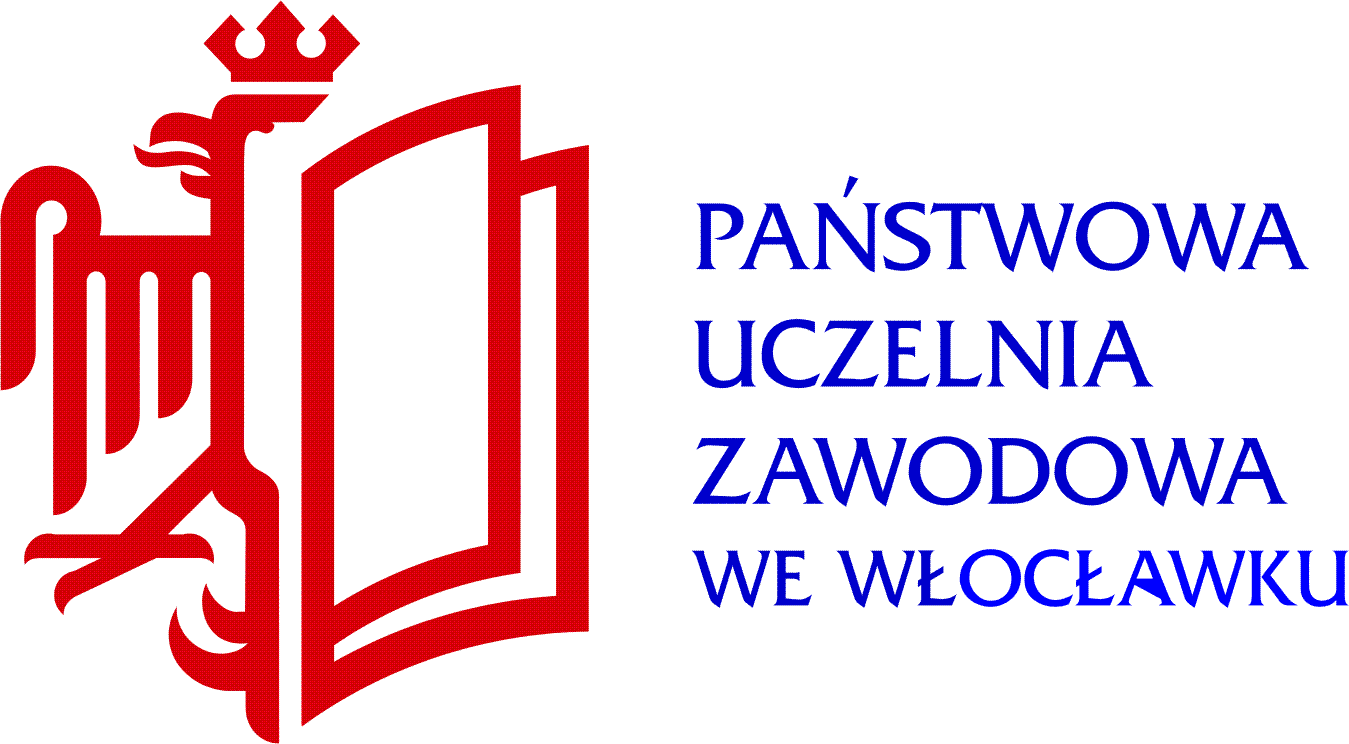 WYDZIAŁ NAUK O ZDROWIUPANS WE WŁOCŁAWKUKIERUNEK PIELĘGNIARSTWOstudia pierwszego stopniaDZIENNICZEK PRAKTYCZNYCH UMIEJĘTNOŚCI ZAWODOWYCHIMIĘ I NAZWISKO STUDENTA…………………………………………………………………NUMER ALBUMU.………………………………………………………………..OGÓLNE ZASADY ODBYWANIA ZAJĘĆ PRAKTYCZNYCH  I  PRAKTYK ZAWODOWYCH PRZEZ STUDENTÓW WYDZIAŁ NAUK O ZDROWIU PANS WE WŁOCŁAWKUStudent Wydział Nauk o Zdrowiu PANS we Włocławku realizuje zajęcia praktyczne i praktyki zawodowe w oparciu o zapisy Regulaminu praktyk zawodowych, zajęć praktycznych i staży Państwowej Akademii nauk Stosowanych we Włocławku oraz Ogólne zasady odbywania zajęć praktycznych i praktyk zawodowych przez studentów Wydziału Nauk o Zdrowiu PANS we Włocławku I .    PRAWA  STUDENTAStudent odbywający zajęcia praktyczne i praktyki zawodowe ma prawo do:1. Przejawiania własnej aktywności w zdobywaniu wiedzy i umiejętności.2. Efektywnego współdziałania w organizacji procesu kształcenia.3.Uzyskiwania wyjaśnień i odpowiedzi w przypadku wątpliwości dotyczących treści kształcenia.4. Jawnego wyrażania swoich opinii dotyczących problematyki zajęć praktycznych i praktyk zawodowych.5. Jawnej oceny stanu własnej wiedzy i umiejętności przeprowadzanej na bieżąco i na zakończenie zajęć.6. Możliwości korzystania z komputerów/ dostępu do internetu/ bazy informatycznej zakładu w zakresie wynikającym z realizacji zajęć praktycznych i praktyk zawodowych. 7. Poszanowania własnej godności osobistej.8. Korzystania w czasie zajęć z przerwy na spożycie posiłku.9. Składania skarg i uwag dotyczących organizacji pracy, metod kształcenia oraz pracy kadry w jednostkach, w których odbywa się kształcenie praktyczne. Dotyczy to w szczególności przypadków mobbingu, różnych form dyskryminacji czy molestowania.II.     OBOWIĄZKI  STUDENTA w zakresie organizacji i przebiegu zajęć praktycznych i praktyk zawodowychStudent zobowiązany jest do:1.Zapoznania się z programem praktyki i zajęć praktycznych, zasadami ich realizacji i warunkami zaliczenia.2. Systematycznego uczęszczania na zajęcia zgodnie z harmonogramem praktyk i zajęć praktycznych.3. Zrealizowania programu praktyk i zajęć praktycznych w pełnym wymiarze godzinowym.4.Wyjaśniania i usprawiedliwiania przyczyn nieobecności (w przypadku choroby – zwolnienie lekarskie). W ciągu dwóch dni od zdarzenia student musi powiadomić o tym fakcie zakładowego opiekuna praktyki, uczelnianego koordynatora oraz dział nauczania uczelni (praktyka organizowana przez studenta we własnym zakresie). Student jest zobowiązany do odpracowywania nieobecności na zajęciach praktycznych i praktykach zawodowych w terminie i formie określonej przez uczelnianego koordynatora i zakładowego opiekuna praktyki, jednak nie później niż do końca semestru, w którym zajęcia praktyczne i praktyka zawodowa zostały zaplanowane.5.Wykonywania zadań wynikających z funkcji zawodowych zgodnie z przyjętymi procedurami obowiązującymi w danej placówce.a) W ramach weryfikacji efektów uczenia się na studiach pierwszego stopnia w przebiegu zajęć praktycznych w warunkach symulacji medycznej, student realizuje zadania w ramach każdej z funkcji wynikającej ze współpracy w zespole, które zostają określone w scenariuszach zajęć. Student dokumentuje realizację funkcji w Dzienniczku praktycznych umiejętności zawodowych6. Kształtowania dobrej atmosfery i współpracy w grupie koleżeńskiej i zespole pracowników placówki.7.Wykonywania zadań określonych w programie praktyki i zajęć praktycznych za zgodą opiekuna zakładowego/nauczyciela akademickiego, pod jego kontrolą lub z jego udziałem, ewentualnie  z osobami przez niego wyznaczonymi.8.Przestrzegania Karty Praw Pacjenta, tajemnicy zawodowej i postępowania zgodnego z zasadami etyki zawodowej.9.Troski o bezpieczeństwo własne i podopiecznych - przestrzeganie przepisów BHP i regulaminów wewnętrznych placówki. Dbanie o powierzony sprzęt w trakcie odbywania zajęć praktycznych i praktyk zawodowych.10. Prawidłowego umundurowania i estetycznego wyglądu.11.Dysponowania aktualną książeczką zdrowia/zaświadczeniem dla celów sanitarno-epidemiologicznych, ubezpieczeniem OC i NNW oraz złożeniem pisemnego oświadczenia o ich posiadaniu przed otrzymaniem skierowania na praktykę (wzór oświadczenia – załącznik). 12.Zaliczenia umiejętności objętych programem praktyki i zajęć praktycznych w przewidzianym terminie.13. Prowadzenia dokumentacji zajęć praktycznych i praktyk zawodowych, w tym ,,Dzienniczka praktycznych umiejętności zawodowych” (wzór - załącznik)13.Dbania o godność studenta i dobre imię uczelni.14.Przestrzegania zasad i regulaminów obowiązujących w Zakładzie pracy oraz zachowania  w tajemnicy informacji pozyskanych w związku z odbywaniem praktyk zawodowych, których ujawnienie mogłoby narazić Zakład pracy na szkodę, w tym wynikających głównie z Rozporządzenia Parlamentu Europejskiego i Rady (UE) 2016/679  z dnia 27 kwietnia 2016 r. w sprawie ochrony osób fizycznych w związku z przetwarzaniem danych osobowych i w sprawie swobodnego przepływu takich danych oraz uchylenia dyrektywy 95/46/WE oraz ustawy z dnia 16 kwietnia 1993 r.o zwalczaniu nieuczciwej konkurencji, 15.Student odbywający praktyki zawodowe ponosi odpowiedzialność za wyrządzone z jego winy szkody materialne, powstałe na terenie Zakładu pracy w trakcie odbywania praktyk zawodowych. 16. Przestrzegania procedury realizacji praktyk tzn.:16.1.Praktyka organizowana przez uczelnię w zakładzie, z którym uczelnia zawarła porozumienie w tym zakresie (z odpłatnością dla zakładowego opiekuna praktyk)- realizacja praktyki w myśl założeń zawartych w Regulaminie praktyk zawodowych, zajęć praktycznych i staży Państwowej Akademii Nauk Stosowanych we Włocławku- po zakończeniu praktyki złożenie do uczelnianego koordynatora nie później niż 1 tydzień przed zakończeniem semestru dokumentacji potwierdzającej odbycie praktyki, określonej w rozdziale III Ogólne zasady odbywania zajęć praktycznych i praktyk zawodowych przez studentów Wydziału Nauk o Zdrowiu PANS we Włocławku - Obowiązki studenta w zakresie zaliczenia zajęć praktycznych i praktyk zawodowych.16.2.Praktyka organizowana we własnym zakresie przez studenta w zakładzie, z którym uczelnia zawarła porozumienie w tym zakresie (bez pokrycia przez  uczelnię  kosztów wiązanych z organizacją praktyki)-zgłoszenie uczelnianemu koordynatorowi miejsca realizacji praktyk, który dokonuje weryfikacji placówki pod kątem spełniania kryteriów w zakresie prowadzenia kształcenia praktycznego i realizacji przewidzianych w programie efektów uczenia się  (wzór - Kryteria wyboru placówek do kształcenia praktycznego studentów)- zgłoszenie się do dyrekcji wybranego zakładu, -uzyskanie zgody na realizację bezpłatnej praktyki (bezpłatnej zarówno dla pracodawcy i zakładowego opiekuna) -dostarczenie do działu nauczania uczelni wypełnionych przez dyrekcję zakładu i potencjalnego opiekuna zakładowego druków: ,,Oświadczenia pracodawcy o przyjęciu na praktykę zawodową” (wzór – załącznik) oraz ,,Kryteria stanowiące podstawę do prowadzenia kształcenia praktycznego przez zakładowych opiekunów zajęć praktycznych/praktyk zawodowych dla kierunku pielęgniarstwo” (wzór załącznik)-odebranie z działu nauczania uczelni imiennego skierowania na praktykę oraz 2 egzemplarzy porozumienia z zakładem pracy- pobranie od uczelnianego koordynatora sylabusa przedmiotu realizowanej praktyki-przedstawienie dyrekcji zakładu: imiennego skierowania na praktykę oraz do podpisu 2 egzemplarzy porozumienia z zakładem pracy (zawarcie porozumienia z zakładem powinno nastąpić nie później niż 4 tygodnie przed rozpoczęciem praktyki) -przedstawienie zakładowemu opiekunowi praktyk sylabusa przedmiotu realizowanej praktyki i dokumentacji niezbędnej do potwierdzenia i zaliczenia praktyki (,,Dzienniczek praktycznych umiejętności zawodowych”, ,,Karty ewidencji zajęć dydaktycznych”)-odbycie praktyk zgodnie z ustalonym z zakładem harmonogramem i założonymi efektami uczenia się przedstawionymi w sylabusie w myśl założeń zawartych w Regulaminie praktyk zawodowych, zajęć praktycznych i staży Państwowej Akademii Nauk Stosowanych we Włocławku;- po zakończeniu praktyki złożenie do uczelnianego koordynatora nie później niż 1 tydzień przed zakończeniem semestru dokumentacji potwierdzającej odbycie praktyki, określonej w rozdziale III Ogólne zasady odbywania zajęć praktycznych i praktyk zawodowych przez studentów Wydziału Nauk o Zdrowiu PANS we Włocławku - Obowiązki studenta w zakresie zaliczenia zajęć praktycznych i praktyk zawodowych.III. OBOWIĄZKI  STUDENTA w zakresie zaliczenia zajęć praktycznych i praktyk zawodowych 1. Praktyki zawodowe (śródroczne i wakacyjne) i zajęcia praktyczne stanowią integralną część procesu dydaktycznego i podlegają obowiązkowi odbycia oraz zaliczenia zgodnie z założeniami Regulaminu praktyk zawodowych, zajęć praktycznych i staży Państwowej Akademii Nauk Stosowanych we Włocławku.2. Program praktyk i zajęć praktycznych oraz sposób i formę ich zaliczenia zatwierdza Dziekan.3. Praktyki zawodowe i zajęcia praktyczne wpisuje się do karty osiągnięć okresowych studenta, karty ewidencji zajęć dydaktycznych, protokołów wraz z innymi zajęciami dydaktycznymi określonymi programem studiów według ustalonego wzoru.4. Studentowi, który z uzasadnionych przyczyn nie odbył zajęć praktycznych lub praktyki bądź ich części w wyznaczonym terminie, Dziekan może zezwolić na jej odbycie w innym okresie w oparciu o pisemny wniosek studenta, opatrzony pozytywną opinią uczelnianego koordynatora zajęć praktycznych i praktyk zawodowych.5. Na ocenę końcową zajęć praktycznych i praktyk zawodowych składa się ocena poziomu wiedzy, umiejętności praktycznych oraz kompetencji społecznych osiągniętych w ramach przewidzianych efektów uczenia się dla zajęć praktycznych i praktyk zawodowych.6. Warunkami zaliczenia zajęć praktycznych i praktyk są:a) odbycie zajęć praktycznych i praktyk zgodnie z harmonogramem, w pełnym wymiarze godzinowym, w ustalonym terminie i w wyznaczonej placówceb) w przypadku zajęć praktycznych złożenie nauczycielowi prowadzącemu zajęcia dokumentacji i prac zaliczeniowych (zgodnie z założeniami przedstawionymi w sylabusie przedmiotu) oraz uzyskanie zaliczeń i uzupełnienie Dzienniczka praktycznych umiejętności zawodowychb)w przypadku praktyk złożenie do uczelnianego koordynatora praktyk dokumentacji potwierdzającej odbycie praktyki, nie później niż 1 tydzień przed zakończeniem semestru tj:  -wypełnionego Dzienniczka praktycznych umiejętności zawodowych-dowodu realizacji praktyki w postaci pracy przygotowanej przez studenta w oparciu o sylabus przedmiotu i wytyczne wskazane przez uczelnianego koordynatora (praca pisemna lub przygotowana na płycie CD)- karty ewidencji zajęć dydaktycznych ( wg wzoru z załącznika)- 1 egzemplarza porozumienia dotyczącego realizacji praktyk  podpisanego przez Rektora i Dyrekcję placówki (dotyczy: realizacji praktyk poza miejscem wskazanym przez uczelnię)- wypełnionego załącznika ,,Opinia o praktyce zawodowej odbytej przez studenta/słuchacza Państwowej Akademii Nauk Stosowanych we Włocławku (wzór -załącznik)8. Po spełnieniu wszystkich kryteriów ustalonych regulaminem student otrzymuje wpis zaliczenia praktyki i zajęć praktycznych w karcie indywidualnych osiągnięć studenta, protokole. Praktyka podlega zaliczeniu bez oceny a zajęcia praktyczne- zaliczeniu z oceną.9. Wpisu potwierdzającego realizację praktyki dokonuje zakładowy opiekun praktyki. Z kolei ostatecznego zaliczenia praktyki (w oparciu o przedłożoną dokumentację) dokonuje uczelniany koordynator, a zaliczenia zajęć praktycznych - nauczyciel prowadzący zajęcia; wszystkie wpisy zatwierdza Dziekan.10. Uczelnia nie pokrywa kosztów wyżywienia, zakwaterowania i przejazdu do miejsc zajęć praktycznych i praktyk i z powrotem.11. Studentka ciężarna jest zobowiązana do poinformowania o tym fakcie nauczyciela akademickiego przed rozpoczęciem planowych zajęć praktycznych, a w przypadku praktyki zawodowej opiekuna/mentora praktyk zawodowych oraz przedstawienia aktualnego zaświadczenia od lekarza specjalisty stwierdzającego możliwości odbywania zajęć praktycznych i praktyki zawodowej.12. Studentka ciężarna jest ponadto zobowiązana do przedłożenia pisemnej deklaracji o osobistym ponoszeniu odpowiedzialności za decyzję odbywania/kontynuowania planowych zajęć praktycznych i praktyki zawodowej.13. Studentka karmiąca piersią po dostarczeniu odpowiedniego zaświadczenia lekarskiego może ubiegać się o przerwę w zajęciach praktycznych i w praktyce zawodowej zgodnie z art.187 §1 Kodeksu Pracy. Jeżeli zajęcia praktyczne lub praktyka zawodowa trwają w danym dniu dłużej niż 6 godzin zegarowych studentka karmiąca dziecko piersią ma prawo do dwóch półgodzinnych przerw w zajęciach praktycznych/ praktyce zawodowej wliczanych do czasu zajęć praktycznych i praktyk zawodowych. Przerwy na karmienie mogą być udzielane łącznie. Jeżeli czas zajęć praktycznych/ praktyk zawodowych jest krótszy niż 4 godziny zegarowe przerwy na karmienie nie przysługują. Jeżeli czas zajęć praktycznych/ praktyk zawodowych w ciągu jednego dnia nie przekracza 6 godzin zegarowych wówczas przysługuje jedna przerwa na karmienie.IV. ORGANIZACJA ZAJĘĆ PRAKTYCZNYCH/PRAKTYK ZAWODOWYCH1. Do podstawowych obowiązków koordynatora przedmiotu należy nadzór merytoryczny nad przebiegiem zajęć praktycznych i praktyk zawodowych praktyk danego przedmiotu2. Do podstawowych obowiązków opiekuna zajęć należy:Bezpośrednia opieka nad studentem na danym stanowisku pracySzkolenie stanowiskowe w danej jednostcedokumentuje przebieg procesu kształcenia (Dziennik praktycznych umiejętności zawodowych oraz Opinia o praktyce zawodowej odbytej przez uczestnika)3. Dokumenty dotyczące jakości kształcenia praktycznego wynikają z Wydziałowej Komisji ds. Jakości Kształcenia. Załączniki:Skierowanie - Oświadczenie pracodawcyKryteria stanowiące podstawę do prowadzenia kształcenia praktycznego przez zakładowych opiekunów zajęć praktycznych i praktyk zawodowych. Kryteria wyboru placówek do kształcenia praktycznego studentówOpinia o praktyce zawodowej odbytej przez studenta Państwowej Akademii nauk Stosowanych we Włocławku Oświadczenie studenta dotyczące posiadania OC, NNW, aktualnej książeczki do celów sanitarno-epidemiologicznychArkusz hospitacjiKarta ewidencji zajęć dydaktycznych7a. Karta ewidencji  zajęć dydaktycznych i funkcji realizowanych przez studentów w ramach scenariuszy symulacji medycznejKarta przebiegu pracy zawodowej studenta kierunku pielęgniarstwo studia pomostoweKarta zwolnienia studenta z zajęć praktycznych i praktyk zawodowych w oparciu o  doświadczenie zawodoweDzienniczek praktycznych umiejętności zawodowych dla studiów I stopniaDzienniczek praktycznych umiejętności zawodowych dla studiów II stopniaOświadczam, że zapoznałam/em się z Regulaminu praktyk zawodowych, zajęć praktycznych i staży Państwowej Akademii Nauk Stosowanych we Włocławku oraz Ogólnymi zasadami odbywaniazajęć praktycznych i praktyk zawodowych przez studentów Wydziału Nauk o Zdrowiu PANS we Włocławku…………………………………………..                                                                                                      ……………………………………………………..Miejscowość, data                                                                                                                   czytelny podpis studentaKryteria oceny/samooceny postawy studenta podczas ćwiczeń, zajęć praktycznych, praktyk zawodowych i egzaminu z przygotowania zawodowego – cz. praktycznaSKALA OCEN WG ZDOBYTEJ PUNKTACJI:poniżej 14 pkt. –niedostateczny 14-16 pkt. –dostateczny  17-18 pk. –dostateczny plus 19-20 pkt. - dobry  21-22 pkt. –dobry plus 23-24 pkt. - bardzo dobry ARKUSZ OCENY/SAMOOCENY POSTAWY STUDENTAna ćwiczeniach, zajęciach praktycznych, praktykach zawodowych i egzaminie z przygotowania zawodowego –  cz. praktycznaSKALA PUNKTÓW MOŻLIWYCH DO UZYSKANIA :0 pkt- postawa negatywna 1 pkt- postawa wymagająca ukierunkowania 2 pkt- postawa pożądana PUNKTACJA:Kryteria do oceny/samooceny zabiegów pielęgniarskich Punktacja do zabiegów aseptycznych:Punktacja do zabiegów nieaseptycznych:Kryteria oceny wykonania zadania praktycznego – na podstawie obserwacjiSKALA PUNKTÓW MOŻLIWYCH DO UZYSKANIA :0 pkt.- nie potrafi1 pkt.- z pomocą 2 pkt- samodzielnieSKALA OCEN WG ZDOBYTEJ PUNKTACJI:poniżej 47 pkt –niedostateczny 47-49  pkt –dostateczny 50-52 pkt –dostateczny plus 52-54 pkt –dobry  55-57 pkt –dobry plus 58-60 pkt - bardzo dobryKryteria oceny studenta przez pacjenta podczas zajęć praktycznych praktyk zawodowych  i egzaminu z przygotowania zawodowego – część praktycznaLEGENDA:0 pkt – nie spełnił kryteriów1 pkt. - spełnił częściowo kryteria2 pkt – spełnił kryteriaSKALA OCEN WG ZDOBYTEJ PUNKTACJI:11 pkt i poniżej –niedostateczny12  pkt –dostateczny13-14  pkt –dostateczny plus15-16 pkt –dobry 17-18 pkt –dobry plus19-20 pkt - bardzo dobryEuropejski System Ocen:KARTA  ZALICZEŃ UMIEJĘTNOŚCI PIELĘGNIARSKICHBADANIA FIZYKALNEKARTA  ZALICZEŃ  UMIEJĘTNOŚCI  PODSTAWY RATOWNICTWA MEDYCZNEGOKARTA  ZALICZEŃ  UMIEJĘTNOŚCI Przebieg  praktykPrzebieg  praktykPrzebieg  praktykPrzebieg  praktykPrzebieg  praktykPrzebieg  praktykPrzebieg  praktykPrzebieg  praktyk………………………………………………………………………………………………..Nazwa zakładu (pieczęć)Oddział……………………………………………………………………………………….Praktyka zawodowa z przedmiotu: Podstawy pielęgniarstwa  - ……… godzinCzas trwania praktyki: od ……………………	do………………………….                                                                                       ...........................................................					Pieczęć i podpis Zakładowego Opiekuna Praktyk………………………………………………………………………………………………..Nazwa zakładu (pieczęć)Oddział……………………………………………………………………………………….Praktyka zawodowa z przedmiotu: Podstawy pielęgniarstwa - ……… godzinCzas trwania praktyki: od ……………………	do………………………….					………………………………………………….						Pieczęć i podpis Zakładowego Opiekuna PraktykWykaz umiejętności do zaliczeniaPielęgniarstwo  -  studia I stopniaTytuł przedmiotu: Podstawy pielęgniarstwaForma zajęć:  Praktyka zawodowaRok studiów:  ….          Semestr:  ….Tryb kształcenia:  studia stacjonarne/niestacjonarne .....................................................                                               ..............................................      pieczątka zakładu                                                                  podpis opiekuna praktykINDYWIDUALNA KARTA OCENY STUDENTAKierunek PielęgniarstwoStudent………………………………………rok studiów…………..semestr……………..                           imię i nazwiskoPraktyka zawodowa z przedmiotu : Podstawy pielęgniarstwaWymiar godzin: ……………….. Termin odbywania praktyki: ……………………………O c e n a  k o ń c o w a:………………Samoocena studenta: …………………D a t a:……………………………Podpis (pieczęć) Zakładowego                                                       	 Pieczęć Zakładu     Opiekuna Praktyk……………………………….                                                   ………………………………………………………………………………………………………………………..Nazwa zakładu (pieczęć)Oddział……………………………………………………………………………………….Praktyka zawodowa z przedmiotu: Choroby wewnętrzne i pielęgniarstwo internistyczne - ……… godzinCzas trwania praktyki: od ……………………	do………………………….						………………………………………………….						Pieczęć i podpis Zakładowego Opiekuna Praktyk……………………………………………………………………………………………..Nazwa zakładu (pieczęć)Oddział……………………………………………………………………………………….Praktyka zawodowa z przedmiotu: Choroby wewnętrzne i pielęgniarstwo internistyczne - ……… godzinCzas trwania praktyki: od ……………………	do………………………….						………………………………………………….						Pieczęć i podpis Zakładowego Opiekuna PraktykWykaz umiejętności do zaliczeniaPielęgniarstwo  -  studia I stopniaTytuł przedmiotu: Choroby wewnętrzne i pielęgniarstwo internistyczneForma zajęć:  Praktyka zawodowaRok studiów: …..          Semestr: ……Tryb kształcenia:  studia  stacjonarne/niestacjonarne .....................................................                                               ..............................................      pieczątka zakładu                                                            podpis opiekuna praktykINDYWIDUALNA KARTA OCENY STUDENTAKierunek PielęgniarstwoStudent…………………………………………rok studiów…………..semestr……………..                           imię i nazwiskoPraktyka zawodowa z przedmiotu : Choroby wewnętrzne i pielęgniarstwo internistyczneWymiar godzin: ……………….. Termin odbywania praktyki: od  ……………do  ………O c e n a  k o ń c o w a:………………Samoocena studenta:…………………D a t a:……………………………Podpis (pieczęć) Zakładowego                                                       	 Pieczęć Zakładu     Opiekuna Praktyk……………………………….                                                ………….……………………….………………………………………………………………………………………………..Nazwa zakładu (pieczęć)Oddział……………………………………………………………………………………….Praktyka zawodowa z przedmiotu: Chirurgia i pielęgniarstwo chirurgiczne - ……… godzinCzas trwania praktyki: od ……………………	do………………………….						………………………………………………….						Pieczęć i podpis Zakładowego Opiekuna Praktyk………………………………………………………………………………………………..Nazwa zakładu (pieczęć)Oddział……………………………………………………………………………………….Praktyka zawodowa z przedmiotu: Chirurgia i pielęgniarstwo chirurgiczne- ……… godzinCzas trwania praktyki: od ……………………	do………………………….						………………………………………………….						Pieczęć i podpis Zakładowego Opiekuna PraktykWykaz umiejętności do zaliczeniaPielęgniarstwo  -  studia I stopniaTytuł przedmiotu:Chirurgia i pielęgniarstwo chirurgiczneForma zajęć:  Praktyka zawodowaRok studiów:  …  Semestr ….Tryb kształcenia:  studia stacjonarne/niestacjonarne.....................................................                                               ..............................................      pieczątka zakładu                                                            podpis opiekuna praktykINDYWIDUALNA KARTA OCENY STUDENTAKierunek PielęgniarstwoStudent…………………………………………rok studiów…………..semestr……………..                           imię i nazwiskoPraktyka zawodowa z przedmiotu : Chirurgia i pielęgniarstwo chirurgiczneWymiar godzin: ……………….. Termin odbywania praktyki: ………………………………O c e n a  k o ń c o w a:………………Samoocena studenta:………………….D a t a:……………………………Podpis (pieczęć) Zakładowego                         	Pieczęć Zakładu     Opiekuna Praktyk……………………………….                                                 ……….………………………..………………………………………………………………………………………………..Nazwa zakładu (pieczęć)Oddział……………………………………………………………………………………….Praktyka zawodowa z przedmiotu: Pielęgniarstwo w opiece długoterminowej- ……….. godzinCzas trwania praktyki: od ……………………	do………………………….						………………………………………………….						Pieczęć i podpis Zakładowego Opiekuna Praktyk………………………………………………………………………………………………..Nazwa zakładu (pieczęć)Oddział……………………………………………………………………………………….Praktyka zawodowa z przedmiotu: Pielęgniarstwo w opiece długoterminowej- ……… godzinCzas trwania praktyki: od ……………………	do………………………….						………………………………………………….						Pieczęć i podpis Zakładowego Opiekuna PraktykWykaz umiejętności do zaliczeniaPielęgniarstwo  -  studia I stopniaTytuł przedmiotu: Pielęgniarstwo w opiece długoterminowej Forma zajęć:  Praktyka zawodowaRok studiów: ….          Semestr: ….Tryb kształcenia:  studia stacjonarne/niestacjonarne.....................................................                                               			..............................................      pieczątka zakładu                                                                                    podpis opiekuna praktykINDYWIDUALNA KARTA OCENY STUDENTAKierunek PielęgniarstwoStudent…………………………………………rok studiów…………..semestr……………..                           imię i nazwiskoPraktyka zawodowa z przedmiotu: Pielęgniarstwo w opiece długoterminowejWymiar godzin: ……………….. Termin odbywania praktyki: ………………………………O c e n a  k o ń c o w a:………………Samoocena studenta:…………………D a t a:……………………………Podpis (pieczęć) Zakładowego                                                       	 Pieczęć Zakładu     Opiekuna Praktyk……………………………….                                               ………….………………………..………………………………………………………………………………………………..Nazwa zakładu (pieczęć)Oddział……………………………………………………………………………………….Praktyka zawodowa z przedmiotu: Pediatria i pielęgniarstwo pediatryczne - ……… godzinCzas trwania praktyki: od ……………………	do………………………….………………………………………………….						Pieczęć i podpis Zakładowego Opiekuna Praktyk………………………………………………………………………………………………..Nazwa zakładu (pieczęć)Oddział……………………………………………………………………………………….Praktyka zawodowa z przedmiotu: Pediatria i pielęgniarstwo pediatryczne-……… godzinCzas trwania praktyki: od ……………………	do………………………….						………………………………………………….						Pieczęć i podpis Zakładowego Opiekuna PraktykWykaz umiejętności do zaliczeniaPielęgniarstwo – studia I stopniaTytuł przedmiotu: Pediatria i pielęgniarstwo pediatryczneForma zajęć: praktyka zawodowaRok studiów:  …………..         Semestr: ……………Tryb kształcenia: studia stacjonarne/niestacjonarne.....................................................                                               ..............................................      pieczątka zakładu                                                            podpis opiekuna praktykINDYWIDUALNA KARTA OCENY STUDENTAKierunek PielęgniarstwoStudent………………………………………rok studiów…………..semestr……………..                           imię i nazwiskoPraktyka zawodowa z przedmiotu : Pediatria i pielęgniarstwo pediatryczneWymiar godzin: ………………Termin odbywania praktyki: ………………………………O c e n a  k o ń c o w a:………………Samoocena studenta:…………………D a t a:……………………………Podpis (pieczęć) Zakładowego                                                       	 Pieczęć Zakładu     Opiekuna Praktyk       ………………………….                                                                ………………………………………………………………………………………………………………………..Nazwa zakładu (pieczęć)Oddział……………………………………………………………………………………….Praktyka zawodowa z przedmiotu:  Geriatria i pielęgniarstwo geriatryczne - ……. godzinCzas trwania praktyki: od ……………………	do………………………….						………………………………………………….						Pieczęć i podpis Zakładowego Opiekuna Praktyk………………………………………………………………………………………………..Nazwa zakładu (pieczęć)Oddział……………………………………………………………………………………….Praktyka zawodowa z przedmiotu: Geriatria i pielęgniarstwo geriatryczne - ……. godzinCzas trwania praktyki: od ……………………	do………………………….						………………………………………………….						Pieczęć i podpis Zakładowego Opiekuna PraktykWykaz umiejętności do zaliczeniaPielęgniarstwo – studia I stopniaTytuł przedmiotu: Geriatria i pielęgniarstwo geriatryczneForma zajęć: praktyka zawodowa  Rok studiów: ………….         Semestr: …………..Tryb kształcenia: niestacjonarne.....................................................                                               		..............................................      pieczątka zakładu                                                                        podpis opiekuna praktykINDYWIDUALNA KARTA OCENY STUDENTAKierunek PielęgniarstwoStudent…………………………………………rok studiów…………..semestr……………..                           imię i nazwiskoPraktyka zawodowa z przedmiotu :Geriatria i pielęgniarstwo geriatryczneWymiar godzin: ……………….. Termin odbywania praktyki: ………………………………O c e n a  k o ń c o w a:………………Samoocena studenta:………………….D a t a:……………………………Podpis (pieczęć) Zakładowego                                                       	 Pieczęć Zakładu     Opiekuna Praktyk……………………………….                                                 ……….………………………..………………………………………………………………………………………………..Nazwa zakładu (pieczęć)Oddział……………………………………………………………………………………….Praktyka zawodowa z przedmiotu: Położnictwo, ginekologia i pielęgniarstwo położniczo-ginekologiczne - ………godzinCzas trwania praktyki: od ……………………	do………………………….						………………………………………………….						Pieczęć i podpis Zakładowego Opiekuna Praktyk………………………………………………………………………………………………..Nazwa zakładu (pieczęć)Oddział……………………………………………………………………………………….Praktyka zawodowa z przedmiotu: Położnictwo, ginekologia i pielęgniarstwo położniczo-ginekologiczne - …… godzinCzas trwania praktyki: od ……………………	do………………………….						………………………………………………….						Pieczęć i podpis Zakładowego Opiekuna PraktykWykaz umiejętności do zaliczeniaPielęgniarstwo  -  studia I stopniaTytuł przedmiotu: Położnictwo, ginekologia i pielęgniarstwo położniczo-ginekologiczne Forma zajęć:  Praktyka zawodowaRok studiów:  …...            Semestr:  ….....Tryb kształcenia:  studia stacjonarne/niestacjonarne .....................................................                                               ..............................................      pieczątka zakładu                                                            podpis opiekuna praktykINDYWIDUALNA KARTA OCENY STUDENTAKierunek PielęgniarstwoStudent…………………………………………rok studiów…………..semestr……………..                           imię i nazwiskoPraktyka zawodowa z przedmiotu :Położnictwo, ginekologia i pielęgniarstwo położniczo-ginekologiczne Wymiar godzin: ……………….. Termin odbywania praktyki: ………………………………O c e n a  k o ń c o w a:………………Samoocena studenta:…………………D a t a:……………………………Podpis (pieczęć) Zakładowego                                                       	 Pieczęć Zakładu     Opiekuna Praktyk……………………………….                                                 ……….………………………..……………………………………………………………………………………………..Nazwa zakładu (pieczęć)Oddział……………………………………………………………………………………….Praktyka zawodowa z przedmiotu: Anestezjologia i pielęgniarstwo w stanie zagrożenia życia - ……… godzinCzas trwania praktyki: od ……………………	do………………………….						………………………………………………….						Pieczęć i podpis Zakładowego Opiekuna Praktyk………………………………………………………………………………………………..Nazwa zakładu (pieczęć)Oddział……………………………………………………………………………………….Praktyka zawodowa z przedmiotu: Anestezjologia i pielęgniarstwo w stanie zagrożenia życia  - ……… godzinCzas trwania praktyki: od ……………………	do………………………….						………………………………………………….						Pieczęć i podpis Zakładowego Opiekuna PraktykWykaz umiejętności do zaliczeniaPielęgniarstwo  -  studia I stopniaTytuł przedmiotu:   Anestezjologia i pielęgniarstwo w stanie zagrożenia życiaForma zajęć:  Praktyka zawodowaRok studiów:  …….            Semestr: ……Tryb kształcenia:  studia stacjonarne/niestacjonarne …..................................................                                               …...........................................      pieczątka zakładu                                                            podpis opiekuna praktykINDYWIDUALNA KARTA OCENY STUDENTAKierunek PielęgniarstwoStudent…………………………………………rok studiów…………..semestr……………..                           imię i nazwiskoPraktyka zawodowa z przedmiotu :    Anestezjologia i pielęgniarstwo w stanie zagrożenia życia                              Wymiar godzin: ……………….. Termin odbywania praktyki: ………………………………O c e n a  k o ń c o w a:………………Samoocena studenta:………………….D a t a:……………………………Podpis (pieczęć) Zakładowego                                                       	 Pieczęć Zakładu     Opiekuna Praktyk……………………………….                                                 ……….………………………..………………………………………………………………………………………………..Nazwa zakładu (pieczęć)Oddział……………………………………………………………………………………….Praktyka zawodowa z przedmiotu: Neurologia i pielęgniarstwo neurologiczne - ……… godzinCzas trwania praktyki: od ……………………	do………………………….						………………………………………………….						Pieczęć i podpis Zakładowego Opiekuna Praktyk………………………………………………………………………………………………..Nazwa zakładu (pieczęć)Oddział……………………………………………………………………………………….Praktyka zawodowa z przedmiotu:  Neurologia i pielęgniarstwo neurologiczne -……… godzinCzas trwania praktyki: od ……………………	do………………………….						………………………………………………….						Pieczęć i podpis Zakładowego Opiekuna PraktykWykaz umiejętności do zaliczeniaPielęgniarstwo  -  studia I stopniaTytuł przedmiotu:Neurologia i pielęgniarstwo neurologiczneForma zajęć:  Praktyka zawodowaRok studiów:  …...            Semestr:  …....Tryb kształcenia:  studia stacjonarne/niestacjonarne .....................................................                                               ..............................................      pieczątka zakładu                                                            podpis opiekuna praktykINDYWIDUALNA KARTA OCENY STUDENTAKierunek PielęgniarstwoStudent…………………………………………rok studiów…………..semestr……………..                           imię i nazwiskoPraktyka zawodowa z przedmiotu :Neurologia i pielęgniarstwo neurologiczneWymiar godzin: ……………….. Termin odbywania praktyki: ………………………………O c e n a  k o ń c o w a:………………Samoocena studenta:…………………D a t a:……………………………Podpis (pieczęć) Zakładowego                                                       	 Pieczęć Zakładu     Opiekuna Praktyk……………………………….                                                 			……….………………………..………………………………………………………………………………………………..Nazwa zakładu (pieczęć)Oddział……………………………………………………………………………………….Praktyka zawodowa z przedmiotu: Psychiatria i pielęgniarstwo psychiatryczne -..…… godzinCzas trwania praktyki: od ……………………	do………………………….						………………………………………………….						Pieczęć i podpis Zakładowego Opiekuna Praktyk………………………………………………………………………………………………..Nazwa zakładu (pieczęć)Oddział……………………………………………………………………………………….Praktyka zawodowa z przedmiotu: Psychiatria i pielęgniarstwo psychiatryczne - ……… godzinCzas trwania praktyki: od ……………………	do………………………….						………………………………………………….						Pieczęć i podpis Zakładowego Opiekuna PraktykWykaz umiejętności do zaliczeniaPielęgniarstwo  -  studia I stopniaTytuł przedmiotu:Psychiatria i pielęgniarstwo psychiatryczneForma zajęć:  Praktyka zawodowaRok studiów:  …....            Semestr:  ….........Tryb kształcenia:  studia stacjonarne/niestacjonarne .....................................................                                            		   ..............................................      pieczątka zakładu                                                                                 podpis opiekuna praktykINDYWIDUALNA KARTA OCENY STUDENTAKierunek PielęgniarstwoStudent…………………………………………rok studiów…………..semestr……………..                           imię i nazwiskoPraktyka zawodowa z przedmiotu :Psychiatria i pielęgniarstwo psychiatryczneWymiar godzin: ……………….. Termin odbywania praktyki: ………………………………O c e n a  k o ń c o w a:………………Samoocena studenta:………………….D a t a:……………………………Podpis (pieczęć) Zakładowego                                                       	 Pieczęć Zakładu     Opiekuna Praktyk……………………………….                                          		       ……….………………………..………………………………………………………………………………………………..Nazwa zakładu (pieczęć)Oddział……………………………………………………………………………………….Praktyka zawodowa z przedmiotu: Opieka paliatywna - ……… godzinCzas trwania praktyki: od ……………………	do………………………….						………………………………………………….						Pieczęć i podpis Zakładowego Opiekuna Praktyk………………………………………………………………………………………………..Nazwa zakładu (pieczęć)Oddział……………………………………………………………………………………….Praktyka zawodowa z przedmiotu: Opieka paliatywna - ……… godzinCzas trwania praktyki: od ……………………	do………………………….						………………………………………………….						Pieczęć i podpis Zakładowego Opiekuna PraktykWykaz umiejętności do zaliczeniaPielęgniarstwo  -  studia I stopniaTytuł przedmiotu:Opieka paliatywnaForma zajęć:  Praktyka zawodowaRok studiów:  …....            Semestr:  ….....Tryb kształcenia:  studia stacjonarne/niestacjonarne .....................................................                                               ..............................................      pieczątka zakładu                                                            podpis opiekuna praktykINDYWIDUALNA KARTA OCENY STUDENTAKierunek PielęgniarstwoStudent…………………………………………rok studiów…………..semestr……………..                           imię i nazwiskoPraktyka zawodowa z przedmiotu :  Opieka paliatywnaWymiar godzin: ……………….. Termin odbywania praktyki: ………………………………O c e n a  k o ń c o w a:………………Samoocena studenta:………………….D a t a:……………………………Podpis (pieczęć) Zakładowego                                                       	 Pieczęć Zakładu     Opiekuna Praktyk……………………………….                                                		 ……….………………………..………………………………………………………………………………………………..Nazwa zakładu (pieczęć)Oddział……………………………………………………………………………………….Praktyka zawodowa z przedmiotu:  Podstawowa Opieka Zdrowotna - ……… godzinCzas trwania praktyki: od ……………………	do………………………….						………………………………………………….						Pieczęć i podpis Zakładowego Opiekuna Praktyk………………………………………………………………………………………………..Nazwa zakładu (pieczęć)Oddział……………………………………………………………………………………….Praktyka zawodowa z przedmiotu:  Podstawowa Opieka Zdrowotna  - ……… godzinCzas trwania praktyki: od ……………………	do………………………….						………………………………………………….						Pieczęć i podpis Zakładowego Opiekuna PraktykWykaz umiejętności do zaliczeniaPielęgniarstwo  -  studia I stopniaTytuł przedmiotu:Podstawowa Opieka ZdrowotnaForma zajęć:  Praktyka zawodowaRok studiów:  …...          Semestr:  …........Tryb kształcenia:  studia stacjonarne/niestacjonarne .....................................................                                               ..............................................      pieczątka zakładu                                                            podpis opiekuna praktykINDYWIDUALNA KARTA OCENY STUDENTAKierunek PielęgniarstwoStudent…………………………………………rok studiów…………..semestr……………..                           imię i nazwiskoPraktyka zawodowa z przedmiotu : Podstawowa Opieka Zdrowotna Wymiar godzin: ……………….. Termin odbywania praktyki: ………………………………O c e n a  k o ń c o w a:………………Samoocena studenta:………………….D a t a:……………………………Podpis (pieczęć) Zakładowego                                                       	 Pieczęć Zakładu     Opiekuna Praktyk……………………………….                                                 ……….………………………..Weryfikacjaefektów uczenia się na studiach pierwszego stopnia w przebiegu zajęć praktycznych w warunkach symulacji medycznej*Pełniona funkcja: lidera (FL), diagnostyczna (FD), zabiegowa (FZ), edukacyjna (FE), obserwatora (FO)Osiągnięte efekty uczenia sięPielęgniarstwo - studia I stopnia Tytuł przedmiotu: Podstawy pielęgniarstwaForma zajęć: Symulacja medyczna Rok studiów: …. Semestr: …. Tryb kształcenia: studia stacjonarne                                                                                                                                                                                             ………………………………Podpis nauczycielaOsiągnięte efekty uczenia sięPielęgniarstwo - studia I stopnia Tytuł przedmiotu: Choroby wewnętrzne i pielęgniarstwo internistyczneForma zajęć: Symulacja medyczna Rok studiów: …. Semestr: …. Tryb kształcenia: studia stacjonarne.............................................. Podpis nauczycielaOsiągnięte efekty uczenia sięPielęgniarstwo - studia I stopnia Tytuł przedmiotu: Chirurgia i pielęgniarstwo chirurgiczneForma zajęć: Symulacja medyczna Rok studiów: …. Semestr: …. Tryb kształcenia: studia stacjonarne.............................................. Podpis nauczycielaOsiągnięte efekty uczenia sięPielęgniarstwo - studia I stopnia Tytuł przedmiotu: Pielęgniarstwo w opiece długoterminowejForma zajęć: Symulacja medyczna Rok studiów: …. Semestr: …. Tryb kształcenia: studia stacjonarne.............................................. Podpis nauczycielaOsiągnięte efekty uczenia sięPielęgniarstwo - studia I stopnia Tytuł przedmiotu: Pediatria i pielęgniarstwo pediatryczneForma zajęć: Symulacja medyczna Rok studiów: …. Semestr: …. Tryb kształcenia: studia stacjonarne.............................................. Podpis nauczycielaOsiągnięte efekty uczenia sięPielęgniarstwo - studia I stopnia Tytuł przedmiotu: Geriatria i pielęgniarstwo geriatryczneForma zajęć: Symulacja medyczna Rok studiów: …. Semestr: …. Tryb kształcenia: studia stacjonarne.............................................. Podpis nauczycielaOsiągnięte efekty uczenia sięPielęgniarstwo - studia I stopnia Tytuł przedmiotu: Położnictwo, ginekologia i pielęgniarstwo położniczo-ginekologiczneForma zajęć: Symulacja medyczna Rok studiów: …. Semestr: …. Tryb kształcenia: studia stacjonarne.............................................. Podpis nauczycielaOsiągnięte efekty uczenia sięPielęgniarstwo - studia I stopnia Tytuł przedmiotu: Anestezjologia i pielęgniarstwo w stanie  zagrożenia życiaForma zajęć: Symulacja medyczna Rok studiów: …. Semestr: …. Tryb kształcenia: studia stacjonarne.............................................. Podpis nauczycielaOsiągnięte efekty uczenia sięPielęgniarstwo - studia I stopnia Tytuł przedmiotu: Neurologia i pielęgniarstwo neurologiczneForma zajęć: Symulacja medyczna Rok studiów: …. Semestr: …. Tryb kształcenia: studia stacjonarne.............................................. Podpis nauczycielaOsiągnięte efekty uczenia sięPielęgniarstwo - studia I stopnia Tytuł przedmiotu: Psychiatria i pielęgniarstwo psychiatryczneForma zajęć: Symulacja medyczna Rok studiów: …. Semestr: …. Tryb kształcenia: studia stacjonarne.............................................. Podpis nauczycielaOsiągnięte efekty uczenia sięPielęgniarstwo - studia I stopnia Tytuł przedmiotu: Opieka paliatywnaForma zajęć: Symulacja medyczna Rok studiów: …. Semestr: …. Tryb kształcenia: studia stacjonarne.............................................. Podpis nauczycielaOsiągnięte efekty uczenia sięPielęgniarstwo - studia I stopnia Tytuł przedmiotu: Podstawowa opieka zdrowotnaForma zajęć: Symulacja medyczna Rok studiów: IIISemestr:VTryb kształcenia: studia stacjonarne.............................................. Podpis nauczycielaOsiągnięte efekty uczenia sięPielęgniarstwo - studia I stopnia Tytuł przedmiotu: Promocja zdrowiaForma zajęć: Symulacja medyczna Rok studiów: …. Semestr: …. Tryb kształcenia: studia stacjonarne…………………………….Podpis nauczycielaOsiągnięte efekty uczenia sięPielęgniarstwo - studia I stopnia Tytuł przedmiotu: Badania fizykalne Forma zajęć: Symulacja medyczna Rok studiów: …. Semestr: …. Tryb kształcenia: studia stacjonarne.............................................. Podpis nauczycielaOsiągnięte efekty uczenia sięPielęgniarstwo - studia I stopnia Tytuł przedmiotu: Podstawy   ratownictwa  medycznegoForma zajęć: Symulacja medyczna Rok studiów: …. Semestr: …. Tryb kształcenia: studia stacjonarne……………………………..Podpis nauczycielaPRAKTYKI ZAWODOWE REALIZOWANE ZA GRANICĄMiejsce odbywania praktyki zawodowej: ……………………………………………………………………………………………………………………………………………………………………………………………………………………………………………………………………………………………….………………………………………………………………………………………………………….……………………………………………………………………………………………….Zakres praktyki zawodowej: ……………………………………………………………………………………………………………………………………………………………………………………………….…………………………………………………………………………………………….…………………………………………………………………………………………………..…………………………………………………………………………………………………………….Termin realizacji praktyki zawodowej:...……………………….……………………………..Liczba godzin zrealizowanych:...……………………….……………………………………..Uwagi dotyczące przebiegu praktyki zawodowej, osiągnięć i postawy studenta:……………………………………………………………………………………………………………………………………………………………………………………………………………………………………………………………………………………………………………………………………………………………………………………………………………………………………………………………………………………………………………………………………….……………………………………………………………………………………………………….Data  Podpis opiekuna praktyki / Koordynatora kształceniaUWAGI STUDENTA O PRZEBIEGU KSZTAŁCENIA PRAKTYCZNEGO……………………………………………………………………………………………………………………………………………………………………………………………………………………………………………………………………………………………………………………………………………………………………………………………………………………………………………………………………………………………………………………………………………………………………………………………………………………………………………………………………………………………………………………………………………………………………………………………………………………………………………………………….……………………………………………………………………………………………………….……………………………………………………………………………………………………………………………………………………………………………………………………………………………………………………………………………………………………………………………………………………………………………………………………………………………………………………………………………………………………………………………………………………………………………………………………………………………………………………………………………………………………………………………………………………………………………………………………………………………………………………………..LPKRYTERIUMLICZBA PUNKTÓWLICZBA PUNKTÓWLPKRYTERIUMNAUCZYCIELSTUDENT1POSTAWA W STOSUNKU DO PACJENTA0-60-62POSTAWA WOBEC ZAWODU I NAUKI0-60-63 POSTAWA WOBEC ZESPOŁU TERAPEUTYCZNEGO0-60-64 POSTAWA STUDENTA WOBEC REGULAMINU0-60-6RAZEM:RAZEM:0-240-24LPKRYTERIAOCENA NAUCZYCIELASAMOOCENASTUDENTA1POSTAWA W STOSUNKU DO PACJENTAudzielanie pacjentowi troskliwej opieki zgodnej z obowiązującymi standardamiokazanie pacjentowi życzliwości , wyrozumiałości, cierpliwości respektowanie praw pacjenta do intymności i godności osobistej podczas udzielania świadczeń pielęgnacyjnych 0-20-20-20-20-20-22POSTAWA WOBEC ZAWODU I NAUKIciągłe podnoszenie kwalifikacji zawodowych wdrażanie zasad etyki zawodowej zaangażowanie w pracy pielęgniarskiej, identyfikacja z zawodem 0-20-20-20-20-20-23 POSTAWA WOBEC ZESPOŁU TERAPEUTYCZNEGOwspółpraca z zespołem terapeutycznym dbanie o dobrą atmosferę i integrację z zespołem terapeutycznym okazywanie życzliwości wobec personelu medycznego oraz koleżanek/kolegów 0-20-20-20-20-20-24 POSTAWA STUDENTA WOBEC REGULAMINUpunktualność, obecność na zajęciachprzestrzeganie zarządzeń uczelni , regulaminów wewnętrznych placówek szkolenia praktycznego prawidłowe umundurowanie , estetyczny wygląd.0-20-20-20-20-20-2OGÓŁEM UZYSKANYCH PUNKTÓW:  OGÓŁEM UZYSKANYCH PUNKTÓW:  0-240-24PUNKTYOCENA22-24Bardzo dobry20-21Dobry plus18-19Dobry16-17Dostateczny plus14-15Dostateczny13 i poniżejNiedostatecznyKRYTERIAUZYSKANE WYNIKIPUNKTACJAPUNKTACJAKRYTERIAUZYSKANE WYNIKINauczycielStudent1. Znajomość celu i istoty zabiegusamodzielne i pełne określenie celów i wyjaśnienie istoty zabiegu-nieprecyzyjne określenie celów  istoty zabieguokreślenie celów i istoty zabiegu po  naprowadzeniubrak znajomości celów i istoty zabiegu pomimo naprowadzenia321032102. Przygotowanie pacjentaprzygotowanie samodzielne i pełne (fizyczne i psychiczne) w sytuacjach typowych i trudnychprzygotowanie samodzielne i pełne w sytuacjach typowychprzygotowanie po ukierunkowaniuprzygotowanie pod kontrolą321032103. Przygotowanie zestawusamodzielne i pełnepo ukierunkowaniuprzy częściowej pomocypod stałą kontrolą321032104. Przestrzeganie zasadsamodzielne i pełne przestrzeganie w sytuacjach typowych i trudnychsamodzielne i pełne przestrzeganie w sytuacjach typowychprzestrzeganie po ukierunkowaniunie przestrzeganie zasad mimo ukierunkowania321032105. Przestrzeganie zasad aseptykisamodzielne i pełne przestrzeganie, prawidłowa reakcja na błędy aseptyczneprzestrzeganie po ukierunkowaniu, prawidłowa reakcja na błędy aseptycznereagowanie na błędy po zwróceniu uwagibrak znajomości zasad postępowania aseptycznego pomimo ukierunkowania321032106. Technika wykonaniawykonanie samodzielne, dokładne i sprawne w sytuacjach typowych i trudnychwykonanie samodzielne, dokładne i sprawne w sytuacjach typowychwykonanie po ukierunkowaniuwykonanie pod stałą kontrolą321032107. Zapobieganie niebezpieczeństwom związanym z zabiegiemsamodzielne zapobieganie, szybka reakcja na symptomy powikłańsamodzielne zapobieganie głównym powikłaniomzapobieganie po ukierunkowaniubrak reakcji pomimo ukierunkowania321032108. Przestrzeganie przepisów bhpprzestrzeganie pełne w sytuacjach typowych i trudnychprzestrzeganie pełne w sytuacjach typowychniewielkie uchybieniaduże uchybienia, lekceważący stosunek do przepisów321032109. Stosunek do pacjentasamodzielne i pełne dbanie o bezpieczeństwo, utrzymanie kontaktu, opiekuńczośćsamodzielne i pełne dbanie o bezpieczeństwo, opiekuńczość, słaba komunikacjamała opiekuńczość, ograniczony kontaktbrak opiekuńczości, znikomy kontakt, brak troski o bezpieczeństwo3210321010. Dokumentowanie zabiegusamodzielne i poprawnepoprawne lecz po przypomnieniupoprawne lecz po ukierunkowaniuudokumentowane pod kontrola lub brak32103210Razem:0-300-30Ocena PunktyBardzo dobry30-26 pkt.Dobry25-21 pkt.Dostateczny20-16 pkt.Niedostateczny15 i mniej punktówOcena PunktyBardzo dobry27-23 pkt.Dobry22-18 pkt.Dostateczny17-14 pkt.Niedostateczny13 i mniej pkt.LPKRYTERIA I NORMY OCENYOCENANAUCZYCIELA OCENA GRUPY STUDENTÓW IKOMUNIKOWANIE SIĘ Z PACJENTEM , RODZINĄ I ZESPOŁEM TERAPEUTYCZNYM Student:dostosował metody i sposoby komunikowania się do możliwości pacjenta i jego rodzinyustalił zakres informacji koniecznych do przekazania współpracownikom oraz pacjentowi i jego rodzinienawiązał i podtrzymywał współpracę w zespole terapeutycznym oraz z pacjentem  i jego rodziną 0-20-20-20-20-20-2IIBEZPIECZEŃSTWO PACJENTA ORAZ WŁASNE Student:chronił pacjenta przed zakażeniami stosował w czasie pracy środki ochrony zdrowia pacjenta i własnego udzielił wsparcia emocjonalno-informacyjnego pacjentowi i jego rodzinie 0-20-20-20-20-20-2IIISZYBKOŚC I TRAFNOŚĆ DECYZJI ORAZ ŚWIADOMOŚĆ ICH KONSEKWENCJI Student:podejmował działania adekwatne do sytuacjiprzewidział możliwe skutki podjętych i /lub/ nie podjętych działańwykonał działanie w optymalnym czasie 0-20-20-20-20-20-2IVPOPRAWNOŚC OKREŚLENIA CELU DZIAŁANIA Student;określił cele pielęgnowania adekwatne do stanu pacjenta uzasadnił celowość działań związanych z opieką profesjonalną i samoopieką  określił wskaźniki osiągnięcia celuocenił stopień osiągnięcia celu 0-20-20-20-20-20-20-20-2VSAMODZIELNOŚĆ PRZYGOTOWANIA DO  WYKONANIA CZYNNOŚCI PIELĘGNIARSKICH Student:skompletował zestaw przygotował stanowisko pracy 0-20-20-20-2VIDOKŁADNOŚC WYKONANIA ZADANIAW PORÓWNANIU ZE WZOREM:Student:wykonał czynności zawodowe wg przyjętych procedur zachował logiczną kolejność wykonywanych czynnościwykonał zadanie dokładnie uwzględnił stan pacjenta obserwował pacjenta w czasie wykonywania czynności współpracował w czasie wykonywania czynności z zespołem terapeutycznym 0-20-20-20-20-20-20-20-20-20-20-20-2VIISATYSFAKCJA PACJENTA I JEGO RODZINY ZE ŚWIADCZONEJ OPIEKI Student:przygotował pacjenta fizycznie i psychicznie do czynności pielęgniarskich stworzył warunki do współdecydowania pacjenta o czynnościach pielęgnacyjnych zapewnił pacjentowi warunki intymności zapewnił pacjentowi komfort i wygodę po zabiegu 0-20-20-20-20-20-20-20-2VIIIPOPRAWNOŚC DOKUMENTOWANIA ŚWIADCZONEJ OPIEKI :Student: udokumentował własne działaniaskorzystał z dokumentacji prowadzonej przez innych stosował w dokumentacji prawidłową terminologię 0-20-20-20-20-20-2IX REFLEKSJA DOTYCZA WŁASNEGO DZIAŁANIA :Student:oceniał krytycznie podejmowane przez siebie działaniasformułował wnioski do dalszych własnych działań0-20-20-20-2OGÓŁEM UZYSKANYCH PUNKTÓW :OGÓŁEM UZYSKANYCH PUNKTÓW :6060LPKRYTERIALICZBA PUNKTÓW1KOMUNIKOWANIE SIĘ Z PACJENTEM/RODZINĄStudent:dostosował metody i sposoby komunikowania do możliwości pacjenta i jego rodziny;udzielił wsparcia emocjonalnego pacjentowi i jego rodzinie0-20-22POZIOM WYKONYWANYCH CZYNNOŚCI I ZABIEGÓWStudent:przygotowywał pacjenta fizycznie i psychicznie do czynności pielęgnacyjnych i zabiegówstworzył pacjentowi warunki do współdecydowania o czynnościach pielęgnacyjnych i zabiegachzapewnił warunki intymności dbał o zapewnienie komfortu, wygody i bezpieczeństwa pacjenta0-20-20-20-23RESPEKTOWANIE PRAW PACJENTAStudent:-     informował pacjenta o przysługujących mu prawachpomagał w realizacji i respektowaniu przysługujących praw przestrzegał karty praw pacjenta0-20-20-24WIEDZAStudent:przekazywał pacjentowi i jego rodzinie niezbędne informacje dotyczące zasad samoopieki i samopielęgnacji0-2RAZEM:RAZEM:0-20OcenaECTSDefinicja przyjęta w programach UEOcenaECTSDefinicja przyjęta w programach UE5.0 bardzo dobryAwybitne osiągnięcia – wyniki z dopuszczeniem jedynie drugorzędnych błędów4.5 dobry plusBpowyżej średniego standardu – z pewnymi błędami4.0 dobryCgeneralnie solidna praca z zauważalnymi błędami3.5 dostateczny plusDzadowalający, ale ze znaczącymi brakami3.0 dostatecznyEpraca spełnia minimalne kryteria2.0 niedostatecznyFpraca nie spełnia minimalnych kryteriów – punkty będzie można przyznać, gdy student powtórzy całość materiałuL.P.UMIEJĘTNOŚCIPRACOWNIA UMIEJĘTNOŚCI PIELĘGNIARSKICHPRACOWNIA UMIEJĘTNOŚCI PIELĘGNIARSKICHPRACOWNIA UMIEJĘTNOŚCI PIELĘGNIARSKICHZAJĘCIA PRAKTYCZNEZAJĘCIA PRAKTYCZNEZAJĘCIA PRAKTYCZNEPRAKTYKA ZAWODOWAPRAKTYKA ZAWODOWAPRAKTYKA ZAWODOWAL.P.UMIEJĘTNOŚCIDATAOCENAPODPISDATAOCENAPODPISDATAOCENAPODPIS1.Bandażowanie różnych części ciała2.Pomiar i ocena temperatury ciała3.Pomiar i ocena ciśnienia tętniczego4.Pomiar i ocena tętna5.Pomiar i ocena oddechu6.Wykonanie obliczeń BMI i interpretacja wyniku7.Założenie i prowadzenie dokumentacji opieki pielęgniarskiej8.Pobranie moczu do badania ogólnego 
i bakteriologicznego9.Wykonanie testów diagnostycznych dla oznaczenia ciał ketonowych i glukozy we krwi i w moczu oraz cholesterolu we krwi10.Założenie i prowadzenie dobowej zbiórki moczu11.Prowadzenie bilansu wodnego12.Pobranie kału do badania ogólnego 
i bakteriologicznego13.Pobranie plwociny do badania ogólnego 
i bakteriologicznego14.Słanie łóżka pustego15.Słanie łóżka z pacjentem16.Zmiana bielizny pościelowej17.Zmiana bielizny osobistej18.Toaleta pacjenta w łóżku19.Kąpiel ciężko chorego20.Zabiegi higieniczne u pacjenta z zaburzoną czynnością zwieraczy 21.Toaleta jamy ustnej22.Mycie i pielęgnacja włosów.Zabiegi przeciwwszawicze.23.Układanie pacjenta w pozycjach terapeutycznych 
w łóżku.24.Stosowanie udogodnień dla pacjenta leżącego25.Usprawnianie ruchowe pacjenta/gimnastyka bierna 
i czynna26.Przenoszenie i przewożenie pacjenta27. Drenaż złożeniowy28.Przeprowadzenie gimnastyki oddechowej29.Ocena stopnia ryzyka powstania odleżyn30.Wdrażanie działań z zakresu profilaktyki powikłań wynikających z długotrwałego unieruchomienia 31.Zabiegi przeciwzapalne fizykalne i bańki lekarskie.32. Karmienie pacjenta różnymi technikami33.Karmienie przez przetokę odżywczą34.Zakładanie zgłębnika do żołądka i odbarczanie treści pokarmowej35.Wymiana worka stomijnego/urostomijnego36.Wlew doodbytniczy /enema37.Wlewka doodbytnicza38.Kroplowy wlew doodbytniczy39.Sucha rurka doodbytnicza40. Założenie czopka41.Rozkładanie i podawanie leków drogą doustną42.Podanie leków przez sondę i gastrostomię.43.Podanie leków do worka spojówkowego.Płukanie oka.44.Podanie leków do ucha.Płukanie ucha.45.Podanie leku do nosa.46.Pielęgnacja skóry i jej wytworów, błon śluzowych z zastosowaniem środków farmakologicznych i materiałów medycznych.47.Tlenoterapia48.Inhalacje49.Podanie leku drogą podskórną50.Pomiar poziomu glukozy we krwi glukometrem51.Podanie Insuliny Penem52.Próba śródskórna53.Podanie leku drogą domięśniową54.Podanie leku drogą dożylną55.Obliczanie dawek leków56.Monitorowanie i pielęgnowanie miejsca wkłucia centralnego, obwodowego i portu naczyniowego57.Kroplowy wlew dożylny58.Podanie leku za pomocą pompy infuzyjnej59.Pobranie krwi do badań60.Cewnikowanie pęcherza moczowego61.Płukanie pęcherza moczowego62.Przygotowanie do instrumentowania63.Zakładanie i zmiana opatrunku na ranie 64.Asystowanie przy zakładaniu i zdejmowaniu szwów 
z rany65.Przygotowanie łóżka i stolika pooperacyjnego66.Ocena stanu świadomości wg Skali Glasgow67.Toaleta dróg oddechowych68.Monitorowanie stanu pacjenta metodami przyrządowymi.Pulsoksymetria i kapnometria.69.Asystowanie przy punkcji jamy opłucnej70.Asystowanie przy nakłuciu jamy otrzewnej71.Asystowanie przy punkcji jamy szpikowej72.Asystowanie przy punkcji lędźwiowej73.Pielęgnacja wkłucia centralnego74.Asystowanie przy pielęgnacji rurki intubacyjnej75.Toaleta rurki tracheostomijnej76.Pielęgnowanie noworodka i niemowlęcia77.Kąpiel noworodka i niemowlęcia78.Karmienie noworodka i niemowlęcia79.Przygotowanie dziecka i matki do karmienia piersiąL.P.UMIEJĘTNOŚCIĆwiczenia w CSMĆwiczenia w CSMĆwiczenia w CSML.P.UMIEJĘTNOŚCIDATAZAL/NZALPODPISBadanie podmiotowe pacjenta i dokumentowanie jego wyników z użyciem narzędzi informatycznychDobór technik badania przedmiotowego do sytuacji klinicznej pacjenta, układu/narządu poddawanego badaniu fizykalnemuBadanie podmiotowe i przedmiotowe dzieckaBadanie podmiotowe i przedmiotowe senioraBadanie fizykalne skóry, jej przydatków oraz węzłów chłonnychBadanie fizykalne gruczołu piersiowego i węzłów chłonnych klatki piersiowej i dołu pachowegoBadanie układu kostno-stawowo-mięśniowegoBadanie fizykalne głowy (narządy zmysłów, zatoki, czaszka )Badanie fizykalne jamy ustnej i gardłaBadanie fizykalne szyi (naczynia krwionośne, tarczyca, krtań, tchawica)Badanie fizykalne klatki piersiowejBBadanie fizykalne układu oddechowegoBadanie fizykalne układu krążenia (serce)Badanie fizykalne układu naczyniowegoBadanie fizykalne jamy brzusznejBadanie fizykalne układu moczowo-płciowego mężczyznyBadanie fizykalne układu moczowo-płciowego kobietyBadanie fizykalne układu neurologicznegoBadanie stanu psychicznego pacjentaWykonanie EKG z interpretacją wynikuL.P.UMIEJĘTNOŚCIĆwiczenia w CSMĆwiczenia w CSMĆwiczenia w CSML.P.UMIEJĘTNOŚCIDATAZAL/NZALPODPISOcena stanu poszkodowanegoWdrożenie procedury zabezpieczenia medycznego w zdarzeniach masowych, katastrofach i izolacja chorych zakaźnieWWykonanie BLS u dziecka w różnym wiekuWykonanie BLS u osoby dorosłej, kobiety ciężarnejWdrożenie ALS u dziecka w różnym wiekuWdrożenie ALS u osoby dorosłej, kobiety ciężarnejUdrożnienie dróg oddechowych bezprzyrządoweUdrożnienie dróg oddechowych przyrządowe z zastosowaniem dostępnych urządzeń nadgłośniowychWykonanie defibrylacji z użyciem automatycznego defibrylatora zewnętrznegoWdrożenie postępowania p/wstrząsowego u pacjentaInterpretacja wyniku EKG wskazująca na stan zagrożenia życiaUnieruchamianie złamań kości, zwichnięć 
i skręceńTamowanie krwawienia i krwotokuModyfikowanie dawki leku p/bólowego, insuliny (doraźne)Ocena natężenia poziomu bólu wg skalDokumentowanie stanu ogólnego pacjenta z użyciem narzędzi informatycznychMonitorowanie stanu ogólnego pacjenta Prowadzenie tlenoterapii w stanach zagrożenia życiaLp.Praktyka zawodowa (nazwa przedmiotu)Liczba godzinPotwierdzenie rozpoczęcia praktykiPotwierdzenie rozpoczęcia praktykiZakończenie praktykiZakończenie praktykiZaliczenie praktykiZaliczenie praktykiZaliczenie praktykiZaliczenie praktykiLp.Praktyka zawodowa (nazwa przedmiotu)Liczba godzindataPodpis  opiekuna zakładowego praktyk  i pieczęć zakładudataPodpis i pieczęć opiekuna zakładowego praktykzaliczonozaliczonodataPodpisuczelnianego koordynatoraLp.Praktyka zawodowa (nazwa przedmiotu)Liczba godzindataPodpis  opiekuna zakładowego praktyk  i pieczęć zakładudataPodpis i pieczęć opiekuna zakładowego praktykIlość godzinCharakter praktykidataPodpisuczelnianego koordynatoraLp.Praktyka zawodowa (nazwa przedmiotu)Liczba godzinPotwierdzenie rozpoczęcia praktykiPotwierdzenie rozpoczęcia praktykiZakończenie praktykiZakończenie praktykiZaliczenie praktykiZaliczenie praktykiZaliczenie praktykiZaliczenie praktykiLp.Praktyka zawodowa (nazwa przedmiotu)Liczba godzindataPodpis opiekuna zakładowego praktyk  i pieczęć zakładudataPodpis i pieczęć opiekuna zakładowego praktykzaliczonozaliczonodataPodpisuczelnianegokoordynatora Lp.Praktyka zawodowa (nazwa przedmiotu)Liczba godzindataPodpis opiekuna zakładowego praktyk  i pieczęć zakładudataPodpis i pieczęć opiekuna zakładowego praktykIlość godzinCharakter praktykidataPodpisuczelnianegokoordynatora Lp.Praktyka zawodowa (nazwa przedmiotu)Liczba godzinPotwierdzenie rozpoczęcia praktykiPotwierdzenie rozpoczęcia praktykiZakończenie praktykiZakończenie praktykiZaliczenie praktykiZaliczenie praktykiZaliczenie praktykiZaliczenie praktykiLp.Praktyka zawodowa (nazwa przedmiotu)Liczba godzindataPodpis opiekuna zakładowego praktyk i pieczęć zakładudataPodpis i pieczęć opiekuna zakładowego praktykzaliczonozaliczonodataPodpisuczelnianegokoordynatoraLp.Praktyka zawodowa (nazwa przedmiotu)Liczba godzindataPodpis opiekuna zakładowego praktyk i pieczęć zakładudataPodpis i pieczęć opiekuna zakładowego praktykIlość godzinCharakter praktykidataPodpisuczelnianegokoordynatoraLp.Praktyka zawodowa (nazwa przedmiotu)Liczba godzinPotwierdzenie rozpoczęcia praktykiPotwierdzenie rozpoczęcia praktykiZakończenie praktykiZakończenie praktykiZaliczenie praktykiZaliczenie praktykiZaliczenie praktykiZaliczenie praktykiLp.Praktyka zawodowa (nazwa przedmiotu)Liczba godzindataPodpis opiekuna zakładowego praktyk  i pieczęć zakładudataPodpis i pieczęć opiekuna zakładowego praktykzaliczonozaliczonodataPodpisuczelnianegokoordynatoraLp.Praktyka zawodowa (nazwa przedmiotu)Liczba godzindataPodpis opiekuna zakładowego praktyk  i pieczęć zakładudataPodpis i pieczęć opiekuna zakładowego praktykIlość godzinCharakter praktykidataPodpisuczelnianegokoordynatoraLp.Praktyka zawodowa (nazwa przedmiotu)Liczba godzinPotwierdzenie rozpoczęcia praktykiPotwierdzenie rozpoczęcia praktykiZakończenie praktykiZakończenie praktykiZaliczenie praktykiZaliczenie praktykiZaliczenie praktykiZaliczenie praktykiLp.Praktyka zawodowa (nazwa przedmiotu)Liczba godzindataPodpis  opiekuna zakładowego praktyk i pieczęć zakładudataPodpis i pieczęć opiekuna zakładowego praktykzaliczonozaliczonodataPodpisuczelnianegokoordynatoraLp.Praktyka zawodowa (nazwa przedmiotu)Liczba godzindataPodpis  opiekuna zakładowego praktyk i pieczęć zakładudataPodpis i pieczęć opiekuna zakładowego praktykIlość godzinCharakter praktykidataPodpisuczelnianegokoordynatoraLp.Praktyka zawodowa (nazwa przedmiotu)Liczba godzinPotwierdzenie rozpoczęcia praktykiPotwierdzenie rozpoczęcia praktykiZakończenie praktykiZakończenie praktykiZaliczenie praktykiZaliczenie praktykiZaliczenie praktykiZaliczenie praktykiLp.Praktyka zawodowa (nazwa przedmiotu)Liczba godzindataPodpis zakładowego opiekuna praktyk i pieczęć zakładudataPodpis i pieczęć opiekuna zakładowego praktykzaliczonozaliczonodataPodpisuczelnianegokoordynatoraLp.Praktyka zawodowa (nazwa przedmiotu)Liczba godzindataPodpis zakładowego opiekuna praktyk i pieczęć zakładudataPodpis i pieczęć opiekuna zakładowego praktykIlość godzinCharakter praktykidataPodpisuczelnianegokoordynatoraLp.Praktyka zawodowa (nazwa przedmiotu)Liczba godzinPotwierdzenie rozpoczęcia praktykiPotwierdzenie rozpoczęcia praktykiZakończenie praktykiZakończenie praktykiZaliczenie praktykZaliczenie praktykZaliczenie praktykZaliczenie praktykLp.Praktyka zawodowa (nazwa przedmiotu)Liczba godzindataPodpis opiekuna zakładowego praktyk i pieczęć zakładudataPodpis i pieczęć opiekuna zakładowego praktykzaliczonozaliczonodataPodpisuczelnianegokoordynatoraLp.Praktyka zawodowa (nazwa przedmiotu)Liczba godzindataPodpis opiekuna zakładowego praktyk i pieczęć zakładudataPodpis i pieczęć opiekuna zakładowego praktykIlość godzinCharakter praktykidataPodpisuczelnianegokoordynatoraLp.Praktyka zawodowa (nazwa przedmiotu)Liczba godzinPotwierdzenie rozpoczęcia praktykiPotwierdzenie rozpoczęcia praktykiZakończenie praktykiZakończenie praktykiZaliczenie praktykZaliczenie praktykZaliczenie praktykZaliczenie praktykLp.Praktyka zawodowa (nazwa przedmiotu)Liczba godzindataPodpis zakładowego opiekuna praktyk i pieczęć zakładudataPodpis i pieczęć opiekuna zakładowego praktykzaliczonozaliczonodataPodpisuczelnianegokoordynatoraLp.Praktyka zawodowa (nazwa przedmiotu)Liczba godzindataPodpis zakładowego opiekuna praktyk i pieczęć zakładudataPodpis i pieczęć opiekuna zakładowego praktykIlość godzinCharakter praktykidataPodpisuczelnianegokoordynatoraEFEKTY UCZENIA SIĘEFEKTY UCZENIA SIĘMIEJSCE OSIĄGANIA EFEKTÓW UCZENIA SIĘPODSTAWY PIELĘGNIARSTWA – I Rok  II SemestrMIEJSCE OSIĄGANIA EFEKTÓW UCZENIA SIĘPODSTAWY PIELĘGNIARSTWA – I Rok  II SemestrMIEJSCE OSIĄGANIA EFEKTÓW UCZENIA SIĘPODSTAWY PIELĘGNIARSTWA – I Rok  II SemestrMIEJSCE OSIĄGANIA EFEKTÓW UCZENIA SIĘPODSTAWY PIELĘGNIARSTWA – I Rok  II SemestrMIEJSCE OSIĄGANIA EFEKTÓW UCZENIA SIĘPODSTAWY PIELĘGNIARSTWA – I Rok  II SemestrMIEJSCE OSIĄGANIA EFEKTÓW UCZENIA SIĘPODSTAWY PIELĘGNIARSTWA – I Rok  II SemestrMIEJSCE OSIĄGANIA EFEKTÓW UCZENIA SIĘPODSTAWY PIELĘGNIARSTWA – I Rok  II SemestrMIEJSCE OSIĄGANIA EFEKTÓW UCZENIA SIĘPODSTAWY PIELĘGNIARSTWA – I Rok  II SemestrMIEJSCE OSIĄGANIA EFEKTÓW UCZENIA SIĘPODSTAWY PIELĘGNIARSTWA – I Rok  II SemestrMIEJSCE OSIĄGANIA EFEKTÓW UCZENIA SIĘPODSTAWY PIELĘGNIARSTWA – I Rok  II SemestrEFEKTY UCZENIA SIĘEFEKTY UCZENIA SIĘZAJĘCIA PRAKTYCZNEPotwierdzenie osiągniętych efektów uczenia sięZAJĘCIA PRAKTYCZNEPotwierdzenie osiągniętych efektów uczenia sięZAJĘCIA PRAKTYCZNEPotwierdzenie osiągniętych efektów uczenia sięZAJĘCIA PRAKTYCZNEPotwierdzenie osiągniętych efektów uczenia sięZAJĘCIA PRAKTYCZNEPotwierdzenie osiągniętych efektów uczenia sięZAJĘCIA PRAKTYCZNEPotwierdzenie osiągniętych efektów uczenia sięPRAKTYKI ZAWODOWEPotwierdzenie osiągniętych efektów uczenia sięPRAKTYKI ZAWODOWEPotwierdzenie osiągniętych efektów uczenia sięPRAKTYKI ZAWODOWEPotwierdzenie osiągniętych efektów uczenia sięPRAKTYKI ZAWODOWEPotwierdzenie osiągniętych efektów uczenia sięEFEKTY UCZENIA SIĘEFEKTY UCZENIA SIĘNauczyciel/opiekun zakładowyNauczyciel/opiekun zakładowyNauczyciel/opiekun zakładowyNauczyciel/opiekun zakładowyStudentStudentOpiekun zakładowy praktykOpiekun zakładowy praktykStudentStudentEFEKTY UCZENIA SIĘEFEKTY UCZENIA SIĘdatadatadatapieczątka + podpisdataczytelny podpis studentadatapieczątka + podpisdatapodpis studentaWIEDZAK_C.W04.proces pielęgnowania (istota, etapy, zasady) i primarynursing (istota, odrębności) oraz wpływ pielęgnowania tradycyjnego            na funkcjonowanie praktyki pielęgniarskiej;WIEDZAK_C.W05.klasyfikacje diagnoz i praktyk pielęgniarskich; WIEDZAK_C.W06. istotę opieki pielęgniarskiej opartej o wybrane założenia teoretyczne (Florence Nightingale, Virginia Henderson, Dorothea Orem, Callista Roy, Betty Neuman); WIEDZAK_C.W07. istotę, cel, wskazania, przeciwwskazania, powikłania, obowiązujące zasady i technikę wykonywania podstawowych czynności pielęgniarskich, diagnostycznych, leczniczych i rehabilitacyjnych;             UMIEJĘTNOŚCIK_C.U01.stosować wybraną metodę pielęgnowania w opiece nad pacjentem;             UMIEJĘTNOŚCIK_C.U.02.gromadzić informacje metodą wywiadu, obserwacji, pomiarów, badania przedmiotowego, analizy dokumentacji w celu rozpoznawania stanu zdrowia pacjenta i sformułowania diagnozy pielęgniarskiej;             UMIEJĘTNOŚCIK_C.U03ustalać cele i plan opieki pielęgniarskiej oraz realizuje ją wspólnie z pacjentem i jego rodziną;K_C.U03ustalać cele i plan opieki pielęgniarskiej oraz realizuje ją wspólnie z pacjentem i jego rodziną;             UMIEJĘTNOŚCIK_C.U04.monitorować stan zdrowia pacjenta podczas pobytu w szpitalu lub innych jednostkach organizacyjnych systemu ochrony zdrowia;K_C.U04.monitorować stan zdrowia pacjenta podczas pobytu w szpitalu lub innych jednostkach organizacyjnych systemu ochrony zdrowia;             UMIEJĘTNOŚCIK_C.U05.dokonywać bieżącej             i końcowej oceny stanu zdrowia pacjenta i podejmuje działania pielęgniarskie;K_C.U05.dokonywać bieżącej             i końcowej oceny stanu zdrowia pacjenta i podejmuje działania pielęgniarskie;             UMIEJĘTNOŚCIK_C.U06.wykonywać testy diagnostyczne dla oznaczenia ciał ketonowych i glukozy we krwi i w moczu oraz cholesterolu we krwi oraz inne testy paskowe;K_C.U06.wykonywać testy diagnostyczne dla oznaczenia ciał ketonowych i glukozy we krwi i w moczu oraz cholesterolu we krwi oraz inne testy paskowe;             UMIEJĘTNOŚCIK_C.U07.prowadzić, dokumentować          i oceniać bilans płynów pacjenta;K_C.U07.prowadzić, dokumentować          i oceniać bilans płynów pacjenta;             UMIEJĘTNOŚCIK_C.U08.wykonywać pomiar temperatury ciała, tętna, oddechu, ciśnienia tętniczego krwi, ośrodkowego ciśnienia żylnego, obwodów, saturacji, szczytowego przepływu wydechowego oraz pomiary antropometryczne (pomiar masy ciała, wzrostu, wskaźnika BMI, wskaźników dystrybucji tkanki tłuszczowej: WHR, WHtR, grubości fałdów skórno-tłuszczowych);K_C.U08.wykonywać pomiar temperatury ciała, tętna, oddechu, ciśnienia tętniczego krwi, ośrodkowego ciśnienia żylnego, obwodów, saturacji, szczytowego przepływu wydechowego oraz pomiary antropometryczne (pomiar masy ciała, wzrostu, wskaźnika BMI, wskaźników dystrybucji tkanki tłuszczowej: WHR, WHtR, grubości fałdów skórno-tłuszczowych);             UMIEJĘTNOŚCIK_C.U09.  pobierać materiał do badań laboratoryjnych  i mikrobiologicznych oraz asystować lekarzowi przy badaniach diagnostycznych;K_C.U09.  pobierać materiał do badań laboratoryjnych  i mikrobiologicznych oraz asystować lekarzowi przy badaniach diagnostycznych;             UMIEJĘTNOŚCIK_C.U10.stosować zabiegi przeciwzapalne;K_C.U10.stosować zabiegi przeciwzapalne;UMIEJETNOŚCIIMIEJETNOŚCI IK_C.U11.przechowywać  i przygotowywać leki zgodnie           z obowiązującymi standardami;K_C.U11.przechowywać  i przygotowywać leki zgodnie           z obowiązującymi standardami;UMIEJETNOŚCIIMIEJETNOŚCI IK_C.U12. podawać pacjentowi leki różnymi drogami, zgodnie z pisemnym zleceniem lekarza lub zgodnie z posiadanymi kompetencjami oraz obliczać dawki leków;K_C.U12. podawać pacjentowi leki różnymi drogami, zgodnie z pisemnym zleceniem lekarza lub zgodnie z posiadanymi kompetencjami oraz obliczać dawki leków;UMIEJETNOŚCIIMIEJETNOŚCI IK_C.U14.wykonywać płukanie jamy ustnej, gardła, oka, ucha, żołądka, pęcherza moczowego, przetoki jelitowej i rany;K_C.U14.wykonywać płukanie jamy ustnej, gardła, oka, ucha, żołądka, pęcherza moczowego, przetoki jelitowej i rany;UMIEJETNOŚCIIMIEJETNOŚCI IK_C.U15.zakładać i usuwać cewnik      z żył obwodowych, wykonuje kroplowe wlewy dożylne oraz monitoruje i pielęgnuje miejsce wkłucia obwodowego, wkłucia centralnego i portu naczyniowego;K_C.U15.zakładać i usuwać cewnik      z żył obwodowych, wykonuje kroplowe wlewy dożylne oraz monitoruje i pielęgnuje miejsce wkłucia obwodowego, wkłucia centralnego i portu naczyniowego;UMIEJETNOŚCIIMIEJETNOŚCI IK_C.U16.wykorzystywać dostępne metody karmienia pacjenta (doustnie, przez zgłębnik, przetoki odżywcze);K_C.U16.wykorzystywać dostępne metody karmienia pacjenta (doustnie, przez zgłębnik, przetoki odżywcze);UMIEJETNOŚCIIMIEJETNOŚCI IK_C.U17. przemieszczać i pozycjonować pacjenta                   z wykorzystaniem różnych technik   i metod;K_C.U17. przemieszczać i pozycjonować pacjenta                   z wykorzystaniem różnych technik   i metod;UMIEJETNOŚCIIMIEJETNOŚCI IK_C.U18.wykonywać gimnastykę oddechową i drenaż ułożeniowy, odśluzowywanie dróg oddechowych i inhalację; K_C.U18.wykonywać gimnastykę oddechową i drenaż ułożeniowy, odśluzowywanie dróg oddechowych i inhalację; UMIEJETNOŚCIIMIEJETNOŚCI IK_C.U19.wykonywać nacieranie, oklepywanie, ćwiczenia czynne i bierne;K_C.U19.wykonywać nacieranie, oklepywanie, ćwiczenia czynne i bierne;UMIEJETNOŚCIK_C.U20.wykonywać zabiegi higieniczne;K_C.U20.wykonywać zabiegi higieniczne;K_C.U20.wykonywać zabiegi higieniczne;UMIEJETNOŚCIK_C.U21.pielęgnować skórę i jej wytwory oraz błony śluzowe z zastosowaniem środków farmakologicznych i materiałów medycznych, w tym stosować kąpiele lecznicze;K_C.U21.pielęgnować skórę i jej wytwory oraz błony śluzowe z zastosowaniem środków farmakologicznych i materiałów medycznych, w tym stosować kąpiele lecznicze;K_C.U21.pielęgnować skórę i jej wytwory oraz błony śluzowe z zastosowaniem środków farmakologicznych i materiałów medycznych, w tym stosować kąpiele lecznicze;UMIEJETNOŚCIK _C.U22.oceniać ryzyko rozwoju odleżyn i stosuje działania profilaktyczne;K _C.U22.oceniać ryzyko rozwoju odleżyn i stosuje działania profilaktyczne;K _C.U22.oceniać ryzyko rozwoju odleżyn i stosuje działania profilaktyczne;UMIEJETNOŚCIK_C.U23.wykonywać zabiegi doodbytnicze;K_C.U23.wykonywać zabiegi doodbytnicze;K_C.U23.wykonywać zabiegi doodbytnicze;UMIEJETNOŚCIK_C.U24.zakładać cewnik do pęcherza moczowego, monitoruje diurezę i usuwa cewnik;K_C.U24.zakładać cewnik do pęcherza moczowego, monitoruje diurezę i usuwa cewnik;K_C.U24.zakładać cewnik do pęcherza moczowego, monitoruje diurezę i usuwa cewnik;UMIEJETNOŚCIK_C.U25.zakładać zgłębnik do żołądka oraz monitorować i usuwać  zgłębnik;K_C.U25.zakładać zgłębnik do żołądka oraz monitorować i usuwać  zgłębnik;K_C.U25.zakładać zgłębnik do żołądka oraz monitorować i usuwać  zgłębnik;UMIEJETNOŚCIK_C.U26.prowadzić dokumentację medyczną oraz posługuje się nią;K_C.U26.prowadzić dokumentację medyczną oraz posługuje się nią;K_C.U26.prowadzić dokumentację medyczną oraz posługuje się nią;UMIEJETNOŚCIK_C.U27.rozwiązywać dylematy etyczne i moralne w praktyce pielęgniarskiej;K_C.U27.rozwiązywać dylematy etyczne i moralne w praktyce pielęgniarskiej;K_C.U27.rozwiązywać dylematy etyczne i moralne w praktyce pielęgniarskiej;UMIEJETNOŚCIK_C.U31.uczyć pacjenta samokontroli stanu zdrowia;K_C.U31.uczyć pacjenta samokontroli stanu zdrowia;K_C.U31.uczyć pacjenta samokontroli stanu zdrowia;UMIEJETNOŚCIK_C.U35.oceniać stan odżywienia organizmu z wykorzystaniem metod antropometrycznych, biochemicznych i badania podmiotowego oraz prowadzi poradnictwo w zakresie żywienia;K_C.U35.oceniać stan odżywienia organizmu z wykorzystaniem metod antropometrycznych, biochemicznych i badania podmiotowego oraz prowadzi poradnictwo w zakresie żywienia;K_C.U35.oceniać stan odżywienia organizmu z wykorzystaniem metod antropometrycznych, biochemicznych i badania podmiotowego oraz prowadzi poradnictwo w zakresie żywienia;UMIEJETNOŚCIK_C.U36.stosować diety terapeutyczne w wybranych schorzeniach;K_C.U36.stosować diety terapeutyczne w wybranych schorzeniach;K_C.U36.stosować diety terapeutyczne w wybranych schorzeniach;UMIEJETNOŚCIK_C.U43.przeprowadzać badanie podmiotowe pacjenta, analizuje            i interpretuje jego wyniki;K_C.U43.przeprowadzać badanie podmiotowe pacjenta, analizuje            i interpretuje jego wyniki;K_C.U43.przeprowadzać badanie podmiotowe pacjenta, analizuje            i interpretuje jego wyniki;UMIEJETNOŚCIK_C.U44.rozpoznawać i interpretować podstawowe odrębności w badaniu dziecka i osoby dorosłej, w tym osoby w podeszłym wieku;K_C.U44.rozpoznawać i interpretować podstawowe odrębności w badaniu dziecka i osoby dorosłej, w tym osoby w podeszłym wieku;K_C.U44.rozpoznawać i interpretować podstawowe odrębności w badaniu dziecka i osoby dorosłej, w tym osoby w podeszłym wieku;UMIEJETNOŚCIK_C.U45.wykorzystywać techniki badania fizykalnego do oceny fizjologicznych i patologicznych funkcji skóry, zmysłów, głowy, klatki piersiowej, gruczołów piersiowych, jamy brzusznej, narządów płciowych, układu sercowo-naczyniowego, układu oddechowego, obwodowego układu krążenia, układu mięśniowo-szkieletowego i układu nerwowego oraz dokumentować wyniki badania fizykalnego i wykorzystywać je do oceny stanu zdrowia pacjenta;K_C.U45.wykorzystywać techniki badania fizykalnego do oceny fizjologicznych i patologicznych funkcji skóry, zmysłów, głowy, klatki piersiowej, gruczołów piersiowych, jamy brzusznej, narządów płciowych, układu sercowo-naczyniowego, układu oddechowego, obwodowego układu krążenia, układu mięśniowo-szkieletowego i układu nerwowego oraz dokumentować wyniki badania fizykalnego i wykorzystywać je do oceny stanu zdrowia pacjenta;K_C.U45.wykorzystywać techniki badania fizykalnego do oceny fizjologicznych i patologicznych funkcji skóry, zmysłów, głowy, klatki piersiowej, gruczołów piersiowych, jamy brzusznej, narządów płciowych, układu sercowo-naczyniowego, układu oddechowego, obwodowego układu krążenia, układu mięśniowo-szkieletowego i układu nerwowego oraz dokumentować wyniki badania fizykalnego i wykorzystywać je do oceny stanu zdrowia pacjenta;UMIEJETNOŚCIK_C.U46.przeprowadzać kompleksowe badanie podmiotowe  i przedmiotowe pacjenta, dokumentować wyniki badania oraz dokonywać ich analizy dla potrzeb opieki pielęgniarskiej;K_C.U46.przeprowadzać kompleksowe badanie podmiotowe  i przedmiotowe pacjenta, dokumentować wyniki badania oraz dokonywać ich analizy dla potrzeb opieki pielęgniarskiej;K_C.U46.przeprowadzać kompleksowe badanie podmiotowe  i przedmiotowe pacjenta, dokumentować wyniki badania oraz dokonywać ich analizy dla potrzeb opieki pielęgniarskiej;UMIEJETNOŚCIK_C.U47.przeprowadzać badanie fizykalne z wykorzystaniem systemów teleinformatycznych lub systemów łączności;K_C.U47.przeprowadzać badanie fizykalne z wykorzystaniem systemów teleinformatycznych lub systemów łączności;K_C.U47.przeprowadzać badanie fizykalne z wykorzystaniem systemów teleinformatycznych lub systemów łączności;UMIEJETNOŚCIK_C.U48.wdrażać standardy postępowania zapobiegającego zakażeniom szpitalnym;K_C.U48.wdrażać standardy postępowania zapobiegającego zakażeniom szpitalnym;K_C.U48.wdrażać standardy postępowania zapobiegającego zakażeniom szpitalnym;UMIEJETNOŚCIK_C.U49.stosować środki ochrony własnej, pacjentów                                      i współpracowników przed zakażeniami;K_C.U49.stosować środki ochrony własnej, pacjentów                                      i współpracowników przed zakażeniami;K_C.U49.stosować środki ochrony własnej, pacjentów                                      i współpracowników przed zakażeniami;UMIEJETNOŚCIK_C.U51.posługiwać się w praktyce dokumentacją medyczną oraz przestrzegać zasad bezpieczeństwa i poufności informacji medycznej oraz prawa ochrony własności intelektualnej;K_C.U51.posługiwać się w praktyce dokumentacją medyczną oraz przestrzegać zasad bezpieczeństwa i poufności informacji medycznej oraz prawa ochrony własności intelektualnej;K_C.U51.posługiwać się w praktyce dokumentacją medyczną oraz przestrzegać zasad bezpieczeństwa i poufności informacji medycznej oraz prawa ochrony własności intelektualnej;KOMPETENCJE SPOŁECZNE   K_E.K01.kierowania się dobrem pacjenta, poszanowaniem godności i autonomii osób powierzonych opiece, okazywania zrozumienia dla różnic światopoglądowych i kulturowych oraz przejawia empatie w relacji z pacjentem i jego rodziną; K_E.K01.kierowania się dobrem pacjenta, poszanowaniem godności i autonomii osób powierzonych opiece, okazywania zrozumienia dla różnic światopoglądowych i kulturowych oraz przejawia empatie w relacji z pacjentem i jego rodziną; K_E.K01.kierowania się dobrem pacjenta, poszanowaniem godności i autonomii osób powierzonych opiece, okazywania zrozumienia dla różnic światopoglądowych i kulturowych oraz przejawia empatie w relacji z pacjentem i jego rodziną; KOMPETENCJE SPOŁECZNE   K_E.K02.przestrzegania praw pacjenta;K_E.K02.przestrzegania praw pacjenta;K_E.K02.przestrzegania praw pacjenta;KOMPETENCJE SPOŁECZNE   K_E.K03. samodzielnego i rzetelnego wykonywania zawodu zgodnie           z zasadami etyki, w tym przestrzegania wartości i powinności moralnych w opiece nad pacjentem;K_E.K03. samodzielnego i rzetelnego wykonywania zawodu zgodnie           z zasadami etyki, w tym przestrzegania wartości i powinności moralnych w opiece nad pacjentem;K_E.K03. samodzielnego i rzetelnego wykonywania zawodu zgodnie           z zasadami etyki, w tym przestrzegania wartości i powinności moralnych w opiece nad pacjentem;KOMPETENCJE SPOŁECZNE   K_E.K04.ponoszeniaodpowiedzialności za wykonywane czynności zawodowe;K_E.K04.ponoszeniaodpowiedzialności za wykonywane czynności zawodowe;K_E.K04.ponoszeniaodpowiedzialności za wykonywane czynności zawodowe;KOMPETENCJE SPOŁECZNE   K_E.K05. zasięgania opinii ekspertów              w przypadku trudności                           z samodzielnym rozwiązaniem problemu;K_E.K05. zasięgania opinii ekspertów              w przypadku trudności                           z samodzielnym rozwiązaniem problemu;K_E.K05. zasięgania opinii ekspertów              w przypadku trudności                           z samodzielnym rozwiązaniem problemu;KOMPETENCJE SPOŁECZNE   K_E.K.06.przewidywania        i uwzględniania czynników wpływających na reakcje własne i pacjenta;K_E.K.06.przewidywania        i uwzględniania czynników wpływających na reakcje własne i pacjenta;K_E.K.06.przewidywania        i uwzględniania czynników wpływających na reakcje własne i pacjenta;KOMPETENCJE SPOŁECZNE   K_E.K07.dostrzegania i rozpoznawania własne ograniczeń w zakresie wiedzy, umiejętności i kompetencji społecznych oraz dokonywania samooceny deficytów i potrzeb edukacyjnych.K_E.K07.dostrzegania i rozpoznawania własne ograniczeń w zakresie wiedzy, umiejętności i kompetencji społecznych oraz dokonywania samooceny deficytów i potrzeb edukacyjnych.K_E.K07.dostrzegania i rozpoznawania własne ograniczeń w zakresie wiedzy, umiejętności i kompetencji społecznych oraz dokonywania samooceny deficytów i potrzeb edukacyjnych.KARTA  PRAKTYKIDzień(data)Godziny pracy            od-doLiczba godzin pracyWyszczególnienie zajęćUwagi, obserwacje i wnioski praktykantaco do wykonywanej pracyKARTA  PRAKTYKIDzień(data)Godziny pracy            od-doLiczba godzin pracyWyszczególnienie zajęćUwagi, obserwacje i wnioski praktykantaco do wykonywanej pracyL.p.UmiejętnościDataZal/ocenaPodpis1.Gromadzenie i analiza danych o pacjencie i jego rodzinie2.Formułowanie diagnozy pielęgniarskiej oraz planu opieki3.Planowanie i realizacja procesu pielęgnowania4.Prowadzenie dokumentacji procesu pielęgnowania5.Planowanie i realizacja edukacji zdrowotnej chorego i jego rodziny6.Monitorowanie stanu chorego przy pomocy metod bezprzyrządowych i za pomocą aparatury. Interpretowanie wyników monitoringu  7.Przygotowanie pacjenta do badań  specjalistycznych, rozpoznawanie powikłań i zapewnienie opieki po ich wykonaniu8.Zapobieganie zakażeniom wewnątrzzakładowym i wypadkomLp.Przedmiot oceny                    UwagiOcena opiekuna    Samoocena studenta1Wiadomości2Umiejętności3Postawa zawodowaEFEKTY UCZENIA SIĘEFEKTY UCZENIA SIĘEFEKTY UCZENIA SIĘMIEJSCE OSIĄGANIA EFEKTÓW UCZENIA SIĘCHOROBY WEWNETRZNE  I PIELĘGNIARSTWO INTERNISTYCZNE :  PIELĘGNIARSTWO  INTERNISTYCZNE–II Rok III SemestrMIEJSCE OSIĄGANIA EFEKTÓW UCZENIA SIĘCHOROBY WEWNETRZNE  I PIELĘGNIARSTWO INTERNISTYCZNE :  PIELĘGNIARSTWO  INTERNISTYCZNE–II Rok III SemestrMIEJSCE OSIĄGANIA EFEKTÓW UCZENIA SIĘCHOROBY WEWNETRZNE  I PIELĘGNIARSTWO INTERNISTYCZNE :  PIELĘGNIARSTWO  INTERNISTYCZNE–II Rok III SemestrMIEJSCE OSIĄGANIA EFEKTÓW UCZENIA SIĘCHOROBY WEWNETRZNE  I PIELĘGNIARSTWO INTERNISTYCZNE :  PIELĘGNIARSTWO  INTERNISTYCZNE–II Rok III SemestrMIEJSCE OSIĄGANIA EFEKTÓW UCZENIA SIĘCHOROBY WEWNETRZNE  I PIELĘGNIARSTWO INTERNISTYCZNE :  PIELĘGNIARSTWO  INTERNISTYCZNE–II Rok III SemestrMIEJSCE OSIĄGANIA EFEKTÓW UCZENIA SIĘCHOROBY WEWNETRZNE  I PIELĘGNIARSTWO INTERNISTYCZNE :  PIELĘGNIARSTWO  INTERNISTYCZNE–II Rok III SemestrMIEJSCE OSIĄGANIA EFEKTÓW UCZENIA SIĘCHOROBY WEWNETRZNE  I PIELĘGNIARSTWO INTERNISTYCZNE :  PIELĘGNIARSTWO  INTERNISTYCZNE–II Rok III SemestrMIEJSCE OSIĄGANIA EFEKTÓW UCZENIA SIĘCHOROBY WEWNETRZNE  I PIELĘGNIARSTWO INTERNISTYCZNE :  PIELĘGNIARSTWO  INTERNISTYCZNE–II Rok III SemestrMIEJSCE OSIĄGANIA EFEKTÓW UCZENIA SIĘCHOROBY WEWNETRZNE  I PIELĘGNIARSTWO INTERNISTYCZNE :  PIELĘGNIARSTWO  INTERNISTYCZNE–II Rok III SemestrMIEJSCE OSIĄGANIA EFEKTÓW UCZENIA SIĘCHOROBY WEWNETRZNE  I PIELĘGNIARSTWO INTERNISTYCZNE :  PIELĘGNIARSTWO  INTERNISTYCZNE–II Rok III SemestrMIEJSCE OSIĄGANIA EFEKTÓW UCZENIA SIĘCHOROBY WEWNETRZNE  I PIELĘGNIARSTWO INTERNISTYCZNE :  PIELĘGNIARSTWO  INTERNISTYCZNE–II Rok III SemestrMIEJSCE OSIĄGANIA EFEKTÓW UCZENIA SIĘCHOROBY WEWNETRZNE  I PIELĘGNIARSTWO INTERNISTYCZNE :  PIELĘGNIARSTWO  INTERNISTYCZNE–II Rok III SemestrMIEJSCE OSIĄGANIA EFEKTÓW UCZENIA SIĘCHOROBY WEWNETRZNE  I PIELĘGNIARSTWO INTERNISTYCZNE :  PIELĘGNIARSTWO  INTERNISTYCZNE–II Rok III SemestrEFEKTY UCZENIA SIĘEFEKTY UCZENIA SIĘEFEKTY UCZENIA SIĘZAJĘCIA PRAKTYCZNEPotwierdzenie osiągniętych efektów uczenia sięZAJĘCIA PRAKTYCZNEPotwierdzenie osiągniętych efektów uczenia sięZAJĘCIA PRAKTYCZNEPotwierdzenie osiągniętych efektów uczenia sięZAJĘCIA PRAKTYCZNEPotwierdzenie osiągniętych efektów uczenia sięZAJĘCIA PRAKTYCZNEPotwierdzenie osiągniętych efektów uczenia sięZAJĘCIA PRAKTYCZNEPotwierdzenie osiągniętych efektów uczenia sięZAJĘCIA PRAKTYCZNEPotwierdzenie osiągniętych efektów uczenia sięZAJĘCIA PRAKTYCZNEPotwierdzenie osiągniętych efektów uczenia sięPRAKTYKI ZAWODOWEPotwierdzenie osiągniętych efektów uczenia sięPRAKTYKI ZAWODOWEPotwierdzenie osiągniętych efektów uczenia sięPRAKTYKI ZAWODOWEPotwierdzenie osiągniętych efektów uczenia sięPRAKTYKI ZAWODOWEPotwierdzenie osiągniętych efektów uczenia sięPRAKTYKI ZAWODOWEPotwierdzenie osiągniętych efektów uczenia sięEFEKTY UCZENIA SIĘEFEKTY UCZENIA SIĘEFEKTY UCZENIA SIĘNauczyciel/opiekunNauczyciel/opiekunNauczyciel/opiekunNauczyciel/opiekunStudentStudentStudentStudentNauczyciel/opiekunNauczyciel/opiekunStudentStudentStudentEFEKTY UCZENIA SIĘEFEKTY UCZENIA SIĘEFEKTY UCZENIA SIĘdatadatapieczątka + podpispieczątka + podpisdataczytelny podpis studentaczytelny podpis studentaczytelny podpis studentadatapieczątka + podpisdatadata podpis studentaWIEDZAWIEDZAK_D.W01.czynniki ryzyka i zagrożenia zdrowotne u pacjentów w różnym wieku;WIEDZAWIEDZAK_D.W02.etiopatogenezę, objawy kliniczne, przebieg, leczenie, rokowanie i zasady opieki pielęgniarskiej nad pacjentami w wybranych chorobach;WIEDZAWIEDZAK_D.W03.zasady diagnozowaniai planowania opieki nad pacjentemw pielęgniarstwie internistycznym, chirurgicznym, położniczo-ginekologicznym, pediatrycznym, geriatrycznym, neurologicznym, psychiatrycznym, w intensywnej opiece medycznej, opiece paliatywnej, opiece długoterminowej;WIEDZAWIEDZAK_D.W04.rodzaje badań diagnostycznych i zasady ich zlecania;WIEDZAWIEDZAK_D.W05.zasady przygotowania pacjenta w różnym wieku i stanie zdrowia do badań oraz zabiegów diagnostycznych, a także zasady opieki w trakcie oraz po tych badaniach i zabiegach;WIEDZAWIEDZAK_D.W06.właściwości grup leków i ich działanie na układy i narządy pacjenta w różnych chorobach w zależności od wieku i stanu zdrowia, z uwzględnieniem działań niepożądanych, interakcji z innymi lekami i dróg podania;WIEDZAWIEDZAK_D.W07.standardy i procedury pielęgniarskie stosowane w opiece nad pacjentem w różnym wieku i stanie zdrowia;WIEDZAWIEDZAK_D.W08.reakcje pacjenta na chorobę, przyjęcie do szpital i hospitalizację;WIEDZAWIEDZAK_D.W10.zasady organizacji opieki specjalistycznej (geriatrycznej, intensywnej opieki medycznej, neurologicznej, psychiatrycznej, pediatrycznej, internistycznej, chirurgicznej, paliatywnej, długoterminowej oraz na bloku operacyjnym);WIEDZAWIEDZAK_D.W33.metody i techniki komunikowania się z pacjentem niezdolnym do nawiązania i podtrzymania efektywnej komunikacji ze względu na stan zdrowia lub stosowane leczenie;;  UMIEJĘTNOŚCIUMIEJETNOŚCI  UMIEJĘTNOŚCIUMIEJETNOŚCIK_D.U01.gromadzić informacje, formułować diagnozę pielęgniarską, ustala cele i plan opieki pielęgniarskiej, wdraża interwencje pielęgniarskie oraz dokonywać ewaluacji opieki pielęgniarskiej;  UMIEJĘTNOŚCIUMIEJETNOŚCI  UMIEJĘTNOŚCIUMIEJETNOŚCIK_D.U02. prowadzić poradnictwo w zakresie samoopieki pacjentów w różnym wieku i stanie zdrowia dotyczące wad rozwojowych, chorób i uzależnień;.   UMIEJĘTNOŚCIUMIEJETNOŚCI  UMIEJĘTNOŚCIUMIEJETNOŚCIK_D.U03. prowadzić profilaktykę powikłań występujących w przebiegu chorób;  UMIEJĘTNOŚCIUMIEJETNOŚCI  UMIEJĘTNOŚCIUMIEJETNOŚCIK_D.U08. rozpoznawać powikłania po specjalistycznych badaniach diagnostycznych i zabiegach operacyjnych;  UMIEJĘTNOŚCIUMIEJETNOŚCI  UMIEJĘTNOŚCIUMIEJETNOŚCIK_D.U09. doraźnie podawać pacjentowi tlen  i monitorować jego stan podczas tlenoterapii;  UMIEJĘTNOŚCIUMIEJETNOŚCI  UMIEJĘTNOŚCIUMIEJETNOŚCIK_D.U10.wykonywać badanie elektrokardiograficzne i rozpoznawać zaburzenia zagrażające życiu;  UMIEJĘTNOŚCIUMIEJETNOŚCI  UMIEJĘTNOŚCIUMIEJETNOŚCIK_D.U11.modyfikować dawkę stałą insuliny szybko- i krótkodziałającej;  UMIEJĘTNOŚCIUMIEJETNOŚCI  UMIEJĘTNOŚCIUMIEJETNOŚCIK_D.U12.przygotowywać pacjenta fizycznie i psychicznie do badań diagnostycznych;  UMIEJĘTNOŚCIUMIEJETNOŚCI  UMIEJĘTNOŚCIUMIEJETNOŚCIK_D.U13.wystawiać skierowania na wykonanie określonych badań diagnostycznych;  UMIEJĘTNOŚCIUMIEJETNOŚCI  UMIEJĘTNOŚCIUMIEJETNOŚCIK_D.U14.przygotowywywać zapisy form recepturowych substancji leczniczych w ramach kontynuacji leczenia;   UMIEJĘTNOŚCIUMIEJETNOŚCI  UMIEJĘTNOŚCIUMIEJETNOŚCIK_D.U15.dokumentować sytuację zdrowotną pacjenta, dynamikę jej zmian i realizowaną opiekę pielęgniarską, z uwzględnieniem narzędzi informatycznych do gromadzenia danych;  UMIEJĘTNOŚCIUMIEJETNOŚCI  UMIEJĘTNOŚCIUMIEJETNOŚCIK_D.U16.uczyć pacjenta i jego opiekuna doboru oraz użytkowania sprzętu pielęgnacyjno-rehabilitacyjnego i wyrobów medycznych;UMIEJETNOŚCIK_D.U17.prowadzić u osób dorosłych i dzieci żywienie dojelitowe (przez zgłębnik i przetokę odżywczą) oraz żywienie pozajelitowe;K_D.U17.prowadzić u osób dorosłych i dzieci żywienie dojelitowe (przez zgłębnik i przetokę odżywczą) oraz żywienie pozajelitowe;UMIEJETNOŚCIK_D.U18.rozpoznawać powikłania leczenia farmakologicznego, dietetycznego, rehabilitacyjnego i leczniczo-pielęgnacyjnego;K_D.U18.rozpoznawać powikłania leczenia farmakologicznego, dietetycznego, rehabilitacyjnego i leczniczo-pielęgnacyjnego;UMIEJETNOŚCIK_D.U19. pielęgnować pacjenta z przetoką jelitową oraz rurką intubacyjną i tracheotomijną;K_D.U19. pielęgnować pacjenta z przetoką jelitową oraz rurką intubacyjną i tracheotomijną;UMIEJETNOŚCIK_D.U21.prowadzić rehabilitację przyłóżkową i aktywizację z wykorzystaniem elementów terapii zajęciowej;K_D.U21.prowadzić rehabilitację przyłóżkową i aktywizację z wykorzystaniem elementów terapii zajęciowej;UMIEJETNOŚCIK_D.U22.przekazywać informacje członkom zespołu terapeutycznego o stanie zdrowia pacjenta;K_D.U22.przekazywać informacje członkom zespołu terapeutycznego o stanie zdrowia pacjenta;UMIEJETNOŚCIK_D.U23.asystować lekarzowi w trakcie badań diagnostycznych;K_D.U23.asystować lekarzowi w trakcie badań diagnostycznych;UMIEJETNOŚCIK_D.U24.oceniać poziom bólu, reakcję pacjenta na ból i jego nasilenie oraz stosować farmakologiczne i niefarmakologiczne postępowanie przeciwbólowe; K_D.U24.oceniać poziom bólu, reakcję pacjenta na ból i jego nasilenie oraz stosować farmakologiczne i niefarmakologiczne postępowanie przeciwbólowe; UMIEJETNOŚCIK_D.U25.postępować zgodnie z procedurą z ciałem zmarłego pacjenta;K_D.U25.postępować zgodnie z procedurą z ciałem zmarłego pacjenta;UMIEJETNOŚCIK_D.U26.przygotowywać i podawać pacjentom leki różnymi drogami, samodzielnie lub na zlecenie lekarza;K_D.U26.przygotowywać i podawać pacjentom leki różnymi drogami, samodzielnie lub na zlecenie lekarza;UMIEJETNOŚCIK_D.U27.udzielać pierwszej pomocy w stanach bezpośredniego zagrożenia życia;K_D.U27.udzielać pierwszej pomocy w stanach bezpośredniego zagrożenia życia;UMIEJETNOŚCIK_D.U30.wykonywać podstawowe zabiegi resuscytacyjne u osób dorosłych i dzieci oraz stosować automatyczny defibrylator zewnętrzny (AutomatedExternalDefibrillator, AED) i bezprzyrządowe udrożnienie dróg oddechowych oraz przyrządowe udrażnianie dróg oddechowych z zastosowaniem dostępnych urządzeń nadgłośniowych; K_D.U30.wykonywać podstawowe zabiegi resuscytacyjne u osób dorosłych i dzieci oraz stosować automatyczny defibrylator zewnętrzny (AutomatedExternalDefibrillator, AED) i bezprzyrządowe udrożnienie dróg oddechowych oraz przyrządowe udrażnianie dróg oddechowych z zastosowaniem dostępnych urządzeń nadgłośniowych; EFEKTY UCZENIA SIĘEFEKTY UCZENIA SIĘMIEJSCE OSIĄGANIA EFEKTÓW UCZENIA SIĘCHOROBY WEWNETRZNE  I PIELĘGNIARSTWO INTERNISTYCZNE :  PIELĘGNIARSTWO  INTERNISTYCZNE–II  Rok III SemestrMIEJSCE OSIĄGANIA EFEKTÓW UCZENIA SIĘCHOROBY WEWNETRZNE  I PIELĘGNIARSTWO INTERNISTYCZNE :  PIELĘGNIARSTWO  INTERNISTYCZNE–II  Rok III SemestrMIEJSCE OSIĄGANIA EFEKTÓW UCZENIA SIĘCHOROBY WEWNETRZNE  I PIELĘGNIARSTWO INTERNISTYCZNE :  PIELĘGNIARSTWO  INTERNISTYCZNE–II  Rok III SemestrMIEJSCE OSIĄGANIA EFEKTÓW UCZENIA SIĘCHOROBY WEWNETRZNE  I PIELĘGNIARSTWO INTERNISTYCZNE :  PIELĘGNIARSTWO  INTERNISTYCZNE–II  Rok III SemestrMIEJSCE OSIĄGANIA EFEKTÓW UCZENIA SIĘCHOROBY WEWNETRZNE  I PIELĘGNIARSTWO INTERNISTYCZNE :  PIELĘGNIARSTWO  INTERNISTYCZNE–II  Rok III SemestrMIEJSCE OSIĄGANIA EFEKTÓW UCZENIA SIĘCHOROBY WEWNETRZNE  I PIELĘGNIARSTWO INTERNISTYCZNE :  PIELĘGNIARSTWO  INTERNISTYCZNE–II  Rok III SemestrMIEJSCE OSIĄGANIA EFEKTÓW UCZENIA SIĘCHOROBY WEWNETRZNE  I PIELĘGNIARSTWO INTERNISTYCZNE :  PIELĘGNIARSTWO  INTERNISTYCZNE–II  Rok III SemestrMIEJSCE OSIĄGANIA EFEKTÓW UCZENIA SIĘCHOROBY WEWNETRZNE  I PIELĘGNIARSTWO INTERNISTYCZNE :  PIELĘGNIARSTWO  INTERNISTYCZNE–II  Rok III SemestrMIEJSCE OSIĄGANIA EFEKTÓW UCZENIA SIĘCHOROBY WEWNETRZNE  I PIELĘGNIARSTWO INTERNISTYCZNE :  PIELĘGNIARSTWO  INTERNISTYCZNE–II  Rok III SemestrMIEJSCE OSIĄGANIA EFEKTÓW UCZENIA SIĘCHOROBY WEWNETRZNE  I PIELĘGNIARSTWO INTERNISTYCZNE :  PIELĘGNIARSTWO  INTERNISTYCZNE–II  Rok III SemestrEFEKTY UCZENIA SIĘEFEKTY UCZENIA SIĘZAJĘCIA PRAKTYCZNEPotwierdzenie osiągniętych efektów uczenia sięZAJĘCIA PRAKTYCZNEPotwierdzenie osiągniętych efektów uczenia sięZAJĘCIA PRAKTYCZNEPotwierdzenie osiągniętych efektów uczenia sięZAJĘCIA PRAKTYCZNEPotwierdzenie osiągniętych efektów uczenia sięZAJĘCIA PRAKTYCZNEPotwierdzenie osiągniętych efektów uczenia sięZAJĘCIA PRAKTYCZNEPotwierdzenie osiągniętych efektów uczenia sięPRAKTYKI ZAWODOWEPotwierdzenie osiągniętych efektów uczenia sięPRAKTYKI ZAWODOWEPotwierdzenie osiągniętych efektów uczenia sięPRAKTYKI ZAWODOWEPotwierdzenie osiągniętych efektów uczenia sięPRAKTYKI ZAWODOWEPotwierdzenie osiągniętych efektów uczenia sięEFEKTY UCZENIA SIĘEFEKTY UCZENIA SIĘNauczyciel/opiekunNauczyciel/opiekunNauczyciel/opiekunStudentStudentStudentNauczyciel/opiekunNauczyciel/opiekunStudentStudentEFEKTY UCZENIA SIĘEFEKTY UCZENIA SIĘdatapieczątka + podpispieczątka + podpisdatadataczytelny podpis studentadatapieczątka + podpisdatapodpis studentaKOMPETENCJE SPOECZNEK_E.K01.kierowania się dobrem pacjenta, poszanowaniem godności i autonomii osób powierzonych opiece, okazywania zrozumienia dla różnic światopoglądowych i kulturowych oraz przejawia empatie w relacji z pacjentem i jego rodziną; KOMPETENCJE SPOECZNEK_E.K02.przestrzegania praw pacjenta;KOMPETENCJE SPOECZNEK_E.K03. samodzielnego i rzetelnego wykonywania zawodu zgodnie           z zasadami etyki, w tym przestrzegania wartości i powinności moralnych w opiece nad pacjentem;KOMPETENCJE SPOECZNEK_E.K04.ponoszeniaodpowiedzialności za wykonywane czynności zawodowe;KOMPETENCJE SPOECZNEK_E.K05. zasięgania opinii ekspertów              w przypadku trudności                           z samodzielnym rozwiązaniem problemu;KOMPETENCJE SPOECZNEK_E.K.06.przewidywania        i uwzględniania czynników wpływających na reakcje własne i pacjenta;KOMPETENCJE SPOECZNEK_E.K07.dostrzegania i rozpoznawania własne ograniczeń w zakresie wiedzy, umiejętności i kompetencji społecznych oraz dokonywania samooceny deficytów i potrzeb edukacyjnych.KARTA  PRAKTYKIDzień(data)Godziny pracy            od-doLiczba godzin pracyWyszczególnienie zajęćUwagi, obserwacje i wnioski praktykantaco do wykonywanej pracyKARTA  PRAKTYKIDzień(data)Godziny pracy            od-doLiczba godzin pracyWyszczególnienie zajęćUwagi, obserwacje i wnioski praktykantaco do wykonywanej pracyLp.UmiejętnościdataZaliczenie/ocenaPodpis1.Kompleksowe badanie podmiotowe i przedmiotowe dla celów procesu pielęgnowania2.Formułowanie diagnozy pielęgniarskiej3.Planowanie  opieki pielęgniarskiej4.Realizacja i ocena opieki  pielęgniarskiej5.Wdrożenie procesu pielęgnowania w określonej sytuacji biopsychospołecznej pacjenta i jego rodziny6.Planowanie i realizacja edukacji zdrowotnej chorego i jego rodziny7.Opracowywanie iwdrażanie algorytmu i procedury postępowania pielęgniarskiego w interniePrzygotowanie pacjenta do badań  specjalistycznych, rozpoznawanie powikłań i zapewnienie opieki po ich wykonaniu8.Komunikowanie interpersonalne (pacjent, rodzina, zespół terapeutyczny)9.Współpraca w zespole terapeutycznym10.Rozpoznawanie stanów zagrożenia życia oraz wdrożenie standardów postępowania ratowniczego oraz dalszej opieki11.Diagnoza potrzeb i deficytów pacjenta w zakresie prozdrowotnego stylu życia12.Wdrażanie zasad  opieki  pielęgniarskiej w sytuacji choroby przewlekłej, niepełnosprawności oraz niepomyślnego rokowaniarokowania rokowania.13.Udzielanie wsparcia pacjentowi i/lub jego rodzinie14.Zapobieganie zakażeniom w/zakładowym i wypadkomLp.Przedmiot ocenyUwagiOcena opiekunaSamocena studenta1Wiadomości2Umiejętności3Postawa zawodowaEFEKTY UCZENIA SIĘEFEKTY UCZENIA SIĘMIEJSCE OSIĄGANIA EFEKTÓW UCZENIA SIĘCHIRURGIA I PIELĘGNIARSTWO CHIRURGICZNE– II Rok III i IV SemestrMIEJSCE OSIĄGANIA EFEKTÓW UCZENIA SIĘCHIRURGIA I PIELĘGNIARSTWO CHIRURGICZNE– II Rok III i IV SemestrMIEJSCE OSIĄGANIA EFEKTÓW UCZENIA SIĘCHIRURGIA I PIELĘGNIARSTWO CHIRURGICZNE– II Rok III i IV SemestrMIEJSCE OSIĄGANIA EFEKTÓW UCZENIA SIĘCHIRURGIA I PIELĘGNIARSTWO CHIRURGICZNE– II Rok III i IV SemestrMIEJSCE OSIĄGANIA EFEKTÓW UCZENIA SIĘCHIRURGIA I PIELĘGNIARSTWO CHIRURGICZNE– II Rok III i IV SemestrMIEJSCE OSIĄGANIA EFEKTÓW UCZENIA SIĘCHIRURGIA I PIELĘGNIARSTWO CHIRURGICZNE– II Rok III i IV SemestrMIEJSCE OSIĄGANIA EFEKTÓW UCZENIA SIĘCHIRURGIA I PIELĘGNIARSTWO CHIRURGICZNE– II Rok III i IV SemestrMIEJSCE OSIĄGANIA EFEKTÓW UCZENIA SIĘCHIRURGIA I PIELĘGNIARSTWO CHIRURGICZNE– II Rok III i IV SemestrEFEKTY UCZENIA SIĘEFEKTY UCZENIA SIĘZAJĘCIA PRAKTYCZNEPotwierdzenie osiągniętych efektów uczenia sięZAJĘCIA PRAKTYCZNEPotwierdzenie osiągniętych efektów uczenia sięZAJĘCIA PRAKTYCZNEPotwierdzenie osiągniętych efektów uczenia sięZAJĘCIA PRAKTYCZNEPotwierdzenie osiągniętych efektów uczenia sięPRAKTYKI ZAWODOWEPotwierdzenie osiągniętych efektów uczenia sięPRAKTYKI ZAWODOWEPotwierdzenie osiągniętych efektów uczenia sięPRAKTYKI ZAWODOWEPotwierdzenie osiągniętych efektów uczenia sięPRAKTYKI ZAWODOWEPotwierdzenie osiągniętych efektów uczenia sięEFEKTY UCZENIA SIĘEFEKTY UCZENIA SIĘNauczyciel/opiekunNauczyciel/opiekunStudentStudentNauczyciel/opiekunNauczyciel/opiekunStudentStudentEFEKTY UCZENIA SIĘEFEKTY UCZENIA SIĘdatapieczątka + podpisdataczytelny podpis studentadatapieczątka + podpisdatapodpis studentaWIEDZAK_D.W01.czynniki ryzyka i zagrożenia zdrowotne u pacjentów w różnym wieku;------------------------------------------WIEDZAK_D.W03.zasady diagnozowania i planowania opieki nad pacjentem w pielęgniarstwie internistycznym, chirurgicznym, położniczo-ginekologicznym, pediatrycznym, geriatrycznym, neurologicznym, psychiatrycznym, w intensywnej opiece medycznej, opiece paliatywnej, opiece długoterminowej;----------------------------------------------------UMIEJETNOŚCIUMIEJETNOŚCIK_D.U01. gromadzić informacje, formułuje diagnozę pielęgniarską, ustala cele i plan opieki pielęgniarskiej, wdraża interwencje pielęgniarskie oraz dokonuje ewaluacji opieki pielęgniarskiej;--------------------------------------------------UMIEJETNOŚCIUMIEJETNOŚCIK_D.U02. prowadzić poradnictwo w zakresie samoopieki pacjentów w różnym wieku i stanie zdrowia dotyczące wad rozwojowych, chorób i uzależnień;UMIEJETNOŚCIUMIEJETNOŚCIK_D.U03.prowadzić profilaktykę powikłań występujących w przebiegu chorób;UMIEJETNOŚCIUMIEJETNOŚCIK_D.U06.dobierać technikę i sposoby pielęgnowania rany, w tym zakładania opatrunków;UMIEJETNOŚCIUMIEJETNOŚCIK_D.U07.dobierać metody i środki pielęgnacji ran na podstawie ich klasyfikacji;UMIEJETNOŚCIUMIEJETNOŚCIK_D.U08.rozpoznawać powikłania     po specjalistycznych badaniach diagnostycznych i zabiegach operacyjnych;UMIEJETNOŚCIUMIEJETNOŚCIK_D.U09.doraźnie podawać pacjentowi tlen i monitorować jego stan podczas tlenoterapii;UMIEJETNOŚCIUMIEJETNOŚCIK_D.U10.wykonywać badanie elektrokardiograficzne i rozpoznawać zaburzenia zagrażające życiu;UMIEJETNOŚCIUMIEJETNOŚCIK_D.U11. modyfikować dawkę stałą insuliny szybko- i krótkodziałającej;UMIEJETNOŚCIUMIEJETNOŚCIK_D.U12.przygotowuje pacjenta fizycznie i psychicznie do badań diagnostycznych;UMIEJETNOŚCIK_D.U13.wystawiać skierowania na wykonanie określonych badań diagnostycznych;UMIEJETNOŚCIK_D.U14.przygotowywać zapisy form recepturowych substancji leczniczych w ramach kontynuacji leczenia; UMIEJETNOŚCIK_D.U15.dokumentować sytuację zdrowotną pacjenta, dynamikę jej zmian i realizowaną opiekę pielęgniarską, z uwzględnieniem narzędzi informatycznych                do gromadzenia danych;UMIEJETNOŚCIK_D.U16. uczyć pacjenta i jego opiekuna doboru oraz użytkowania sprzętu pielęgnacyjno-rehabilitacyjnego i wyrobów medycznych;UMIEJETNOŚCIK_D.U17. prowadzić  u osób dorosłych i dzieci żywienie dojelitowe (przez zgłębnik i przetokę odżywczą) oraz żywienie pozajelitowe;.UMIEJETNOŚCIK_D.U18. rozpoznawać powikłania leczenia farmakologicznego, dietetycznego, rehabilitacyjnego i leczniczo-pielęgnacyjnego;UMIEJETNOŚCIK_D.U19. pielęgnować pacjenta              z przetoką jelitową oraz rurką intubacyjną i tracheotomijną;UMIEJETNOŚCIK_D.U20. prowadzić rozmowę terapeutyczną;UMIEJETNOŚCIK_D.U21.prowadzić rehabilitację przyłóżkową i aktywizację                  z wykorzystaniem elementów terapii zajęciowej;UMIEJETNOŚCIK_D.U22.przekazywać informacje członkom zespołu terapeutycznego    o stanie zdrowia pacjenta;UMIEJETNOŚCIK_D.U23.asystować lekarzowi w trakcie badań diagnostycznych;UMIEJETNOŚCIK_D.U24.oceniać poziom bólu, reakcję pacjenta na ból i jego nasilenie oraz stosować farmakologiczne i niefarmakologiczne postępowanie przeciwbólowe; UMIEJETNOŚCIK_D.U25. postępować  zgodnie                z procedurą z ciałem zmarłego pacjenta;UMIEJETNOŚCIK_D.U26. przygotowywać i podawać pacjentom leki różnymi drogami, samodzielnie lub na zlecenie lekarza;UMIEJETNOŚCIK_D.U27. udzielać pierwszej pomocy w stanach bezpośredniego zagrożenia życia;UMIEJETNOŚCIK_D.U30. wykonywać podstawowe zabiegi resuscytacyjne u osób dorosłych i dzieci oraz stosuje automatyczny defibrylator zewnętrzny (AutomatedExternalDefibrillator, AED) i bezprzyrządowe udrożnienie dróg oddechowych oraz przyrządowe udrażnianie dróg oddechowych z zastosowaniem dostępnych urządzeń nadgłośniowych; .EFEKTY UCZENIA SIĘEFEKTY UCZENIA SIĘMIEJSCE OSIĄGANIA EFEKTÓW UCZENIA SIĘCHIRURGIA I PIELĘGNIARSTWO CHIRURGICZNE– II Rok III i IV SemestrMIEJSCE OSIĄGANIA EFEKTÓW UCZENIA SIĘCHIRURGIA I PIELĘGNIARSTWO CHIRURGICZNE– II Rok III i IV SemestrMIEJSCE OSIĄGANIA EFEKTÓW UCZENIA SIĘCHIRURGIA I PIELĘGNIARSTWO CHIRURGICZNE– II Rok III i IV SemestrMIEJSCE OSIĄGANIA EFEKTÓW UCZENIA SIĘCHIRURGIA I PIELĘGNIARSTWO CHIRURGICZNE– II Rok III i IV SemestrMIEJSCE OSIĄGANIA EFEKTÓW UCZENIA SIĘCHIRURGIA I PIELĘGNIARSTWO CHIRURGICZNE– II Rok III i IV SemestrMIEJSCE OSIĄGANIA EFEKTÓW UCZENIA SIĘCHIRURGIA I PIELĘGNIARSTWO CHIRURGICZNE– II Rok III i IV SemestrMIEJSCE OSIĄGANIA EFEKTÓW UCZENIA SIĘCHIRURGIA I PIELĘGNIARSTWO CHIRURGICZNE– II Rok III i IV SemestrMIEJSCE OSIĄGANIA EFEKTÓW UCZENIA SIĘCHIRURGIA I PIELĘGNIARSTWO CHIRURGICZNE– II Rok III i IV SemestrMIEJSCE OSIĄGANIA EFEKTÓW UCZENIA SIĘCHIRURGIA I PIELĘGNIARSTWO CHIRURGICZNE– II Rok III i IV SemestrMIEJSCE OSIĄGANIA EFEKTÓW UCZENIA SIĘCHIRURGIA I PIELĘGNIARSTWO CHIRURGICZNE– II Rok III i IV SemestrMIEJSCE OSIĄGANIA EFEKTÓW UCZENIA SIĘCHIRURGIA I PIELĘGNIARSTWO CHIRURGICZNE– II Rok III i IV SemestrEFEKTY UCZENIA SIĘEFEKTY UCZENIA SIĘZAJĘCIA PRAKTYCZNEPotwierdzenie osiągniętych efektów uczenia sięZAJĘCIA PRAKTYCZNEPotwierdzenie osiągniętych efektów uczenia sięZAJĘCIA PRAKTYCZNEPotwierdzenie osiągniętych efektów uczenia sięZAJĘCIA PRAKTYCZNEPotwierdzenie osiągniętych efektów uczenia sięZAJĘCIA PRAKTYCZNEPotwierdzenie osiągniętych efektów uczenia sięZAJĘCIA PRAKTYCZNEPotwierdzenie osiągniętych efektów uczenia sięZAJĘCIA PRAKTYCZNEPotwierdzenie osiągniętych efektów uczenia sięPRAKTYKI ZAWODOWEPotwierdzenie osiągniętych efektów uczenia sięPRAKTYKI ZAWODOWEPotwierdzenie osiągniętych efektów uczenia sięPRAKTYKI ZAWODOWEPotwierdzenie osiągniętych efektów uczenia sięPRAKTYKI ZAWODOWEPotwierdzenie osiągniętych efektów uczenia sięEFEKTY UCZENIA SIĘEFEKTY UCZENIA SIĘNauczyciel/opiekunNauczyciel/opiekunNauczyciel/opiekunNauczyciel/opiekunStudentStudentStudentNauczyciel/opiekunNauczyciel/opiekunStudentStudentEFEKTY UCZENIA SIĘEFEKTY UCZENIA SIĘdatadatapieczątka + podpispieczątka + podpisdatadataczytelny podpis studentadatapieczątka + podpisdatapodpis studentaKOMPETENCJE SPOECZNEK_E.K01.kierowania się dobrem pacjenta, poszanowaniem godności i autonomii osób powierzonych opiece, okazywania zrozumienia dla różnic światopoglądowych i kulturowych oraz przejawia empatie w relacji z pacjentem i jego rodziną; K_E.K01.kierowania się dobrem pacjenta, poszanowaniem godności i autonomii osób powierzonych opiece, okazywania zrozumienia dla różnic światopoglądowych i kulturowych oraz przejawia empatie w relacji z pacjentem i jego rodziną; KOMPETENCJE SPOECZNEK_E.K02.przestrzegania praw pacjenta;K_E.K02.przestrzegania praw pacjenta;KOMPETENCJE SPOECZNEK_E.K03. samodzielnego i rzetelnego wykonywania zawodu zgodnie           z zasadami etyki, w tym przestrzegania wartości i powinności moralnych w opiece nad pacjentem;K_E.K03. samodzielnego i rzetelnego wykonywania zawodu zgodnie           z zasadami etyki, w tym przestrzegania wartości i powinności moralnych w opiece nad pacjentem;KOMPETENCJE SPOECZNEK_E.K04.ponoszeniaodpowiedzialności za wykonywane czynności zawodowe;K_E.K04.ponoszeniaodpowiedzialności za wykonywane czynności zawodowe;KOMPETENCJE SPOECZNEK_E.K05. zasięgania opinii ekspertów              w przypadku trudności                           z samodzielnym rozwiązaniem problemu;K_E.K05. zasięgania opinii ekspertów              w przypadku trudności                           z samodzielnym rozwiązaniem problemu;KOMPETENCJE SPOECZNEK_E.K.06.przewidywania        i uwzględniania czynników wpływających na reakcje własne i pacjenta;K_E.K.06.przewidywania        i uwzględniania czynników wpływających na reakcje własne i pacjenta;KOMPETENCJE SPOECZNEK_E.K07.dostrzegania i rozpoznawania własne ograniczeń w zakresie wiedzy, umiejętności i kompetencji społecznych oraz dokonywania samooceny deficytów i potrzeb edukacyjnych.K_E.K07.dostrzegania i rozpoznawania własne ograniczeń w zakresie wiedzy, umiejętności i kompetencji społecznych oraz dokonywania samooceny deficytów i potrzeb edukacyjnych.-----------------------------------------------------------------KARTA  PRAKTYKIDzień(data)Godziny pracy            od-doLiczba godzin pracyWyszczególnienie zajęćUwagi, obserwacje i wnioski praktykantaco do wykonywanej pracyKARTA  PRAKTYKIDzień(data)Godziny pracy            od-doLiczba godzin pracyWyszczególnienie zajęćUwagi, obserwacje i wnioski praktykantaco do wykonywanej pracyL.p.Umiejętności DataZal/ocenaPodpis1.Kompleksowe badanie podmiotowe 
i przedmiotowe dla celów procesu pielęgnowania w chirurgii2.Formułowanie diagnozy pielęgniarskiej3.Planowanie opieki pielęgniarskiej4.Realizacja i ocena opieki pielęgniarskiej5.Monitorowanie stanu chorego przy pomocy metod bezprzyrządowych i za pomocą aparatury.Interpretowanie wyników monitoringu  6.Przygotowanie pacjenta do badań  specjalistycznych, rozpoznawanie powikłań i zapewnienie opieki po ich wykonaniu7.Opracowanie i wdrażanie algorytmów postępowania pielęgniarskiego w chirurgii8.Opracowanie i wdrażanie procedur postępowania pielęgniarskiego w chirurgii9.Opracowanie i wdrażanie standardów opieki pielęgniarskiej w chirurgii10. Planowanie i realizacja edukacji zdrowotnej chorego i jego rodziny11.Zapobieganie zakażeniom wewnątrzzakładowym i wypadkomLp.Przedmiot ocenyUwagiOcena opiekunaSamoocena studenta1Wiadomości2Umiejętności3Postawa zawodowaEFEKTY UCZENIA SIĘEFEKTY UCZENIA SIĘMIEJSCE OSIĄGANIA EFEKTÓW UCZENIA SIĘPIELĘGNIARSTWO W OPIECE DŁUGOTERMINOWEJ- III Rok V SemestrMIEJSCE OSIĄGANIA EFEKTÓW UCZENIA SIĘPIELĘGNIARSTWO W OPIECE DŁUGOTERMINOWEJ- III Rok V SemestrMIEJSCE OSIĄGANIA EFEKTÓW UCZENIA SIĘPIELĘGNIARSTWO W OPIECE DŁUGOTERMINOWEJ- III Rok V SemestrMIEJSCE OSIĄGANIA EFEKTÓW UCZENIA SIĘPIELĘGNIARSTWO W OPIECE DŁUGOTERMINOWEJ- III Rok V SemestrMIEJSCE OSIĄGANIA EFEKTÓW UCZENIA SIĘPIELĘGNIARSTWO W OPIECE DŁUGOTERMINOWEJ- III Rok V SemestrMIEJSCE OSIĄGANIA EFEKTÓW UCZENIA SIĘPIELĘGNIARSTWO W OPIECE DŁUGOTERMINOWEJ- III Rok V SemestrMIEJSCE OSIĄGANIA EFEKTÓW UCZENIA SIĘPIELĘGNIARSTWO W OPIECE DŁUGOTERMINOWEJ- III Rok V SemestrMIEJSCE OSIĄGANIA EFEKTÓW UCZENIA SIĘPIELĘGNIARSTWO W OPIECE DŁUGOTERMINOWEJ- III Rok V SemestrEFEKTY UCZENIA SIĘEFEKTY UCZENIA SIĘZAJĘCIA PRAKTYCZNEPotwierdzenie osiągniętych efektów uczenia sięZAJĘCIA PRAKTYCZNEPotwierdzenie osiągniętych efektów uczenia sięZAJĘCIA PRAKTYCZNEPotwierdzenie osiągniętych efektów uczenia sięZAJĘCIA PRAKTYCZNEPotwierdzenie osiągniętych efektów uczenia sięPRAKTYKI ZAWODOWEPotwierdzenie osiągniętych efektów uczenia sięPRAKTYKI ZAWODOWEPotwierdzenie osiągniętych efektów uczenia sięPRAKTYKI ZAWODOWEPotwierdzenie osiągniętych efektów uczenia sięPRAKTYKI ZAWODOWEPotwierdzenie osiągniętych efektów uczenia sięEFEKTY UCZENIA SIĘEFEKTY UCZENIA SIĘNauczyciel/opiekunNauczyciel/opiekunStudentStudentNauczyciel/opiekunNauczyciel/opiekunStudentStudentEFEKTY UCZENIA SIĘEFEKTY UCZENIA SIĘdatapieczątka + podpisdataczytelny podpis studentadatapieczątka + podpisdatapodpis studentaWIEDZAK_D.W01.czynniki ryzyka i zagrożenia zdrowotne u pacjentów w różnym wieku;WIEDZAK_D.W02.  etiopatogenezę, objawy kliniczne, przebieg, leczenie, rokowanie i zasady opieki pielęgniarskiej nad pacjentami w wybranych chorobach;WIEDZAK_D.W03.zasady diagnozowania i planowania opieki nad pacjentemw pielęgniarstwie internistycznym, chirurgicznym, położniczo-ginekologicznym, pediatrycznym, geriatrycznym, neurologicznym, psychiatrycznym, w intensywnej opiece medycznej, opiece paliatywnej, opiece długoterminowej;WIEDZAK_D.W04.rodzaje badań diagnostycznych i zasady ich zlecania;WIEDZAK_D.W05.zasady przygotowania pacjenta w różnym wieku i stanie zdrowia do badań oraz zabiegów diagnostycznych, a także zasady opieki w trakcie oraz po tych badaniach i zabiegach;WIEDZAK_D.W06.właściwości grup leków i ich działanie na układy i narządy pacjenta w różnych chorobach w zależności od wieku i stanu zdrowia,z uwzględnieniem działań niepożądanych, interakcji z innymi lekami i dróg podania;WIEDZAK_D.W07.standardy i procedury pielęgniarskie stosowane w opiece nad pacjentem w różnym wieku i stanie zdrowia;WIEDZAK_D.W08.reakcje pacjenta na chorobę, przyjęcie do szpitala i hospitalizację;WIEDZAK_D.W10.zasady organizacji opieki specjalistycznej (geriatrycznej, intensywnej opieki medycznej, neurologicznej, psychiatrycznej, pediatrycznej, internistycznej, chirurgicznej, paliatywnej, długoterminowej oraz na bloku operacyjnym);WIEDZAK_D.W20.zasady obowiązujące przy zastosowaniu przymusu bezpośredniego;WIEDZAK_D.W26.podstawowe kierunki rehabilitacji leczniczej i zawodowej;WIEDZAK_D.W27.przebiegi sposoby postępowania rehabilitacyjnego w różnych chorobach;WIEDZAK_D.W33.metody i techniki komunikowania się z pacjentem niezdolnym do nawiązania i podtrzymania efektywnej komunikacji ze względu na stan zdrowia lub stosowane leczenie;EFEKTY UCZENIA SIĘEFEKTY UCZENIA SIĘEFEKTY UCZENIA SIĘMIEJSCE OSIĄGANIA EFEKTÓW UCZENIA SIĘPIELĘGNIARSTWO W OPIECE DŁUGOTERMINOWEJ- III Rok V SemestrMIEJSCE OSIĄGANIA EFEKTÓW UCZENIA SIĘPIELĘGNIARSTWO W OPIECE DŁUGOTERMINOWEJ- III Rok V SemestrMIEJSCE OSIĄGANIA EFEKTÓW UCZENIA SIĘPIELĘGNIARSTWO W OPIECE DŁUGOTERMINOWEJ- III Rok V SemestrMIEJSCE OSIĄGANIA EFEKTÓW UCZENIA SIĘPIELĘGNIARSTWO W OPIECE DŁUGOTERMINOWEJ- III Rok V SemestrMIEJSCE OSIĄGANIA EFEKTÓW UCZENIA SIĘPIELĘGNIARSTWO W OPIECE DŁUGOTERMINOWEJ- III Rok V SemestrMIEJSCE OSIĄGANIA EFEKTÓW UCZENIA SIĘPIELĘGNIARSTWO W OPIECE DŁUGOTERMINOWEJ- III Rok V SemestrMIEJSCE OSIĄGANIA EFEKTÓW UCZENIA SIĘPIELĘGNIARSTWO W OPIECE DŁUGOTERMINOWEJ- III Rok V SemestrMIEJSCE OSIĄGANIA EFEKTÓW UCZENIA SIĘPIELĘGNIARSTWO W OPIECE DŁUGOTERMINOWEJ- III Rok V SemestrMIEJSCE OSIĄGANIA EFEKTÓW UCZENIA SIĘPIELĘGNIARSTWO W OPIECE DŁUGOTERMINOWEJ- III Rok V SemestrMIEJSCE OSIĄGANIA EFEKTÓW UCZENIA SIĘPIELĘGNIARSTWO W OPIECE DŁUGOTERMINOWEJ- III Rok V SemestrMIEJSCE OSIĄGANIA EFEKTÓW UCZENIA SIĘPIELĘGNIARSTWO W OPIECE DŁUGOTERMINOWEJ- III Rok V SemestrEFEKTY UCZENIA SIĘEFEKTY UCZENIA SIĘEFEKTY UCZENIA SIĘZAJĘCIA PRAKTYCZNEPotwierdzenie osiągniętych efektów uczenia sięZAJĘCIA PRAKTYCZNEPotwierdzenie osiągniętych efektów uczenia sięZAJĘCIA PRAKTYCZNEPotwierdzenie osiągniętych efektów uczenia sięZAJĘCIA PRAKTYCZNEPotwierdzenie osiągniętych efektów uczenia sięZAJĘCIA PRAKTYCZNEPotwierdzenie osiągniętych efektów uczenia sięZAJĘCIA PRAKTYCZNEPotwierdzenie osiągniętych efektów uczenia sięPRAKTYKI ZAWODOWEPotwierdzenie osiągniętych efektów uczenia sięPRAKTYKI ZAWODOWEPotwierdzenie osiągniętych efektów uczenia sięPRAKTYKI ZAWODOWEPotwierdzenie osiągniętych efektów uczenia sięPRAKTYKI ZAWODOWEPotwierdzenie osiągniętych efektów uczenia sięPRAKTYKI ZAWODOWEPotwierdzenie osiągniętych efektów uczenia sięEFEKTY UCZENIA SIĘEFEKTY UCZENIA SIĘEFEKTY UCZENIA SIĘNauczyciel/opiekunNauczyciel/opiekunNauczyciel/opiekunStudentStudentStudentNauczyciel/opiekunNauczyciel/opiekunNauczyciel/opiekunStudentStudentEFEKTY UCZENIA SIĘEFEKTY UCZENIA SIĘEFEKTY UCZENIA SIĘdatapieczątka + podpispieczątka + podpisdatadataczytelny podpis studentadatadatapieczątka + podpisdatapodpis studentaUMIEJETNOŚCIK_D.U01. gromadzić informacje, formułuje diagnozę pielęgniarską, ustalać cele i plan opieki, wdrażać interwencje pielęgniarskie oraz dokonywać ewaluacji opieki;K_D.U01. gromadzić informacje, formułuje diagnozę pielęgniarską, ustalać cele i plan opieki, wdrażać interwencje pielęgniarskie oraz dokonywać ewaluacji opieki;UMIEJETNOŚCIK_D.U02. prowadzić poradnictwo w zakresie samoopieki pacjentów w różnym wieku i stanie zdrowia, dotyczące wad rozwojowych, chorób i uzależnień;K_D.U02. prowadzić poradnictwo w zakresie samoopieki pacjentów w różnym wieku i stanie zdrowia, dotyczące wad rozwojowych, chorób i uzależnień;UMIEJETNOŚCIK_D.U03.prowadzić profilaktykę powikłań w przebiegu chorób; K_D.U03.prowadzić profilaktykę powikłań w przebiegu chorób; UMIEJETNOŚCIK_D.U06.dobierać technikę i sposoby pielęgnowania rany, w tym zakładania opatrunków;K_D.U06.dobierać technikę i sposoby pielęgnowania rany, w tym zakładania opatrunków;UMIEJETNOŚCIK_D.U07.dobierać metody i środki pielęgnacji ran na podstawie ich klasyfikacji;K_D.U07.dobierać metody i środki pielęgnacji ran na podstawie ich klasyfikacji;UMIEJETNOŚCIK_D.U08. rozpoznawać powikłania        po specjalistycznych badaniach diagnostycznych i zabiegach operacyjnych;K_D.U08. rozpoznawać powikłania        po specjalistycznych badaniach diagnostycznych i zabiegach operacyjnych;UMIEJETNOŚCIK_D.U09.doraźnie podawać pacjentowi tlen i monitoruje jego stan podczas tlenoterapii;K_D.U09.doraźnie podawać pacjentowi tlen i monitoruje jego stan podczas tlenoterapii;UMIEJETNOŚCIK_D.U10.wykonywać badanie elektrokardiograficzne i rozpoznawać zaburzenia zagrażające życiu;K_D.U10.wykonywać badanie elektrokardiograficzne i rozpoznawać zaburzenia zagrażające życiu;UMIEJETNOŚCIK_D.U11.modyfikować dawkę stałą insuliny szybko- i krótkodziałającej;K_D.U11.modyfikować dawkę stałą insuliny szybko- i krótkodziałającej;UMIEJETNOŚCIK_D.U12.przygotowywać pacjenta fizycznie i psychicznie do badań diagnostycznych;K_D.U12.przygotowywać pacjenta fizycznie i psychicznie do badań diagnostycznych;UMIEJETNOŚCIK_D.U13.wystawiać skierowania na wykonanie określonych badań diagnostycznych;UMIEJETNOŚCIK_D.U14.przygotowywać zapisy form recepturowych substancji leczniczych w ramach kontynuacji leczenia; UMIEJETNOŚCIK_D.U15.dokumentować sytuację zdrowotną pacjenta, dynamikę jej zmian i realizowaną opiekę pielęgniarską, z uwzględnieniem narzędzi informatycznych do gromadzenia danych;UMIEJETNOŚCIK_D.U16.uczyć pacjenta i jego opiekuna doboru oraz użytkowania sprzętu pielęgnacyjno-rehabilitacyjnego             i wyrobów medycznych;UMIEJETNOŚCIK_D.U17.prowadzić u osób dorosłych   i dzieci żywienie dojelitowe (przez zgłębnik i przetokę odżywczą) oraz żywienie pozajelitowe;UMIEJETNOŚCIK_D.U18.rozpoznawać powikłania leczenia farmakologicznego, dietetycznego, rehabilitacyjnego i leczniczo-pielęgnacyjnego;UMIEJETNOŚCIK_D.U19.pielęgnować pacjenta                  z przetoką jelitową oraz rurką intubacyjną i tracheotomijną;UMIEJETNOŚCIK_D.U20. prowadzić rozmowę terapeutyczną;UMIEJETNOŚCIK_D.U21.prowadzić rehabilitację przyłóżkową i aktywizować                          z wykorzystaniem elementów terapii zajęciowej;UMIEJETNOŚCIK_D.U22.przekazywać informacje członkom zespołu terapeutycznego o stanie zdrowia pacjenta;UMIEJETNOŚCIK_D.U23.asystować lekarzowi w trakcie badań diagnostycznych;UMIEJETNOŚCIK_D.U24.oceniać poziom bólu, reakcję pacjenta na ból i jego nasilenie oraz stosować farmakologiczne                            i niefarmakologiczne postępowanie przeciwbólowe; UMIEJETNOŚCIK_D.U25.postępować zgodnie                   z procedurą z ciałem zmarłego pacjenta;UMIEJETNOŚCIK_D.U26.przygotowywać i podawać pacjentom leki różnymi drogami, samodzielnie lub na zlecenie lekarza;UMIEJETNOŚCIK_D.U27.udzielać pierwszej pomocy           w stanach bezpośredniego zagrożenia życia;UMIEJETNOŚCIK_C.U30. wykonywać podstawowe zabiegi resuscytacyjne u osób dorosłych i dzieci oraz stosować automatyczny defibrylator zewnętrzny (AutomatedExternalDefibrillator, AED) i bezprzyrządowe udrożnienie dróg oddechowych oraz przyrządowe udrażnianie dróg oddechowych z zastosowaniem dostępnych urządzeń nadgłośniowych; EFEKTY UCZENIA SIĘEFEKTY UCZENIA SIĘMIEJSCE OSIĄGANIA EFEKTÓW UCZENIA SIĘPIELĘGNIARSTWO W OPIECE DŁUGOTERMINOWEJ- III Rok V SemestrMIEJSCE OSIĄGANIA EFEKTÓW UCZENIA SIĘPIELĘGNIARSTWO W OPIECE DŁUGOTERMINOWEJ- III Rok V SemestrMIEJSCE OSIĄGANIA EFEKTÓW UCZENIA SIĘPIELĘGNIARSTWO W OPIECE DŁUGOTERMINOWEJ- III Rok V SemestrMIEJSCE OSIĄGANIA EFEKTÓW UCZENIA SIĘPIELĘGNIARSTWO W OPIECE DŁUGOTERMINOWEJ- III Rok V SemestrMIEJSCE OSIĄGANIA EFEKTÓW UCZENIA SIĘPIELĘGNIARSTWO W OPIECE DŁUGOTERMINOWEJ- III Rok V SemestrMIEJSCE OSIĄGANIA EFEKTÓW UCZENIA SIĘPIELĘGNIARSTWO W OPIECE DŁUGOTERMINOWEJ- III Rok V SemestrMIEJSCE OSIĄGANIA EFEKTÓW UCZENIA SIĘPIELĘGNIARSTWO W OPIECE DŁUGOTERMINOWEJ- III Rok V SemestrMIEJSCE OSIĄGANIA EFEKTÓW UCZENIA SIĘPIELĘGNIARSTWO W OPIECE DŁUGOTERMINOWEJ- III Rok V SemestrMIEJSCE OSIĄGANIA EFEKTÓW UCZENIA SIĘPIELĘGNIARSTWO W OPIECE DŁUGOTERMINOWEJ- III Rok V SemestrMIEJSCE OSIĄGANIA EFEKTÓW UCZENIA SIĘPIELĘGNIARSTWO W OPIECE DŁUGOTERMINOWEJ- III Rok V SemestrEFEKTY UCZENIA SIĘEFEKTY UCZENIA SIĘZAJĘCIA PRAKTYCZNEPotwierdzenie osiągniętych efektów uczenia sięZAJĘCIA PRAKTYCZNEPotwierdzenie osiągniętych efektów uczenia sięZAJĘCIA PRAKTYCZNEPotwierdzenie osiągniętych efektów uczenia sięZAJĘCIA PRAKTYCZNEPotwierdzenie osiągniętych efektów uczenia sięZAJĘCIA PRAKTYCZNEPotwierdzenie osiągniętych efektów uczenia sięZAJĘCIA PRAKTYCZNEPotwierdzenie osiągniętych efektów uczenia sięPRAKTYKI ZAWODOWEPotwierdzenie osiągniętych efektów uczenia sięPRAKTYKI ZAWODOWEPotwierdzenie osiągniętych efektów uczenia sięPRAKTYKI ZAWODOWEPotwierdzenie osiągniętych efektów uczenia sięPRAKTYKI ZAWODOWEPotwierdzenie osiągniętych efektów uczenia sięEFEKTY UCZENIA SIĘEFEKTY UCZENIA SIĘNauczyciel/opiekunNauczyciel/opiekunNauczyciel/opiekunStudentStudentStudentNauczyciel/opiekunNauczyciel/opiekunStudentStudentEFEKTY UCZENIA SIĘEFEKTY UCZENIA SIĘdatapieczątka + podpispieczątka + podpisdatadataczytelny podpis studentadatapieczątka + podpisdatapodpis studentaKOMPETENCJE SPOECZNEK_E.K01.kierowania się dobrem pacjenta, poszanowaniem godności i autonomii osób powierzonych opiece, okazywania zrozumienia dla różnic światopoglądowych i kulturowych oraz przejawia empatie w relacji z pacjentem i jego rodziną; KOMPETENCJE SPOECZNEK_E.K02.przestrzegania praw pacjenta;KOMPETENCJE SPOECZNEK_E.K03. samodzielnego i rzetelnego wykonywania zawodu zgodnie           z zasadami etyki, w tym przestrzegania wartości i powinności moralnych w opiece nad pacjentem;KOMPETENCJE SPOECZNEK_E.K04.ponoszeniaodpowiedzialności za wykonywane czynności zawodowe;KOMPETENCJE SPOECZNEK_E.K05. zasięgania opinii ekspertów              w przypadku trudności                           z samodzielnym rozwiązaniem problemu;KOMPETENCJE SPOECZNEK_E.K.06.przewidywania        i uwzględniania czynników wpływających na reakcje własne i pacjenta;KOMPETENCJE SPOECZNEK_E.K07.dostrzegania i rozpoznawania własne ograniczeń w zakresie wiedzy, umiejętności i kompetencji społecznych oraz dokonywania samooceny deficytów i potrzeb edukacyjnych.KARTA  PRAKTYKIDzień(data)Godziny pracy            od-doLiczba godzin pracyWyszczególnienie zajęćUwagi, obserwacje i wnioski praktykantaco do wykonywanej pracyKARTA  PRAKTYKIDzień(data)Godziny pracy            od-doLiczba godzin pracyWyszczególnienie zajęćUwagi, obserwacje i wnioski praktykantaco do wykonywanej pracyLp.UmiejętnościDataZaliczenie/ocenaPodpis1.Kompleksowe badanie podmiotowe i przedmiotowe dla celów procesu pielęgnowania2.Formułowanie diagnozy pielęgniarskiej3.Planowanie  opieki pielęgniarskiej4.Realizacja i ocena opieki  pielęgniarskiej5.Opracowywanie iwdrażanie algorytmu i procedury postępowania pielęgniarskiego w rehabilitacji i pielęgnowaniu niepełnosprawnych6.Współpraca w zespole terapeutycznym7.Planowanie i realizacja edukacji zdrowotnej8.Komunikowanie interpersonalne (pacjent, rodzina, zespół terapeutycznym)9.Wdrożenie procesu pielęgnowania w określonej sytuacji biopsychospołecznej pacjenta i jego rodziny10.Diagnoza potrzeb i deficytówpacjentaw zakresie prozdrowotnego stylu życia11.Rozpoznawanie stanów zagrożenia życia oraz wdrożenie standardów postępowania ratowniczego oraz dalszej opiekiopieki nad dzieckiem12.Wdrażanie zasad  opieki  pielęgniarskiej w sytuacji choroby przewlekłej, niepełnosprawności oraz niepomyślnego rokowaniarokowania rokowania.13.Udzielanie wsparcia pacjentowi i/lub jego rodzinie14.Wskazywanie możliwości pomocy i wsparcia w ramach świadczeń medyczno-społecznych oferowanych osobie niepełnosprawnej i jej opiekunom15.Zapobieganie zakażeniom w/zakładowym i wypadkomLp.Przedmiot ocenyUwagiOcena opiekunaSamoocena studenta1Wiadomości2Umiejętności3Postawa zawodowaEFEKTY UCZENIA SIĘEFEKTY UCZENIA SIĘMIEJSCE OSIĄGANIA EFEKTÓW UCZENIA SIĘPEDIATRIA I PIELĘGNIARSTWO PEDIATRYCZNE: PIELEGNIARSTWO PEDIATRYCZNE– II Rok IV semestrMIEJSCE OSIĄGANIA EFEKTÓW UCZENIA SIĘPEDIATRIA I PIELĘGNIARSTWO PEDIATRYCZNE: PIELEGNIARSTWO PEDIATRYCZNE– II Rok IV semestrMIEJSCE OSIĄGANIA EFEKTÓW UCZENIA SIĘPEDIATRIA I PIELĘGNIARSTWO PEDIATRYCZNE: PIELEGNIARSTWO PEDIATRYCZNE– II Rok IV semestrMIEJSCE OSIĄGANIA EFEKTÓW UCZENIA SIĘPEDIATRIA I PIELĘGNIARSTWO PEDIATRYCZNE: PIELEGNIARSTWO PEDIATRYCZNE– II Rok IV semestrMIEJSCE OSIĄGANIA EFEKTÓW UCZENIA SIĘPEDIATRIA I PIELĘGNIARSTWO PEDIATRYCZNE: PIELEGNIARSTWO PEDIATRYCZNE– II Rok IV semestrMIEJSCE OSIĄGANIA EFEKTÓW UCZENIA SIĘPEDIATRIA I PIELĘGNIARSTWO PEDIATRYCZNE: PIELEGNIARSTWO PEDIATRYCZNE– II Rok IV semestrMIEJSCE OSIĄGANIA EFEKTÓW UCZENIA SIĘPEDIATRIA I PIELĘGNIARSTWO PEDIATRYCZNE: PIELEGNIARSTWO PEDIATRYCZNE– II Rok IV semestrMIEJSCE OSIĄGANIA EFEKTÓW UCZENIA SIĘPEDIATRIA I PIELĘGNIARSTWO PEDIATRYCZNE: PIELEGNIARSTWO PEDIATRYCZNE– II Rok IV semestrEFEKTY UCZENIA SIĘEFEKTY UCZENIA SIĘZAJĘCIA PRAKTYCZNEPotwierdzenie osiągniętych efektów uczenia sięZAJĘCIA PRAKTYCZNEPotwierdzenie osiągniętych efektów uczenia sięZAJĘCIA PRAKTYCZNEPotwierdzenie osiągniętych efektów uczenia sięZAJĘCIA PRAKTYCZNEPotwierdzenie osiągniętych efektów uczenia sięPRAKTYKI ZAWODOWEPotwierdzenie osiągniętych efektów uczenia sięPRAKTYKI ZAWODOWEPotwierdzenie osiągniętych efektów uczenia sięPRAKTYKI ZAWODOWEPotwierdzenie osiągniętych efektów uczenia sięPRAKTYKI ZAWODOWEPotwierdzenie osiągniętych efektów uczenia sięEFEKTY UCZENIA SIĘEFEKTY UCZENIA SIĘNauczyciel/opiekunNauczyciel/opiekunStudentStudentNauczyciel/opiekunNauczyciel/opiekunStudentStudentEFEKTY UCZENIA SIĘEFEKTY UCZENIA SIĘdatapieczątka + podpisdataczytelny podpis studentadatapieczątka + podpisdatapodpis studentaWIEDZAK_D.W01. czynniki ryzykai zagrożenia zdrowotne u pacjentów w różnym wieku;WIEDZAK_D.W02. etiopatogenezę, objawy kliniczne, przebieg, leczenie, rokowanie i zasady opieki pielęgniarskiej nad pacjentami w wybranych chorobach;WIEDZAK_D.W03. zasady diagnozowania i planowania opieki nad pacjentem w pielęgniarstwie internistycznym, chirurgicznym, położniczo-ginekologicznym, pediatrycznym, geriatrycznym, neurologicznym, psychiatrycznym, w intensywnej opiece medycznej, opiece paliatywnej, opiece długoterminowej;WIEDZAK_D.W04. rodzaje badań diagnostycznych i zasady ich zlecania;WIEDZAK_D.W05. zasady przygotowania pacjenta w różnym wieku i stanie zdrowia do badań oraz zabiegów diagnostycznych, a także zasady opieki w trakcie oraz po tych badaniach i zabiegach;WIEDZAK_D.W06. właściwości grup leków i ich działanie na układy i narządy pacjenta w różnych chorobach w zależności od wieku i stanu zdrowia, z uwzględnieniem działań niepożądanych, interakcji z innymi lekami i dróg podania;WIEDZAK_D.W07. standardy i procedury pielęgniarskie stosowane w opiece nad pacjentem w różnym wieku i stanie zdrowia;WIEDZAK_D.W08. reakcje pacjenta na chorobę, przyjęcie do szpitala i hospitalizację;WIEDZAK_D.W10. zasady organizacji opieki specjalistycznej (geriatrycznej, intensywnej opieki medycznej, neurologicznej, psychiatrycznej, pediatrycznej, internistycznej, chirurgicznej, paliatywnej, długoterminowej oraz na bloku operacyjnym);WIEDZAK_D.W13. patofizjologię, objawy kliniczne, przebieg, leczenie i rokowanie chorób wieku rozwojowego: układu oddechowego, układu krążenia, układu nerwowego, dróg moczowych, układu pokarmowego oraz chorób endokrynologicznych, metabolicznych, alergicznych i krwi;WIEDZAK_D.W14.patofizjologię, objawy kliniczne chorób i stanów zagrożenia życia noworodka, w tym wcześniaka oraz podstawy opieki pielęgniarskiej w tym zakresie;EFEKTY UCZENIA SIĘEFEKTY UCZENIA SIĘMIEJSCE OSIĄGANIA EFEKTÓW UCZENIA SIĘPEDIATRIA I PIELĘGNIARSTWO PEDIATRYCZNE: PIELEGNIARSTWO PEDIATRYCZNE– II Rok IV SemestrMIEJSCE OSIĄGANIA EFEKTÓW UCZENIA SIĘPEDIATRIA I PIELĘGNIARSTWO PEDIATRYCZNE: PIELEGNIARSTWO PEDIATRYCZNE– II Rok IV SemestrMIEJSCE OSIĄGANIA EFEKTÓW UCZENIA SIĘPEDIATRIA I PIELĘGNIARSTWO PEDIATRYCZNE: PIELEGNIARSTWO PEDIATRYCZNE– II Rok IV SemestrMIEJSCE OSIĄGANIA EFEKTÓW UCZENIA SIĘPEDIATRIA I PIELĘGNIARSTWO PEDIATRYCZNE: PIELEGNIARSTWO PEDIATRYCZNE– II Rok IV SemestrMIEJSCE OSIĄGANIA EFEKTÓW UCZENIA SIĘPEDIATRIA I PIELĘGNIARSTWO PEDIATRYCZNE: PIELEGNIARSTWO PEDIATRYCZNE– II Rok IV SemestrMIEJSCE OSIĄGANIA EFEKTÓW UCZENIA SIĘPEDIATRIA I PIELĘGNIARSTWO PEDIATRYCZNE: PIELEGNIARSTWO PEDIATRYCZNE– II Rok IV SemestrMIEJSCE OSIĄGANIA EFEKTÓW UCZENIA SIĘPEDIATRIA I PIELĘGNIARSTWO PEDIATRYCZNE: PIELEGNIARSTWO PEDIATRYCZNE– II Rok IV SemestrMIEJSCE OSIĄGANIA EFEKTÓW UCZENIA SIĘPEDIATRIA I PIELĘGNIARSTWO PEDIATRYCZNE: PIELEGNIARSTWO PEDIATRYCZNE– II Rok IV SemestrEFEKTY UCZENIA SIĘEFEKTY UCZENIA SIĘZAJĘCIA PRAKTYCZNEPotwierdzenie osiągniętych efektów uczenia sięZAJĘCIA PRAKTYCZNEPotwierdzenie osiągniętych efektów uczenia sięZAJĘCIA PRAKTYCZNEPotwierdzenie osiągniętych efektów uczenia sięZAJĘCIA PRAKTYCZNEPotwierdzenie osiągniętych efektów uczenia sięPRAKTYKI ZAWODOWEPotwierdzenie osiągniętych efektów uczenia sięPRAKTYKI ZAWODOWEPotwierdzenie osiągniętych efektów uczenia sięPRAKTYKI ZAWODOWEPotwierdzenie osiągniętych efektów uczenia sięPRAKTYKI ZAWODOWEPotwierdzenie osiągniętych efektów uczenia sięEFEKTY UCZENIA SIĘEFEKTY UCZENIA SIĘNauczyciel/opiekunNauczyciel/opiekunStudentStudentNauczyciel/opiekunNauczyciel/opiekunStudentStudentEFEKTY UCZENIA SIĘEFEKTY UCZENIA SIĘdatapieczątka + podpisdataczytelny podpis studentadatapieczątka + podpisdatapodpis studentaUMIEJETNOŚCIK_D.U01.gromadzić informacje, formułować diagnozę pielęgniarską, ustalać cele i plan opieki pielęgniarskiej, wdrażać interwencje pielęgniarskie oraz dokonywać ewaluacji opieki pielęgniarskiej;UMIEJETNOŚCIK_D.U02.prowadzić poradnictwo w zakresie samoopieki pacjentów w różnym wieku i stanie zdrowia dotyczące wad rozwojowych, chorób i uzależnień;UMIEJETNOŚCIK_D.U03.prowadzić profilaktykę powikłań występujących w przebiegu chorób;UMIEJETNOŚCIK_D.U05.oceniać rozwój psychofizyczny dziecka, wykonywać testy przesiewowe i wykrywać zaburzenia w rozwoju;UMIEJETNOŚCIK_D.U08.rozpoznawać powikłania po specjalistycznych badaniach diagnostycznych i zabiegach operacyjnych;UMIEJETNOŚCIK_D.U09. doraźnie podawać pacjentowi tlen i monitorować jego stan podczas tlenoterapii;K_D.U13.wystawiać skierowania na wykonanie określonych badań diagnostycznych;K_D..U14.przygotowywać zapisy form recepturowych substancji leczniczych w ramach kontynuacji leczenia; K_D.U15. dokumentować sytuację zdrowotną pacjenta, dynamikę jej zmian i realizowaną opiekę pielęgniarską, z uwzględnieniem narzędzi informatycznych do gromadzenia danych;K_D.U16.uczyć pacjenta i jego opiekuna doboru oraz użytkowania sprzętu pielęgnacyjno-rehabilitacyjnego i wyrobów medycznych;K_D.U17. prowadzić u osób dorosłych i dzieci żywienie dojelitowe (przez zgłębnik i przetokę odżywczą) oraz żywienie pozajelitowe;K_D..U18.rozpoznawać powikłania leczenia farmakologicznego, dietetycznego, rehabilitacyjnego i leczniczo-pielęgnacyjnego;K_D..U19.pielęgnować pacjenta z przetoką jelitową oraz rurką intubacyjną i tracheotomijną;K_D.U20. prowadzić rozmowę terapeutyczną;K_D.U21.prowadzić rehabilitację przyłóżkową i aktywizację z wykorzystaniem elementów terapii zajęciowej;K_D.U22.przekazywać informacje członkom zespołu terapeutycznego o stanie zdrowia pacjenta;K_D.U23.asystować lekarzowi w trakcie badań diagnostycznych;K_D.U24.oceniać poziom bólu, reakcję pacjenta na ból i jego nasilenie oraz stosować farmakologiczne i niefarmakologiczne postępowanie przeciwbólowe; K_D.U25. postępować zgodnie z procedurą z ciałem zmarłego pacjenta;K_D.U26.przygotowywać i podawać pacjentom leki różnymi drogami, samodzielnie lub na zlecenie lekarza;K_D.U27.udzielać pierwszej pomocy w stanach bezpośredniego zagrożenia życia;K_D.U30.wykonywać podstawowe zabiegi resuscytacyjne u osób dorosłych i dzieci oraz stosować automatyczny defibrylator zewnętrzny (AutomatedExternalDefibrillator, AED) i bezprzyrządowe udrożnienie dróg oddechowych oraz przyrządowe udrażnianie dróg oddechowych z zastosowaniem dostępnych urządzeń nadgłośniowych; EFEKTY UCZENIA SIĘEFEKTY UCZENIA SIĘMIEJSCE OSIĄGANIA EFEKTÓW UCZENIA SIĘPEDIATRIA I PIELĘGNIARSTWO PEDIATRYCZNE: PIELEGNIARSTWO PEDIATRYCZNE– II Rok IV semestrMIEJSCE OSIĄGANIA EFEKTÓW UCZENIA SIĘPEDIATRIA I PIELĘGNIARSTWO PEDIATRYCZNE: PIELEGNIARSTWO PEDIATRYCZNE– II Rok IV semestrMIEJSCE OSIĄGANIA EFEKTÓW UCZENIA SIĘPEDIATRIA I PIELĘGNIARSTWO PEDIATRYCZNE: PIELEGNIARSTWO PEDIATRYCZNE– II Rok IV semestrMIEJSCE OSIĄGANIA EFEKTÓW UCZENIA SIĘPEDIATRIA I PIELĘGNIARSTWO PEDIATRYCZNE: PIELEGNIARSTWO PEDIATRYCZNE– II Rok IV semestrMIEJSCE OSIĄGANIA EFEKTÓW UCZENIA SIĘPEDIATRIA I PIELĘGNIARSTWO PEDIATRYCZNE: PIELEGNIARSTWO PEDIATRYCZNE– II Rok IV semestrMIEJSCE OSIĄGANIA EFEKTÓW UCZENIA SIĘPEDIATRIA I PIELĘGNIARSTWO PEDIATRYCZNE: PIELEGNIARSTWO PEDIATRYCZNE– II Rok IV semestrMIEJSCE OSIĄGANIA EFEKTÓW UCZENIA SIĘPEDIATRIA I PIELĘGNIARSTWO PEDIATRYCZNE: PIELEGNIARSTWO PEDIATRYCZNE– II Rok IV semestrMIEJSCE OSIĄGANIA EFEKTÓW UCZENIA SIĘPEDIATRIA I PIELĘGNIARSTWO PEDIATRYCZNE: PIELEGNIARSTWO PEDIATRYCZNE– II Rok IV semestrMIEJSCE OSIĄGANIA EFEKTÓW UCZENIA SIĘPEDIATRIA I PIELĘGNIARSTWO PEDIATRYCZNE: PIELEGNIARSTWO PEDIATRYCZNE– II Rok IV semestrMIEJSCE OSIĄGANIA EFEKTÓW UCZENIA SIĘPEDIATRIA I PIELĘGNIARSTWO PEDIATRYCZNE: PIELEGNIARSTWO PEDIATRYCZNE– II Rok IV semestrEFEKTY UCZENIA SIĘEFEKTY UCZENIA SIĘZAJĘCIA PRAKTYCZNEPotwierdzenie osiągniętych efektów uczenia sięZAJĘCIA PRAKTYCZNEPotwierdzenie osiągniętych efektów uczenia sięZAJĘCIA PRAKTYCZNEPotwierdzenie osiągniętych efektów uczenia sięZAJĘCIA PRAKTYCZNEPotwierdzenie osiągniętych efektów uczenia sięZAJĘCIA PRAKTYCZNEPotwierdzenie osiągniętych efektów uczenia sięZAJĘCIA PRAKTYCZNEPotwierdzenie osiągniętych efektów uczenia sięPRAKTYKI ZAWODOWEPotwierdzenie osiągniętych efektów uczenia sięPRAKTYKI ZAWODOWEPotwierdzenie osiągniętych efektów uczenia sięPRAKTYKI ZAWODOWEPotwierdzenie osiągniętych efektów uczenia sięPRAKTYKI ZAWODOWEPotwierdzenie osiągniętych efektów uczenia sięEFEKTY UCZENIA SIĘEFEKTY UCZENIA SIĘNauczyciel/opiekunNauczyciel/opiekunNauczyciel/opiekunStudentStudentStudentNauczyciel/opiekunNauczyciel/opiekunStudentStudentEFEKTY UCZENIA SIĘEFEKTY UCZENIA SIĘdatapieczątka + podpispieczątka + podpisdatadataczytelny podpis studentadatapieczątka + podpisdatapodpis studentaKOMPETENCJE SPOECZNEK_E.K01.kierowania się dobrem pacjenta, poszanowaniem godności i autonomii osób powierzonych opiece, okazywania zrozumienia dla różnic światopoglądowych i kulturowych oraz przejawia empatie w relacji z pacjentem i jego rodziną; KOMPETENCJE SPOECZNEK_E.K02.przestrzegania praw pacjenta;KOMPETENCJE SPOECZNEK_E.K03. samodzielnego i rzetelnego wykonywania zawodu zgodnie           z zasadami etyki, w tym przestrzegania wartości i powinności moralnych w opiece nad pacjentem;KOMPETENCJE SPOECZNEK_E.K04.ponoszeniaodpowiedzialności za wykonywane czynności zawodowe;KOMPETENCJE SPOECZNEK_E.K05. zasięgania opinii ekspertów                          w przypadku trudności z samodzielnym rozwiązaniem problemu;KOMPETENCJE SPOECZNEK_E.K.06.przewidywania        i uwzględniania czynników wpływających na reakcje własne i pacjenta;KOMPETENCJE SPOECZNEK_E.K07.dostrzegania i rozpoznawania własne ograniczeń w zakresie wiedzy, umiejętności i kompetencji społecznych oraz dokonywania samooceny deficytów i potrzeb edukacyjnych.KARTA  PRAKTYKIDzień(data)Godziny pracy            od-doLiczba godzin pracyWyszczególnienie zajęćUwagi, obserwacje i wnioski praktykantaco do wykonywanej pracyKARTA  PRAKTYKIDzień(data)Godziny pracy            od-doLiczba godzin pracyWyszczególnienie zajęćUwagi, obserwacje i wnioski praktykantaco do wykonywanej pracyL.p.UmiejętnościDataZal/ocenaPodpis1Kompleksowe badanie podmiotowe i przedmiotowe dziecka dla celów procesu pielęgnowania w pediatrii2Formułowanie diagnozy pielęgniarskiej3Planowanie opieki pielęgniarskiej4Realizacja i ocena opieki pielęgniarskiej5Przygotowanie dziecka do badań specjalistycznych, rozpoznanie powikłań i zapewnienie opieki po ich wykonaniu6Wdrażanie algorytmów postępowania pielęgniarskiego w pediatrii7 Wdrażanie procedur postępowania pielęgniarskiego w pediatrii           8Wdrażanie standardów opieki pielęgniarskiej w pediatrii9Planowanie i realizacja edukacji zdrowotnej dla dziecka i jego opiekunów10Zapewnienie bezpieczeństwa dziecku11Zapobieganie zakażeniom wewnątrzzakładowym i wypadkomLp.Przedmiot oceny                    UwagiOcena opiekunaSamoocena studenta1Wiadomości2Umiejętności3Postawa zawodowaEFEKTY UCZENIA SIĘEFEKTY UCZENIA SIĘEFEKTY UCZENIA SIĘMIEJSCE OSIĄGANIA EFEKTÓW UCZENIA SIĘGERIATRIA  I PIELĘGNIARSTWO GERIATRYCZNE:  PIELĘGNIARSTWO  GERIATRYCZNE– II rok IV semestr i III rok V semestrMIEJSCE OSIĄGANIA EFEKTÓW UCZENIA SIĘGERIATRIA  I PIELĘGNIARSTWO GERIATRYCZNE:  PIELĘGNIARSTWO  GERIATRYCZNE– II rok IV semestr i III rok V semestrMIEJSCE OSIĄGANIA EFEKTÓW UCZENIA SIĘGERIATRIA  I PIELĘGNIARSTWO GERIATRYCZNE:  PIELĘGNIARSTWO  GERIATRYCZNE– II rok IV semestr i III rok V semestrMIEJSCE OSIĄGANIA EFEKTÓW UCZENIA SIĘGERIATRIA  I PIELĘGNIARSTWO GERIATRYCZNE:  PIELĘGNIARSTWO  GERIATRYCZNE– II rok IV semestr i III rok V semestrMIEJSCE OSIĄGANIA EFEKTÓW UCZENIA SIĘGERIATRIA  I PIELĘGNIARSTWO GERIATRYCZNE:  PIELĘGNIARSTWO  GERIATRYCZNE– II rok IV semestr i III rok V semestrMIEJSCE OSIĄGANIA EFEKTÓW UCZENIA SIĘGERIATRIA  I PIELĘGNIARSTWO GERIATRYCZNE:  PIELĘGNIARSTWO  GERIATRYCZNE– II rok IV semestr i III rok V semestrMIEJSCE OSIĄGANIA EFEKTÓW UCZENIA SIĘGERIATRIA  I PIELĘGNIARSTWO GERIATRYCZNE:  PIELĘGNIARSTWO  GERIATRYCZNE– II rok IV semestr i III rok V semestrMIEJSCE OSIĄGANIA EFEKTÓW UCZENIA SIĘGERIATRIA  I PIELĘGNIARSTWO GERIATRYCZNE:  PIELĘGNIARSTWO  GERIATRYCZNE– II rok IV semestr i III rok V semestrMIEJSCE OSIĄGANIA EFEKTÓW UCZENIA SIĘGERIATRIA  I PIELĘGNIARSTWO GERIATRYCZNE:  PIELĘGNIARSTWO  GERIATRYCZNE– II rok IV semestr i III rok V semestrMIEJSCE OSIĄGANIA EFEKTÓW UCZENIA SIĘGERIATRIA  I PIELĘGNIARSTWO GERIATRYCZNE:  PIELĘGNIARSTWO  GERIATRYCZNE– II rok IV semestr i III rok V semestrEFEKTY UCZENIA SIĘEFEKTY UCZENIA SIĘEFEKTY UCZENIA SIĘZAJĘCIA PRAKTYCZNEPotwierdzenie osiągniętych efektów uczenia sięZAJĘCIA PRAKTYCZNEPotwierdzenie osiągniętych efektów uczenia sięZAJĘCIA PRAKTYCZNEPotwierdzenie osiągniętych efektów uczenia sięZAJĘCIA PRAKTYCZNEPotwierdzenie osiągniętych efektów uczenia sięZAJĘCIA PRAKTYCZNEPotwierdzenie osiągniętych efektów uczenia sięZAJĘCIA PRAKTYCZNEPotwierdzenie osiągniętych efektów uczenia sięPRAKTYKI ZAWODOWEPotwierdzenie osiągniętych efektów uczenia sięPRAKTYKI ZAWODOWEPotwierdzenie osiągniętych efektów uczenia sięPRAKTYKI ZAWODOWEPotwierdzenie osiągniętych efektów uczenia sięPRAKTYKI ZAWODOWEPotwierdzenie osiągniętych efektów uczenia sięEFEKTY UCZENIA SIĘEFEKTY UCZENIA SIĘEFEKTY UCZENIA SIĘNauczyciel/opiekunNauczyciel/opiekunNauczyciel/opiekunStudentStudentStudentNauczyciel/opiekunNauczyciel/opiekunStudentStudentEFEKTY UCZENIA SIĘEFEKTY UCZENIA SIĘEFEKTY UCZENIA SIĘdatapieczątka + podpispieczątka + podpisdatadataczytelny podpis studentadatapieczątka + podpisdatapodpis studentaWIEDZAK_D.W01. czynniki ryzyka i zagrożenia zdrowotne u pacjentów w różnym wieku;K_D.W01. czynniki ryzyka i zagrożenia zdrowotne u pacjentów w różnym wieku;WIEDZAK_D.W02. etiopatogenezę, objawy kliniczne, przebieg, leczenie, rokowanie i zasady opieki pielęgniarskiej nad pacjentami w wybranych chorobach;K_D.W02. etiopatogenezę, objawy kliniczne, przebieg, leczenie, rokowanie i zasady opieki pielęgniarskiej nad pacjentami w wybranych chorobach;WIEDZAK_D.W03.zasady diagnozowania i planowania opieki nad pacjentem w pielęgniarstwie internistycznym, chirurgicznym, położniczo-ginekologicznym, pediatrycznym, geriatrycznym, neurologicznym, psychiatrycznym, w intensywnej opiece medycznej, opiece paliatywnej, opiece długoterminowej;K_D.W03.zasady diagnozowania i planowania opieki nad pacjentem w pielęgniarstwie internistycznym, chirurgicznym, położniczo-ginekologicznym, pediatrycznym, geriatrycznym, neurologicznym, psychiatrycznym, w intensywnej opiece medycznej, opiece paliatywnej, opiece długoterminowej;WIEDZAK_D.W04. rodzaje badań diagnostycznych i zasady ich zlecania;K_D.W04. rodzaje badań diagnostycznych i zasady ich zlecania;K_D.W05. zasady przygotowania pacjenta w różnym wieku i stanie zdrowia do badań oraz zabiegów diagnostycznych, a także zasady opieki w trakcie oraz po tych badaniach i zabiegach;K_D.W05. zasady przygotowania pacjenta w różnym wieku i stanie zdrowia do badań oraz zabiegów diagnostycznych, a także zasady opieki w trakcie oraz po tych badaniach i zabiegach;K_D.W06. właściwości grup leków i ich działanie na układy i narządy pacjenta w różnych chorobach w zależności od wieku i stanu zdrowia, z uwzględnieniem działań niepożądanych, interakcji z innymi lekami i dróg podania;K_D.W06. właściwości grup leków i ich działanie na układy i narządy pacjenta w różnych chorobach w zależności od wieku i stanu zdrowia, z uwzględnieniem działań niepożądanych, interakcji z innymi lekami i dróg podania;K_D.W07. standardy i procedury pielęgniarskie stosowane w opiece nad pacjentem w różnym wieku i stanie zdrowia;K_D.W07. standardy i procedury pielęgniarskie stosowane w opiece nad pacjentem w różnym wieku i stanie zdrowia;K_D.W08. reakcje pacjenta na chorobę, przyjęcie do szpitala i hospitalizację;K_D.W08. reakcje pacjenta na chorobę, przyjęcie do szpitala i hospitalizację;K_D.W09. proces starzenia się w aspekcie biologicznym, psychologicznym, społecznym i ekonomicznym;K_D.W09. proces starzenia się w aspekcie biologicznym, psychologicznym, społecznym i ekonomicznym;K_D.W10. zasady organizacji opieki specjalistycznej (geriatrycznej, intensywnej opieki medycznej, neurologicznej, psychiatrycznej, pediatrycznej, internistycznej, chirurgicznej, paliatywnej, długoterminowej oraz na bloku operacyjnym);K_D.W10. zasady organizacji opieki specjalistycznej (geriatrycznej, intensywnej opieki medycznej, neurologicznej, psychiatrycznej, pediatrycznej, internistycznej, chirurgicznej, paliatywnej, długoterminowej oraz na bloku operacyjnym);K_D.W11. etiopatogenezę najczęstszych schorzeń wieku podeszłego;K_D.W11. etiopatogenezę najczęstszych schorzeń wieku podeszłego;K_D.W12. narzędzia i skale oceny wsparcia osób starszych i ich rodzin oraz zasady ich aktywizacji;K_D.W12. narzędzia i skale oceny wsparcia osób starszych i ich rodzin oraz zasady ich aktywizacji;K_D.W33. metody i techniki komunikowania się z pacjentem niezdolnym do nawiązania i podtrzymania efektywnej komunikacji ze względu na stan zdrowia lub stosowane leczenie;K_D.W33. metody i techniki komunikowania się z pacjentem niezdolnym do nawiązania i podtrzymania efektywnej komunikacji ze względu na stan zdrowia lub stosowane leczenie;UMIEJETNOŚCIUMIEJETNOŚCIK_D.U01.gromadzić informacje, formułuje diagnozę pielęgniarską, ustalać cele i plan opieki pielęgniarskiej, wdrażać interwencje pielęgniarskie oraz dokonywać ewaluacji opieki pielęgniarskiej;K_D.U01.gromadzić informacje, formułuje diagnozę pielęgniarską, ustalać cele i plan opieki pielęgniarskiej, wdrażać interwencje pielęgniarskie oraz dokonywać ewaluacji opieki pielęgniarskiej;UMIEJETNOŚCIUMIEJETNOŚCIK_D.U02. prowadzić poradnictwo w zakresie samoopieki pacjentów w różnym wieku i stanie zdrowia dotyczące wad rozwojowych, chorób i uzależnień;K_D.U02. prowadzić poradnictwo w zakresie samoopieki pacjentów w różnym wieku i stanie zdrowia dotyczące wad rozwojowych, chorób i uzależnień;UMIEJETNOŚCIUMIEJETNOŚCIK_D.U03.prowadzić profilaktykę powikłań występujących w przebiegu chorób;K_D.U03.prowadzić profilaktykę powikłań występujących w przebiegu chorób;UMIEJETNOŚCIUMIEJETNOŚCIK_D.U08.rozpoznawać powikłania po specjalistycznych badaniach diagnostycznych i zabiegach operacyjnych;K_D.U08.rozpoznawać powikłania po specjalistycznych badaniach diagnostycznych i zabiegach operacyjnych;UMIEJETNOŚCIUMIEJETNOŚCIK_D.U09.doraźnie podawać pacjentowi tlen i monitororować jego stan podczas tlenoterapii;K_D.U09.doraźnie podawać pacjentowi tlen i monitororować jego stan podczas tlenoterapii;UMIEJETNOŚCIUMIEJETNOŚCIK_D.U10. wykonywać badanie elektrokardiograficzne i rozpoznawać zaburzenia zagrażające życiu;K_D.U10. wykonywać badanie elektrokardiograficzne i rozpoznawać zaburzenia zagrażające życiu;UMIEJETNOŚCIUMIEJETNOŚCIK_D.U11.modyfikować dawkę stałą insuliny szybko- i krótkodziałającej;K_D.U11.modyfikować dawkę stałą insuliny szybko- i krótkodziałającej;UMIEJETNOŚCIUMIEJETNOŚCIK_D.U12.przygotowywać pacjenta fizycznie i psychicznie do badań diagnostycznych;K_D.U12.przygotowywać pacjenta fizycznie i psychicznie do badań diagnostycznych;UMIEJETNOŚCIUMIEJETNOŚCIK_D.U13.wystawiać skierowania na wykonanie określonych badań diagnostycznych;K_D.U13.wystawiać skierowania na wykonanie określonych badań diagnostycznych;UMIEJETNOŚCIUMIEJETNOŚCIK_D.U14.przygotowywać zapisy form recepturowych substancji leczniczych w ramach kontynuacji leczenia; K_D.U14.przygotowywać zapisy form recepturowych substancji leczniczych w ramach kontynuacji leczenia; UMIEJETNOŚCIUMIEJETNOŚCIK_D.U15.dokumentować sytuację zdrowotną pacjenta, dynamikę jej zmian i realizowaną opiekę pielęgniarską, z uwzględnieniem narzędzi informatycznych do gromadzenia danych;K_D.U15.dokumentować sytuację zdrowotną pacjenta, dynamikę jej zmian i realizowaną opiekę pielęgniarską, z uwzględnieniem narzędzi informatycznych do gromadzenia danych;UMIEJETNOŚCIUMIEJETNOŚCIK_D.U16.uczyć pacjenta i jego opiekuna doboru oraz użytkowania sprzętu pielęgnacyjno-rehabilitacyjnego i wyrobów medycznych;K_D.U16.uczyć pacjenta i jego opiekuna doboru oraz użytkowania sprzętu pielęgnacyjno-rehabilitacyjnego i wyrobów medycznych;UMIEJETNOŚCIUMIEJETNOŚCIK_D.U17.prowadzić u osób dorosłych i dzieci żywienie dojelitowe (przez zgłębnik i przetokę odżywczą) oraz żywienie pozajelitowe;UMIEJETNOŚCIUMIEJETNOŚCIK_D.U18.rozpoznawać powikłania leczenia farmakologicznego, dietetycznego, rehabilitacyjnego i leczniczo-pielęgnacyjnego;UMIEJETNOŚCIUMIEJETNOŚCIK_D.U19.pielęgnować pacjenta z przetoką jelitową oraz rurką intubacyjną i tracheotomijną;UMIEJETNOŚCIUMIEJETNOŚCIK_D.U20.prowadzić rozmowę terapeutyczną;UMIEJETNOŚCIUMIEJETNOŚCIK_D.U21.prowadzić rehabilitację przyłóżkową i aktywizację z wykorzystaniem elementów terapii zajęciowej;UMIEJETNOŚCIUMIEJETNOŚCIK_D.U22.przekazywać informacje członkom zespołu terapeutycznego o stanie zdrowia pacjenta;UMIEJETNOŚCIUMIEJETNOŚCIK_D.U23.asystować lekarzowi w trakcie badań diagnostycznych;K_D.U24.oceniać poziom bólu, reakcję pacjenta na ból i jego nasilenie oraz stosować farmakologiczne i niefarmakologiczne postępowanie przeciwbólowe; K_D.U25.postępować zgodnie z procedurą z ciałem zmarłego pacjenta;K_D.U26. przygotowywać i podawać pacjentom leki różnymi drogami, samodzielnie lub na zlecenie lekarza;K_D.U27.udzielać pierwszej pomocy w stanach bezpośredniego zagrożenia życia;K_D.U30.wykonywać podstawowe zabiegi resuscytacyjne u osób dorosłych i dzieci oraz stosuje automatyczny defibrylator zewnętrzny (AutomatedExternalDefibrillator, AED) i bezprzyrządowe udrożnienie dróg oddechowych oraz przyrządowe udrażnianie dróg oddechowych z zastosowaniem dostępnych urządzeń nadgłośniowych; EFEKTY UCZENIA SIĘEFEKTY UCZENIA SIĘMIEJSCE OSIĄGANIA EFEKTÓW UCZENIA SIĘGERIATRIA  I PIELĘGNIARSTWO GERIATRYCZNE:  PIELĘGNIARSTWO  GERIATRYCZNE– II rok IV semestr i III rok V semestrMIEJSCE OSIĄGANIA EFEKTÓW UCZENIA SIĘGERIATRIA  I PIELĘGNIARSTWO GERIATRYCZNE:  PIELĘGNIARSTWO  GERIATRYCZNE– II rok IV semestr i III rok V semestrMIEJSCE OSIĄGANIA EFEKTÓW UCZENIA SIĘGERIATRIA  I PIELĘGNIARSTWO GERIATRYCZNE:  PIELĘGNIARSTWO  GERIATRYCZNE– II rok IV semestr i III rok V semestrMIEJSCE OSIĄGANIA EFEKTÓW UCZENIA SIĘGERIATRIA  I PIELĘGNIARSTWO GERIATRYCZNE:  PIELĘGNIARSTWO  GERIATRYCZNE– II rok IV semestr i III rok V semestrMIEJSCE OSIĄGANIA EFEKTÓW UCZENIA SIĘGERIATRIA  I PIELĘGNIARSTWO GERIATRYCZNE:  PIELĘGNIARSTWO  GERIATRYCZNE– II rok IV semestr i III rok V semestrMIEJSCE OSIĄGANIA EFEKTÓW UCZENIA SIĘGERIATRIA  I PIELĘGNIARSTWO GERIATRYCZNE:  PIELĘGNIARSTWO  GERIATRYCZNE– II rok IV semestr i III rok V semestrMIEJSCE OSIĄGANIA EFEKTÓW UCZENIA SIĘGERIATRIA  I PIELĘGNIARSTWO GERIATRYCZNE:  PIELĘGNIARSTWO  GERIATRYCZNE– II rok IV semestr i III rok V semestrMIEJSCE OSIĄGANIA EFEKTÓW UCZENIA SIĘGERIATRIA  I PIELĘGNIARSTWO GERIATRYCZNE:  PIELĘGNIARSTWO  GERIATRYCZNE– II rok IV semestr i III rok V semestrMIEJSCE OSIĄGANIA EFEKTÓW UCZENIA SIĘGERIATRIA  I PIELĘGNIARSTWO GERIATRYCZNE:  PIELĘGNIARSTWO  GERIATRYCZNE– II rok IV semestr i III rok V semestrMIEJSCE OSIĄGANIA EFEKTÓW UCZENIA SIĘGERIATRIA  I PIELĘGNIARSTWO GERIATRYCZNE:  PIELĘGNIARSTWO  GERIATRYCZNE– II rok IV semestr i III rok V semestrEFEKTY UCZENIA SIĘEFEKTY UCZENIA SIĘZAJĘCIA PRAKTYCZNEPotwierdzenie osiągniętych efektów uczenia sięZAJĘCIA PRAKTYCZNEPotwierdzenie osiągniętych efektów uczenia sięZAJĘCIA PRAKTYCZNEPotwierdzenie osiągniętych efektów uczenia sięZAJĘCIA PRAKTYCZNEPotwierdzenie osiągniętych efektów uczenia sięZAJĘCIA PRAKTYCZNEPotwierdzenie osiągniętych efektów uczenia sięZAJĘCIA PRAKTYCZNEPotwierdzenie osiągniętych efektów uczenia sięPRAKTYKI ZAWODOWEPotwierdzenie osiągniętych efektów uczenia sięPRAKTYKI ZAWODOWEPotwierdzenie osiągniętych efektów uczenia sięPRAKTYKI ZAWODOWEPotwierdzenie osiągniętych efektów uczenia sięPRAKTYKI ZAWODOWEPotwierdzenie osiągniętych efektów uczenia sięEFEKTY UCZENIA SIĘEFEKTY UCZENIA SIĘNauczyciel/opiekunNauczyciel/opiekunNauczyciel/opiekunStudentStudentStudentNauczyciel/opiekunNauczyciel/opiekunStudentStudentEFEKTY UCZENIA SIĘEFEKTY UCZENIA SIĘdatapieczątka + podpispieczątka + podpisdatadataczytelny podpis studentadatapieczątka + podpisdatapodpis studentaKOMPETENCJE SPOECZNEK_E.K01.kierowania się dobrem pacjenta, poszanowaniem godności i autonomii osób powierzonych opiece, okazywania zrozumienia dla różnic światopoglądowych i kulturowych oraz przejawia empatie w relacji z pacjentem i jego rodziną; KOMPETENCJE SPOECZNEK_E.K02.przestrzegania praw pacjenta;KOMPETENCJE SPOECZNEK_E.K03. samodzielnego i rzetelnego wykonywania zawodu zgodnie           z zasadami etyki, w tym przestrzegania wartości i powinności moralnych w opiece nad pacjentem;KOMPETENCJE SPOECZNEK_E.K04.ponoszeniaodpowiedzialności za wykonywane czynności zawodowe;KOMPETENCJE SPOECZNEK_E.K05. zasięgania opinii ekspertów              w przypadku trudności                           z samodzielnym rozwiązaniem problemu;KOMPETENCJE SPOECZNEK_E.K.06.przewidywania        i uwzględniania czynników wpływających na reakcje własne i pacjenta;KOMPETENCJE SPOECZNEK_E.K07.dostrzegania i rozpoznawania własne ograniczeń w zakresie wiedzy, umiejętności i kompetencji społecznych oraz dokonywania samooceny deficytów i potrzeb edukacyjnych.KARTA  PRAKTYKIDzień(data)Godziny pracy            od-doLiczba godzin pracyWyszczególnienie zajęćUwagi, obserwacje i wnioski praktykantaco do wykonywanej pracyKARTA  PRAKTYKIDzień(data)Godziny pracy            od-doLiczba godzin pracyWyszczególnienie zajęćUwagi, obserwacje i wnioski praktykantaco do wykonywanej pracyL.p.UmiejętnościDataZal/ocenaPodpis1Kompleksowe badanie podmiotowe i przedmiotowe dla celów procesu pielęgnowania w geriatrii2Formułowanie diagnozy pielęgniarskiej3Planowanie opieki pielęgniarskiej nad chorym seniorem i jego rodziną4Realizacja i ocena opieki pielęgniarskiej nad seniorem i jego rodziną5Wdrażanie algorytmów postępowania pielęgniarskiego w geriatrii6Wdrażanie procedur postępowania pielęgniarskiego w geriatrii7Wdrażanie standardów opieki pielęgniarskiej w geriatrii8Prowadzenie edukacji pacjentów w podeszłym wieku i ich opiekunów 9Stosowanie elementów psychoterapii dla seniorów10Wskazywanie możliwości pomocy i wsparcia w ramach świadczeń medyczno-społecznych oferowanych osobie w podeszłym wieku i jej opiekunom11Zapobieganie zakażeniom wewnątrzzakładowym i wypadkomLp.Przedmiot ocenyUwagiOcena opiekunaSamoocena studenta1Wiadomości2Umiejętności3Postawa zawodowaEFEKTY UCZENIA SIĘEFEKTY UCZENIA SIĘMIEJSCE OSIĄGANIA EFEKTÓW UCZENIA SIĘPOŁOZNICTWO, GINEKOLOGIA   I PIELĘGNIARSTWO POŁOŻNICZO-GINEKOLOGICZNE:    PIELĘGNIARSTWO POŁOŻNICZO-GINEKOLOGICZNE– II Rok III Semestr i  III RokIV SemestrMIEJSCE OSIĄGANIA EFEKTÓW UCZENIA SIĘPOŁOZNICTWO, GINEKOLOGIA   I PIELĘGNIARSTWO POŁOŻNICZO-GINEKOLOGICZNE:    PIELĘGNIARSTWO POŁOŻNICZO-GINEKOLOGICZNE– II Rok III Semestr i  III RokIV SemestrMIEJSCE OSIĄGANIA EFEKTÓW UCZENIA SIĘPOŁOZNICTWO, GINEKOLOGIA   I PIELĘGNIARSTWO POŁOŻNICZO-GINEKOLOGICZNE:    PIELĘGNIARSTWO POŁOŻNICZO-GINEKOLOGICZNE– II Rok III Semestr i  III RokIV SemestrMIEJSCE OSIĄGANIA EFEKTÓW UCZENIA SIĘPOŁOZNICTWO, GINEKOLOGIA   I PIELĘGNIARSTWO POŁOŻNICZO-GINEKOLOGICZNE:    PIELĘGNIARSTWO POŁOŻNICZO-GINEKOLOGICZNE– II Rok III Semestr i  III RokIV SemestrMIEJSCE OSIĄGANIA EFEKTÓW UCZENIA SIĘPOŁOZNICTWO, GINEKOLOGIA   I PIELĘGNIARSTWO POŁOŻNICZO-GINEKOLOGICZNE:    PIELĘGNIARSTWO POŁOŻNICZO-GINEKOLOGICZNE– II Rok III Semestr i  III RokIV SemestrMIEJSCE OSIĄGANIA EFEKTÓW UCZENIA SIĘPOŁOZNICTWO, GINEKOLOGIA   I PIELĘGNIARSTWO POŁOŻNICZO-GINEKOLOGICZNE:    PIELĘGNIARSTWO POŁOŻNICZO-GINEKOLOGICZNE– II Rok III Semestr i  III RokIV SemestrMIEJSCE OSIĄGANIA EFEKTÓW UCZENIA SIĘPOŁOZNICTWO, GINEKOLOGIA   I PIELĘGNIARSTWO POŁOŻNICZO-GINEKOLOGICZNE:    PIELĘGNIARSTWO POŁOŻNICZO-GINEKOLOGICZNE– II Rok III Semestr i  III RokIV SemestrMIEJSCE OSIĄGANIA EFEKTÓW UCZENIA SIĘPOŁOZNICTWO, GINEKOLOGIA   I PIELĘGNIARSTWO POŁOŻNICZO-GINEKOLOGICZNE:    PIELĘGNIARSTWO POŁOŻNICZO-GINEKOLOGICZNE– II Rok III Semestr i  III RokIV SemestrEFEKTY UCZENIA SIĘEFEKTY UCZENIA SIĘZAJĘCIA PRAKTYCZNEPotwierdzenie osiągniętych efektów uczenia sięZAJĘCIA PRAKTYCZNEPotwierdzenie osiągniętych efektów uczenia sięZAJĘCIA PRAKTYCZNEPotwierdzenie osiągniętych efektów uczenia sięZAJĘCIA PRAKTYCZNEPotwierdzenie osiągniętych efektów uczenia sięPRAKTYKI ZAWODOWEPotwierdzenie osiągniętych efektów uczenia sięPRAKTYKI ZAWODOWEPotwierdzenie osiągniętych efektów uczenia sięPRAKTYKI ZAWODOWEPotwierdzenie osiągniętych efektów uczenia sięPRAKTYKI ZAWODOWEPotwierdzenie osiągniętych efektów uczenia sięEFEKTY UCZENIA SIĘEFEKTY UCZENIA SIĘNauczyciel/opiekunNauczyciel/opiekunStudentStudentNauczyciel/opiekunNauczyciel/opiekunStudentStudentEFEKTY UCZENIA SIĘEFEKTY UCZENIA SIĘdatapieczątka + podpisdataczytelny podpis studentadatapieczątka + podpisdatapodpis studentaWIEDZAK_D.W05.zasady przygotowania pacjenta w różnym wieku i stanie zdrowia do badań oraz zabiegów diagnostycznych, a także zasady opieki w trakcie oraz po tych badaniach i zabiegach;-------------------------------------------------WIEDZAK_D.W16.okresy porodu fizjologicznego i zasady opieki nad kobietą w okresie połogu;---------------------------------------------------EFEKTY UCZENIA SIĘEFEKTY UCZENIA SIĘEFEKTY UCZENIA SIĘMIEJSCE OSIĄGANIA EFEKTÓW UCZENIA SIĘPOŁOZNICTWO, GINEKOLOGIA   I PIELĘGNIARSTWO POŁOŻNICZO-GINEKOLOGICZNE:    PIELĘGNIARSTWO POŁOŻNICZO-GINEKOLOGICZNE– II Rok III Semestr  i III RokIV SemestrMIEJSCE OSIĄGANIA EFEKTÓW UCZENIA SIĘPOŁOZNICTWO, GINEKOLOGIA   I PIELĘGNIARSTWO POŁOŻNICZO-GINEKOLOGICZNE:    PIELĘGNIARSTWO POŁOŻNICZO-GINEKOLOGICZNE– II Rok III Semestr  i III RokIV SemestrMIEJSCE OSIĄGANIA EFEKTÓW UCZENIA SIĘPOŁOZNICTWO, GINEKOLOGIA   I PIELĘGNIARSTWO POŁOŻNICZO-GINEKOLOGICZNE:    PIELĘGNIARSTWO POŁOŻNICZO-GINEKOLOGICZNE– II Rok III Semestr  i III RokIV SemestrMIEJSCE OSIĄGANIA EFEKTÓW UCZENIA SIĘPOŁOZNICTWO, GINEKOLOGIA   I PIELĘGNIARSTWO POŁOŻNICZO-GINEKOLOGICZNE:    PIELĘGNIARSTWO POŁOŻNICZO-GINEKOLOGICZNE– II Rok III Semestr  i III RokIV SemestrMIEJSCE OSIĄGANIA EFEKTÓW UCZENIA SIĘPOŁOZNICTWO, GINEKOLOGIA   I PIELĘGNIARSTWO POŁOŻNICZO-GINEKOLOGICZNE:    PIELĘGNIARSTWO POŁOŻNICZO-GINEKOLOGICZNE– II Rok III Semestr  i III RokIV SemestrMIEJSCE OSIĄGANIA EFEKTÓW UCZENIA SIĘPOŁOZNICTWO, GINEKOLOGIA   I PIELĘGNIARSTWO POŁOŻNICZO-GINEKOLOGICZNE:    PIELĘGNIARSTWO POŁOŻNICZO-GINEKOLOGICZNE– II Rok III Semestr  i III RokIV SemestrMIEJSCE OSIĄGANIA EFEKTÓW UCZENIA SIĘPOŁOZNICTWO, GINEKOLOGIA   I PIELĘGNIARSTWO POŁOŻNICZO-GINEKOLOGICZNE:    PIELĘGNIARSTWO POŁOŻNICZO-GINEKOLOGICZNE– II Rok III Semestr  i III RokIV SemestrMIEJSCE OSIĄGANIA EFEKTÓW UCZENIA SIĘPOŁOZNICTWO, GINEKOLOGIA   I PIELĘGNIARSTWO POŁOŻNICZO-GINEKOLOGICZNE:    PIELĘGNIARSTWO POŁOŻNICZO-GINEKOLOGICZNE– II Rok III Semestr  i III RokIV SemestrMIEJSCE OSIĄGANIA EFEKTÓW UCZENIA SIĘPOŁOZNICTWO, GINEKOLOGIA   I PIELĘGNIARSTWO POŁOŻNICZO-GINEKOLOGICZNE:    PIELĘGNIARSTWO POŁOŻNICZO-GINEKOLOGICZNE– II Rok III Semestr  i III RokIV SemestrMIEJSCE OSIĄGANIA EFEKTÓW UCZENIA SIĘPOŁOZNICTWO, GINEKOLOGIA   I PIELĘGNIARSTWO POŁOŻNICZO-GINEKOLOGICZNE:    PIELĘGNIARSTWO POŁOŻNICZO-GINEKOLOGICZNE– II Rok III Semestr  i III RokIV SemestrMIEJSCE OSIĄGANIA EFEKTÓW UCZENIA SIĘPOŁOZNICTWO, GINEKOLOGIA   I PIELĘGNIARSTWO POŁOŻNICZO-GINEKOLOGICZNE:    PIELĘGNIARSTWO POŁOŻNICZO-GINEKOLOGICZNE– II Rok III Semestr  i III RokIV SemestrMIEJSCE OSIĄGANIA EFEKTÓW UCZENIA SIĘPOŁOZNICTWO, GINEKOLOGIA   I PIELĘGNIARSTWO POŁOŻNICZO-GINEKOLOGICZNE:    PIELĘGNIARSTWO POŁOŻNICZO-GINEKOLOGICZNE– II Rok III Semestr  i III RokIV SemestrMIEJSCE OSIĄGANIA EFEKTÓW UCZENIA SIĘPOŁOZNICTWO, GINEKOLOGIA   I PIELĘGNIARSTWO POŁOŻNICZO-GINEKOLOGICZNE:    PIELĘGNIARSTWO POŁOŻNICZO-GINEKOLOGICZNE– II Rok III Semestr  i III RokIV SemestrMIEJSCE OSIĄGANIA EFEKTÓW UCZENIA SIĘPOŁOZNICTWO, GINEKOLOGIA   I PIELĘGNIARSTWO POŁOŻNICZO-GINEKOLOGICZNE:    PIELĘGNIARSTWO POŁOŻNICZO-GINEKOLOGICZNE– II Rok III Semestr  i III RokIV SemestrMIEJSCE OSIĄGANIA EFEKTÓW UCZENIA SIĘPOŁOZNICTWO, GINEKOLOGIA   I PIELĘGNIARSTWO POŁOŻNICZO-GINEKOLOGICZNE:    PIELĘGNIARSTWO POŁOŻNICZO-GINEKOLOGICZNE– II Rok III Semestr  i III RokIV SemestrMIEJSCE OSIĄGANIA EFEKTÓW UCZENIA SIĘPOŁOZNICTWO, GINEKOLOGIA   I PIELĘGNIARSTWO POŁOŻNICZO-GINEKOLOGICZNE:    PIELĘGNIARSTWO POŁOŻNICZO-GINEKOLOGICZNE– II Rok III Semestr  i III RokIV SemestrMIEJSCE OSIĄGANIA EFEKTÓW UCZENIA SIĘPOŁOZNICTWO, GINEKOLOGIA   I PIELĘGNIARSTWO POŁOŻNICZO-GINEKOLOGICZNE:    PIELĘGNIARSTWO POŁOŻNICZO-GINEKOLOGICZNE– II Rok III Semestr  i III RokIV SemestrMIEJSCE OSIĄGANIA EFEKTÓW UCZENIA SIĘPOŁOZNICTWO, GINEKOLOGIA   I PIELĘGNIARSTWO POŁOŻNICZO-GINEKOLOGICZNE:    PIELĘGNIARSTWO POŁOŻNICZO-GINEKOLOGICZNE– II Rok III Semestr  i III RokIV SemestrMIEJSCE OSIĄGANIA EFEKTÓW UCZENIA SIĘPOŁOZNICTWO, GINEKOLOGIA   I PIELĘGNIARSTWO POŁOŻNICZO-GINEKOLOGICZNE:    PIELĘGNIARSTWO POŁOŻNICZO-GINEKOLOGICZNE– II Rok III Semestr  i III RokIV SemestrMIEJSCE OSIĄGANIA EFEKTÓW UCZENIA SIĘPOŁOZNICTWO, GINEKOLOGIA   I PIELĘGNIARSTWO POŁOŻNICZO-GINEKOLOGICZNE:    PIELĘGNIARSTWO POŁOŻNICZO-GINEKOLOGICZNE– II Rok III Semestr  i III RokIV SemestrMIEJSCE OSIĄGANIA EFEKTÓW UCZENIA SIĘPOŁOZNICTWO, GINEKOLOGIA   I PIELĘGNIARSTWO POŁOŻNICZO-GINEKOLOGICZNE:    PIELĘGNIARSTWO POŁOŻNICZO-GINEKOLOGICZNE– II Rok III Semestr  i III RokIV SemestrEFEKTY UCZENIA SIĘEFEKTY UCZENIA SIĘEFEKTY UCZENIA SIĘZAJĘCIA PRAKTYCZNEPotwierdzenie osiągniętych efektów uczenia sięZAJĘCIA PRAKTYCZNEPotwierdzenie osiągniętych efektów uczenia sięZAJĘCIA PRAKTYCZNEPotwierdzenie osiągniętych efektów uczenia sięZAJĘCIA PRAKTYCZNEPotwierdzenie osiągniętych efektów uczenia sięZAJĘCIA PRAKTYCZNEPotwierdzenie osiągniętych efektów uczenia sięZAJĘCIA PRAKTYCZNEPotwierdzenie osiągniętych efektów uczenia sięZAJĘCIA PRAKTYCZNEPotwierdzenie osiągniętych efektów uczenia sięZAJĘCIA PRAKTYCZNEPotwierdzenie osiągniętych efektów uczenia sięZAJĘCIA PRAKTYCZNEPotwierdzenie osiągniętych efektów uczenia sięZAJĘCIA PRAKTYCZNEPotwierdzenie osiągniętych efektów uczenia sięZAJĘCIA PRAKTYCZNEPotwierdzenie osiągniętych efektów uczenia sięZAJĘCIA PRAKTYCZNEPotwierdzenie osiągniętych efektów uczenia sięZAJĘCIA PRAKTYCZNEPotwierdzenie osiągniętych efektów uczenia sięZAJĘCIA PRAKTYCZNEPotwierdzenie osiągniętych efektów uczenia sięPRAKTYKI ZAWODOWEPotwierdzenie osiągniętych efektów uczenia sięPRAKTYKI ZAWODOWEPotwierdzenie osiągniętych efektów uczenia sięPRAKTYKI ZAWODOWEPotwierdzenie osiągniętych efektów uczenia sięPRAKTYKI ZAWODOWEPotwierdzenie osiągniętych efektów uczenia sięPRAKTYKI ZAWODOWEPotwierdzenie osiągniętych efektów uczenia sięPRAKTYKI ZAWODOWEPotwierdzenie osiągniętych efektów uczenia sięPRAKTYKI ZAWODOWEPotwierdzenie osiągniętych efektów uczenia sięEFEKTY UCZENIA SIĘEFEKTY UCZENIA SIĘEFEKTY UCZENIA SIĘNauczyciel/opiekunNauczyciel/opiekunNauczyciel/opiekunNauczyciel/opiekunNauczyciel/opiekunNauczyciel/opiekunStudentStudentStudentStudentStudentStudentStudentStudentNauczyciel/opiekunNauczyciel/opiekunNauczyciel/opiekunStudentStudentStudentStudentEFEKTY UCZENIA SIĘEFEKTY UCZENIA SIĘEFEKTY UCZENIA SIĘdatadatapieczątka + podpispieczątka + podpispieczątka + podpispieczątka + podpisdatadatadatadatadatadataczytelny podpis studentaczytelny podpis studentadatapieczątka + podpispieczątka + podpisdatadatapodpis studentapodpis studentaUMIEJETNOŚCIUMIEJETNOŚCIK_D.U01.gromadzić informacje, formułuje diagnozę pielęgniarską, ustalać cele i plan opieki pielęgniarskiej, wdrażać interwencje pielęgniarskie oraz dokonywać ewaluacji opieki pielęgniarskiej;-------------------------------------------------------------------------------------------------------------------------------------------------------------------------------------------UMIEJETNOŚCIUMIEJETNOŚCIK_D.U02.prowadzić poradnictwo w zakresie samoopieki pacjentów w różnym wieku i stanie zdrowia dotyczące wad rozwojowych, chorób i uzależnień;UMIEJETNOŚCIUMIEJETNOŚCIK_D.U03 prowadzić profilaktykę powikłań występujących w przebiegu chorób;UMIEJETNOŚCIUMIEJETNOŚCIK_D.U05.oceniać rozwój psychofizyczny dziecka, wykonuje testy przesiewowe i wykrywać zaburzenia w rozwoju;UMIEJETNOŚCIUMIEJETNOŚCIK_D.U08.rozpoznawać powikłania po specjalistycznych badaniach diagnostycznych i zabiegach operacyjnych;UMIEJETNOŚCIUMIEJETNOŚCIK_D.U09.doraźnie podawać pacjentowi tlen i monitoruje jego stan podczas tlenoterapii;UMIEJETNOŚCIUMIEJETNOŚCIK_D.U10.wykonywać badanie elektrokardiograficzne i rozpoznawać zaburzenia zagrażające życiu;UMIEJETNOŚCIUMIEJETNOŚCIK_D.U11.modyfikować dawkę stałą insuliny szybko- i krótkodziałającej;UMIEJETNOŚCIUMIEJETNOŚCIK_D.U12.przygotowywać pacjenta fizycznie i psychicznie do badań diagnostycznych;UMIEJETNOŚCIUMIEJETNOŚCIK_D.U13.wystawiać skierowania na wykonanie określonych badań diagnostycznych;UMIEJETNOŚCIUMIEJETNOŚCIK_D.U14.przygotowywać zapisy form recepturowych substancji leczniczych w ramach kontynuacji leczenia; UMIEJETNOŚCIUMIEJETNOŚCIK_D.U15.dokumentować sytuację zdrowotną pacjenta, dynamikę jej zmian i realizowaną opiekę pielęgniarską, z uwzględnieniem narzędzi informatycznych do gromadzenia danych;UMIEJETNOŚCIUMIEJETNOŚCIK_D.U16.uczyć pacjenta i jego opiekuna doboru oraz użytkowania sprzętu pielęgnacyjno-rehabilitacyjnego i wyrobów medycznych;UMIEJETNOŚCIUMIEJETNOŚCIK_D.U17.prowadzić u osób dorosłych i dzieci żywienie dojelitowe (przez zgłębnik i przetokę odżywczą) oraz żywienie pozajelitowe;UMIEJETNOŚCIUMIEJETNOŚCIK_D.U18.rozpoznawać powikłania leczenia farmakologicznego, dietetycznego, rehabilitacyjnego i leczniczo-pielęgnacyjnego;UMIEJETNOŚCIUMIEJETNOŚCIK_D.U19.pielęgnować pacjenta z przetoką jelitową oraz rurką intubacyjną i tracheotomijną;K_D.U20.prowadzić rozmowę terapeutyczną;K_D.U21.prowadzić rehabilitację przyłóżkową i aktywizację z wykorzystaniem elementów terapii zajęciowej;K_D.U22.przekazywać informacje członkom zespołu terapeutycznego o stanie zdrowia pacjenta;K_D.U23.asystować lekarzowi w trakcie badań diagnostycznych;K_D.U24.oceniać poziom bólu, reakcję pacjenta na ból i jego nasilenie oraz stosować farmakologiczne i niefarmakologiczne postępowanie przeciwbólowe; K_D.U25.postępować zgodnie z procedurą z ciałem zmarłego pacjenta;K_D.U26.przygotowywaći podawać pacjentom leki różnymi drogami, samodzielnie lub na zlecenie lekarza;K_D.U27.udzielać pierwszej pomocy w stanach bezpośredniego zagrożenia życia;K_C.U30.wykonywać podstawowe zabiegi resuscytacyjne u osób dorosłych i dzieci oraz stosuje automatyczny defibrylator zewnętrzny (AutomatedExternalDefibrillator, AED) i bezprzyrządowe udrożnienie dróg oddechowych oraz przyrządowe udrażnianie dróg oddechowych z zastosowaniem dostępnych urządzeń nadgłośniowych; EFEKTY UCZENIA SIĘEFEKTY UCZENIA SIĘEFEKTY UCZENIA SIĘMIEJSCE OSIĄGANIA EFEKTÓW UCZENIA SIĘPOŁOZNICTWO, GINEKOLOGIA   I PIELĘGNIARSTWO POŁOŻNICZO-GINEKOLOGICZNE:    PIELĘGNIARSTWO POŁOŻNICZO-GINEKOLOGICZNE– II Rok III Semestr  i III RokIV SemestrMIEJSCE OSIĄGANIA EFEKTÓW UCZENIA SIĘPOŁOZNICTWO, GINEKOLOGIA   I PIELĘGNIARSTWO POŁOŻNICZO-GINEKOLOGICZNE:    PIELĘGNIARSTWO POŁOŻNICZO-GINEKOLOGICZNE– II Rok III Semestr  i III RokIV SemestrMIEJSCE OSIĄGANIA EFEKTÓW UCZENIA SIĘPOŁOZNICTWO, GINEKOLOGIA   I PIELĘGNIARSTWO POŁOŻNICZO-GINEKOLOGICZNE:    PIELĘGNIARSTWO POŁOŻNICZO-GINEKOLOGICZNE– II Rok III Semestr  i III RokIV SemestrMIEJSCE OSIĄGANIA EFEKTÓW UCZENIA SIĘPOŁOZNICTWO, GINEKOLOGIA   I PIELĘGNIARSTWO POŁOŻNICZO-GINEKOLOGICZNE:    PIELĘGNIARSTWO POŁOŻNICZO-GINEKOLOGICZNE– II Rok III Semestr  i III RokIV SemestrMIEJSCE OSIĄGANIA EFEKTÓW UCZENIA SIĘPOŁOZNICTWO, GINEKOLOGIA   I PIELĘGNIARSTWO POŁOŻNICZO-GINEKOLOGICZNE:    PIELĘGNIARSTWO POŁOŻNICZO-GINEKOLOGICZNE– II Rok III Semestr  i III RokIV SemestrMIEJSCE OSIĄGANIA EFEKTÓW UCZENIA SIĘPOŁOZNICTWO, GINEKOLOGIA   I PIELĘGNIARSTWO POŁOŻNICZO-GINEKOLOGICZNE:    PIELĘGNIARSTWO POŁOŻNICZO-GINEKOLOGICZNE– II Rok III Semestr  i III RokIV SemestrMIEJSCE OSIĄGANIA EFEKTÓW UCZENIA SIĘPOŁOZNICTWO, GINEKOLOGIA   I PIELĘGNIARSTWO POŁOŻNICZO-GINEKOLOGICZNE:    PIELĘGNIARSTWO POŁOŻNICZO-GINEKOLOGICZNE– II Rok III Semestr  i III RokIV SemestrMIEJSCE OSIĄGANIA EFEKTÓW UCZENIA SIĘPOŁOZNICTWO, GINEKOLOGIA   I PIELĘGNIARSTWO POŁOŻNICZO-GINEKOLOGICZNE:    PIELĘGNIARSTWO POŁOŻNICZO-GINEKOLOGICZNE– II Rok III Semestr  i III RokIV SemestrMIEJSCE OSIĄGANIA EFEKTÓW UCZENIA SIĘPOŁOZNICTWO, GINEKOLOGIA   I PIELĘGNIARSTWO POŁOŻNICZO-GINEKOLOGICZNE:    PIELĘGNIARSTWO POŁOŻNICZO-GINEKOLOGICZNE– II Rok III Semestr  i III RokIV SemestrMIEJSCE OSIĄGANIA EFEKTÓW UCZENIA SIĘPOŁOZNICTWO, GINEKOLOGIA   I PIELĘGNIARSTWO POŁOŻNICZO-GINEKOLOGICZNE:    PIELĘGNIARSTWO POŁOŻNICZO-GINEKOLOGICZNE– II Rok III Semestr  i III RokIV SemestrMIEJSCE OSIĄGANIA EFEKTÓW UCZENIA SIĘPOŁOZNICTWO, GINEKOLOGIA   I PIELĘGNIARSTWO POŁOŻNICZO-GINEKOLOGICZNE:    PIELĘGNIARSTWO POŁOŻNICZO-GINEKOLOGICZNE– II Rok III Semestr  i III RokIV SemestrMIEJSCE OSIĄGANIA EFEKTÓW UCZENIA SIĘPOŁOZNICTWO, GINEKOLOGIA   I PIELĘGNIARSTWO POŁOŻNICZO-GINEKOLOGICZNE:    PIELĘGNIARSTWO POŁOŻNICZO-GINEKOLOGICZNE– II Rok III Semestr  i III RokIV SemestrMIEJSCE OSIĄGANIA EFEKTÓW UCZENIA SIĘPOŁOZNICTWO, GINEKOLOGIA   I PIELĘGNIARSTWO POŁOŻNICZO-GINEKOLOGICZNE:    PIELĘGNIARSTWO POŁOŻNICZO-GINEKOLOGICZNE– II Rok III Semestr  i III RokIV SemestrMIEJSCE OSIĄGANIA EFEKTÓW UCZENIA SIĘPOŁOZNICTWO, GINEKOLOGIA   I PIELĘGNIARSTWO POŁOŻNICZO-GINEKOLOGICZNE:    PIELĘGNIARSTWO POŁOŻNICZO-GINEKOLOGICZNE– II Rok III Semestr  i III RokIV SemestrMIEJSCE OSIĄGANIA EFEKTÓW UCZENIA SIĘPOŁOZNICTWO, GINEKOLOGIA   I PIELĘGNIARSTWO POŁOŻNICZO-GINEKOLOGICZNE:    PIELĘGNIARSTWO POŁOŻNICZO-GINEKOLOGICZNE– II Rok III Semestr  i III RokIV SemestrMIEJSCE OSIĄGANIA EFEKTÓW UCZENIA SIĘPOŁOZNICTWO, GINEKOLOGIA   I PIELĘGNIARSTWO POŁOŻNICZO-GINEKOLOGICZNE:    PIELĘGNIARSTWO POŁOŻNICZO-GINEKOLOGICZNE– II Rok III Semestr  i III RokIV SemestrMIEJSCE OSIĄGANIA EFEKTÓW UCZENIA SIĘPOŁOZNICTWO, GINEKOLOGIA   I PIELĘGNIARSTWO POŁOŻNICZO-GINEKOLOGICZNE:    PIELĘGNIARSTWO POŁOŻNICZO-GINEKOLOGICZNE– II Rok III Semestr  i III RokIV SemestrMIEJSCE OSIĄGANIA EFEKTÓW UCZENIA SIĘPOŁOZNICTWO, GINEKOLOGIA   I PIELĘGNIARSTWO POŁOŻNICZO-GINEKOLOGICZNE:    PIELĘGNIARSTWO POŁOŻNICZO-GINEKOLOGICZNE– II Rok III Semestr  i III RokIV SemestrMIEJSCE OSIĄGANIA EFEKTÓW UCZENIA SIĘPOŁOZNICTWO, GINEKOLOGIA   I PIELĘGNIARSTWO POŁOŻNICZO-GINEKOLOGICZNE:    PIELĘGNIARSTWO POŁOŻNICZO-GINEKOLOGICZNE– II Rok III Semestr  i III RokIV SemestrMIEJSCE OSIĄGANIA EFEKTÓW UCZENIA SIĘPOŁOZNICTWO, GINEKOLOGIA   I PIELĘGNIARSTWO POŁOŻNICZO-GINEKOLOGICZNE:    PIELĘGNIARSTWO POŁOŻNICZO-GINEKOLOGICZNE– II Rok III Semestr  i III RokIV SemestrMIEJSCE OSIĄGANIA EFEKTÓW UCZENIA SIĘPOŁOZNICTWO, GINEKOLOGIA   I PIELĘGNIARSTWO POŁOŻNICZO-GINEKOLOGICZNE:    PIELĘGNIARSTWO POŁOŻNICZO-GINEKOLOGICZNE– II Rok III Semestr  i III RokIV SemestrEFEKTY UCZENIA SIĘEFEKTY UCZENIA SIĘEFEKTY UCZENIA SIĘEFEKTY UCZENIA SIĘEFEKTY UCZENIA SIĘEFEKTY UCZENIA SIĘZAJĘCIA PRAKTYCZNEPotwierdzenie osiągniętych efektów uczenia sięZAJĘCIA PRAKTYCZNEPotwierdzenie osiągniętych efektów uczenia sięZAJĘCIA PRAKTYCZNEPotwierdzenie osiągniętych efektów uczenia sięZAJĘCIA PRAKTYCZNEPotwierdzenie osiągniętych efektów uczenia sięZAJĘCIA PRAKTYCZNEPotwierdzenie osiągniętych efektów uczenia sięZAJĘCIA PRAKTYCZNEPotwierdzenie osiągniętych efektów uczenia sięZAJĘCIA PRAKTYCZNEPotwierdzenie osiągniętych efektów uczenia sięZAJĘCIA PRAKTYCZNEPotwierdzenie osiągniętych efektów uczenia sięZAJĘCIA PRAKTYCZNEPotwierdzenie osiągniętych efektów uczenia sięZAJĘCIA PRAKTYCZNEPotwierdzenie osiągniętych efektów uczenia sięZAJĘCIA PRAKTYCZNEPotwierdzenie osiągniętych efektów uczenia sięZAJĘCIA PRAKTYCZNEPotwierdzenie osiągniętych efektów uczenia sięZAJĘCIA PRAKTYCZNEPotwierdzenie osiągniętych efektów uczenia sięZAJĘCIA PRAKTYCZNEPotwierdzenie osiągniętych efektów uczenia sięPRAKTYKI ZAWODOWEPotwierdzenie osiągniętych efektów uczenia sięPRAKTYKI ZAWODOWEPotwierdzenie osiągniętych efektów uczenia sięPRAKTYKI ZAWODOWEPotwierdzenie osiągniętych efektów uczenia sięPRAKTYKI ZAWODOWEPotwierdzenie osiągniętych efektów uczenia sięPRAKTYKI ZAWODOWEPotwierdzenie osiągniętych efektów uczenia sięPRAKTYKI ZAWODOWEPotwierdzenie osiągniętych efektów uczenia sięPRAKTYKI ZAWODOWEPotwierdzenie osiągniętych efektów uczenia sięEFEKTY UCZENIA SIĘEFEKTY UCZENIA SIĘEFEKTY UCZENIA SIĘNauczyciel/opiekunNauczyciel/opiekunNauczyciel/opiekunNauczyciel/opiekunNauczyciel/opiekunNauczyciel/opiekunNauczyciel/opiekunNauczyciel/opiekunStudentStudentStudentStudentStudentStudentNauczyciel/opiekunNauczyciel/opiekunNauczyciel/opiekunNauczyciel/opiekunStudentStudentStudentEFEKTY UCZENIA SIĘEFEKTY UCZENIA SIĘEFEKTY UCZENIA SIĘdatadatadatapieczątka + podpispieczątka + podpispieczątka + podpispieczątka + podpispieczątka + podpisdatadataczytelny podpis studentaczytelny podpis studentaczytelny podpis studentaczytelny podpis studentadatadatapieczątka + podpispieczątka + podpisdatapodpis studentapodpis studentaKOMPETENCJE SPOECZNEK_E.K01.kierowania się dobrem pacjenta, poszanowaniem godności i autonomii osób powierzonych opiece, okazywania zrozumienia dla różnic światopoglądowych i kulturowych oraz przejawia empatie w relacji z pacjentem i jego rodziną; K_E.K01.kierowania się dobrem pacjenta, poszanowaniem godności i autonomii osób powierzonych opiece, okazywania zrozumienia dla różnic światopoglądowych i kulturowych oraz przejawia empatie w relacji z pacjentem i jego rodziną; KOMPETENCJE SPOECZNEK_E.K02.przestrzegania praw pacjenta;K_E.K02.przestrzegania praw pacjenta;KOMPETENCJE SPOECZNEK_E.K03. samodzielnego i rzetelnego wykonywania zawodu zgodnie           z zasadami etyki, w tym przestrzegania wartości i powinności moralnych w opiece nad pacjentem;K_E.K03. samodzielnego i rzetelnego wykonywania zawodu zgodnie           z zasadami etyki, w tym przestrzegania wartości i powinności moralnych w opiece nad pacjentem;KOMPETENCJE SPOECZNEK_E.K04.ponoszeniaodpowiedzialności za wykonywane czynności zawodowe;K_E.K04.ponoszeniaodpowiedzialności za wykonywane czynności zawodowe;KOMPETENCJE SPOECZNEK_E.K05. zasięgania opinii ekspertów              w przypadku trudności                           z samodzielnym rozwiązaniem problemu;K_E.K05. zasięgania opinii ekspertów              w przypadku trudności                           z samodzielnym rozwiązaniem problemu;KOMPETENCJE SPOECZNEK_E.K.06.przewidywania        i uwzględniania czynników wpływających na reakcje własne i pacjenta;K_E.K.06.przewidywania        i uwzględniania czynników wpływających na reakcje własne i pacjenta;KOMPETENCJE SPOECZNEK_E.K07.dostrzegania i rozpoznawania własne ograniczeń w zakresie wiedzy, umiejętności i kompetencji społecznych oraz dokonywania samooceny deficytów i potrzeb edukacyjnych.K_E.K07.dostrzegania i rozpoznawania własne ograniczeń w zakresie wiedzy, umiejętności i kompetencji społecznych oraz dokonywania samooceny deficytów i potrzeb edukacyjnych.KARTA  PRAKTYKIDzień(data)Godziny pracy            od-doLiczba godzin pracyWyszczególnienie zajęćUwagi, obserwacje i wnioski praktykantaco do wykonywanej pracyKARTA  PRAKTYKIDzień(data)Godziny pracy            od-doLiczba godzin pracyWyszczególnienie zajęćUwagi, obserwacje i wnioski praktykantaco do wykonywanej pracyL.p.UmiejętnościDataZal/ocenaPodpis1.Kompleksowe badanie podmiotowe
i przedmiotowe dla celów procesu pielęgnowania w ginekologii i położnictwie2.Formułowanie diagnozy pielęgniarskiej3.Planowanie opieki pielęgniarskiej4.Realizacja i ocena opieki pielęgniarskiej nad położnicą i noworodkiem5. Wdrażanie algorytmów postępowania pielęgniarskiego w położnictwie, neonatologii i ginekologii6.Wdrażanie procedur postępowania pielęgniarskiego  położnictwie, neonatologii i ginekologii            7. Wdrażanie standardów opieki pielęgniarskiej 8.Prowadzenie edukacji zdrowotnej pacjentki/położnicy 9. Rozpoznawanie stanów zagrożenia życia noworodka, wdrażanie standardów postępowania ratowniczego 10.Zapobieganie zakażeniom wewnątrzzakładowym i wypadkomLp.Przedmiot ocenyUwagiOcena opiekunaSamoocena studenta1Wiadomości2Umiejętności3Postawa zawodowaEFEKTY UCZENIA SIĘEFEKTY UCZENIA SIĘMIEJSCE OSIĄGANIA EFEKTÓW UCZENIA SIĘANESTEZJOLOGIA I PIELĘGNIARSTWO W STANIE ZAGROŻENIA ŻYCIA:PIELĘGNIARSTWO W STANIE ZAGROŻENIA ŻYCIA – III Rok VI SemestrMIEJSCE OSIĄGANIA EFEKTÓW UCZENIA SIĘANESTEZJOLOGIA I PIELĘGNIARSTWO W STANIE ZAGROŻENIA ŻYCIA:PIELĘGNIARSTWO W STANIE ZAGROŻENIA ŻYCIA – III Rok VI SemestrMIEJSCE OSIĄGANIA EFEKTÓW UCZENIA SIĘANESTEZJOLOGIA I PIELĘGNIARSTWO W STANIE ZAGROŻENIA ŻYCIA:PIELĘGNIARSTWO W STANIE ZAGROŻENIA ŻYCIA – III Rok VI SemestrMIEJSCE OSIĄGANIA EFEKTÓW UCZENIA SIĘANESTEZJOLOGIA I PIELĘGNIARSTWO W STANIE ZAGROŻENIA ŻYCIA:PIELĘGNIARSTWO W STANIE ZAGROŻENIA ŻYCIA – III Rok VI SemestrMIEJSCE OSIĄGANIA EFEKTÓW UCZENIA SIĘANESTEZJOLOGIA I PIELĘGNIARSTWO W STANIE ZAGROŻENIA ŻYCIA:PIELĘGNIARSTWO W STANIE ZAGROŻENIA ŻYCIA – III Rok VI SemestrMIEJSCE OSIĄGANIA EFEKTÓW UCZENIA SIĘANESTEZJOLOGIA I PIELĘGNIARSTWO W STANIE ZAGROŻENIA ŻYCIA:PIELĘGNIARSTWO W STANIE ZAGROŻENIA ŻYCIA – III Rok VI SemestrMIEJSCE OSIĄGANIA EFEKTÓW UCZENIA SIĘANESTEZJOLOGIA I PIELĘGNIARSTWO W STANIE ZAGROŻENIA ŻYCIA:PIELĘGNIARSTWO W STANIE ZAGROŻENIA ŻYCIA – III Rok VI SemestrMIEJSCE OSIĄGANIA EFEKTÓW UCZENIA SIĘANESTEZJOLOGIA I PIELĘGNIARSTWO W STANIE ZAGROŻENIA ŻYCIA:PIELĘGNIARSTWO W STANIE ZAGROŻENIA ŻYCIA – III Rok VI SemestrEFEKTY UCZENIA SIĘEFEKTY UCZENIA SIĘZAJĘCIA PRAKTYCZNEPotwierdzenie osiągniętych efektów uczenia sięZAJĘCIA PRAKTYCZNEPotwierdzenie osiągniętych efektów uczenia sięZAJĘCIA PRAKTYCZNEPotwierdzenie osiągniętych efektów uczenia sięZAJĘCIA PRAKTYCZNEPotwierdzenie osiągniętych efektów uczenia sięPRAKTYKI ZAWODOWEPotwierdzenie osiągniętych efektów uczenia sięPRAKTYKI ZAWODOWEPotwierdzenie osiągniętych efektów uczenia sięPRAKTYKI ZAWODOWEPotwierdzenie osiągniętych efektów uczenia sięPRAKTYKI ZAWODOWEPotwierdzenie osiągniętych efektów uczenia sięEFEKTY UCZENIA SIĘEFEKTY UCZENIA SIĘNauczyciel/opiekunNauczyciel/opiekunStudentStudentNauczyciel/opiekunNauczyciel/opiekunStudentStudentEFEKTY UCZENIA SIĘEFEKTY UCZENIA SIĘdatapieczątka + podpisdataczytelny podpis studentadatapieczątka + podpisdatapodpis studentaWIEDZAK_D.W01.czynniki ryzyka i zagrożenia zdrowotne u pacjentów w różnym wieku;WIEDZAK_D.W02. etiopatogenezę, objawy kliniczne, przebieg, leczenie, rokowanie i zasady opieki pielęgniarskiej nad pacjentami w wybranych chorobach;WIEDZAK_D.W03. zasady diagnozowania i planowania opieki nad pacjentem w pielęgniarstwie internistycznym, chirurgicznym, położniczo-ginekologicznym, pediatrycznym, geriatrycznym, neurologicznym, psychiatrycznym, w intensywnej opiece medycznej, opiece paliatywnej, opiece długoterminowej;WIEDZAK_D.W04.rodzaje badań diagnostycznych i zasady ich zlecania;WIEDZAK_D.W05. zasady przygotowania pacjenta w różnym wieku i stanie zdrowia do badań oraz zabiegów diagnostycznych, a także zasady opieki w trakcie oraz po tych badaniach i zabiegach;WIEDZAK_D.W06. właściwości grup leków i ich działanie na układy i narządy pacjenta w różnych chorobach w zależności od wieku i stanu zdrowia, z uwzględnieniem działań niepożądanych, interakcji z innymi lekami i dróg podania;WIEDZAK_D.W07.standardy i procedury pielęgniarskie stosowane w opiece nad pacjentem w różnym wieku i stanie zdrowia;K_D.W08. reakcje pacjenta na chorobę, przyjęcie do szpitala i hospitalizację;K_D.W10. zasady organizacji opieki specjalistycznej (geriatrycznej, intensywnej opieki medycznej, neurologicznej, psychiatrycznej, pediatrycznej, internistycznej, chirurgicznej, paliatywnej, długoterminowej oraz na bloku operacyjnym);K_D.W29.zasady obserwacji pacjenta po zabiegu operacyjnym, obejmującej monitorowanie w zakresie podstawowym i rozszerzonym;K_D.W30.metody znieczulenia i zasady opieki nad pacjentem po znieczuleniu;K_D.W31.patofizjologię i objawy kliniczne chorób stanowiących zagrożenie dla życia (niewydolność oddechowa, niewydolność krążenia, niewydolność układu nerwowego, wstrząs, sepsa);K_D.W32. metody i skale oceny bólu, poziomu sedacji oraz zaburzeń snu oraz stanów delirycznych u pacjentów w stanach zagrożenia życia;K_D.W33. metody i techniki komunikowania się z pacjentem niezdolnym do nawiązania i podtrzymania efektywnej komunikacji ze względu na stan zdrowia lub stosowane leczenie;K_D.W34. zasady profilaktyki powikłań związanych ze stosowaniem inwazyjnych technik diagnostycznych i terapeutycznych u pacjentów w stanie krytycznym;K_D.W35. zasady udzielania pierwszej pomocy i algorytmy postępowania resuscytacyjnego w zakresie podstawowych zabiegów resuscytacyjnych (Basic Life Support, BLS) i zaawansowanego podtrzymywania życia (Advanced Life Support, ALS);EFEKTY UCZENIA SIĘEFEKTY UCZENIA SIĘEFEKTY UCZENIA SIĘMIEJSCE OSIĄGANIA EFEKTÓW UCZENIA SIĘANESTEZJOLOGIA I PIELĘGNIARSTWO W STANIE ZAGROŻENIA ŻYCIA:PIELĘGNIARSTWO W STANIE ZAGROŻENIA ŻYCIA  – III Rok VI SemestrMIEJSCE OSIĄGANIA EFEKTÓW UCZENIA SIĘANESTEZJOLOGIA I PIELĘGNIARSTWO W STANIE ZAGROŻENIA ŻYCIA:PIELĘGNIARSTWO W STANIE ZAGROŻENIA ŻYCIA  – III Rok VI SemestrMIEJSCE OSIĄGANIA EFEKTÓW UCZENIA SIĘANESTEZJOLOGIA I PIELĘGNIARSTWO W STANIE ZAGROŻENIA ŻYCIA:PIELĘGNIARSTWO W STANIE ZAGROŻENIA ŻYCIA  – III Rok VI SemestrMIEJSCE OSIĄGANIA EFEKTÓW UCZENIA SIĘANESTEZJOLOGIA I PIELĘGNIARSTWO W STANIE ZAGROŻENIA ŻYCIA:PIELĘGNIARSTWO W STANIE ZAGROŻENIA ŻYCIA  – III Rok VI SemestrMIEJSCE OSIĄGANIA EFEKTÓW UCZENIA SIĘANESTEZJOLOGIA I PIELĘGNIARSTWO W STANIE ZAGROŻENIA ŻYCIA:PIELĘGNIARSTWO W STANIE ZAGROŻENIA ŻYCIA  – III Rok VI SemestrMIEJSCE OSIĄGANIA EFEKTÓW UCZENIA SIĘANESTEZJOLOGIA I PIELĘGNIARSTWO W STANIE ZAGROŻENIA ŻYCIA:PIELĘGNIARSTWO W STANIE ZAGROŻENIA ŻYCIA  – III Rok VI SemestrMIEJSCE OSIĄGANIA EFEKTÓW UCZENIA SIĘANESTEZJOLOGIA I PIELĘGNIARSTWO W STANIE ZAGROŻENIA ŻYCIA:PIELĘGNIARSTWO W STANIE ZAGROŻENIA ŻYCIA  – III Rok VI SemestrMIEJSCE OSIĄGANIA EFEKTÓW UCZENIA SIĘANESTEZJOLOGIA I PIELĘGNIARSTWO W STANIE ZAGROŻENIA ŻYCIA:PIELĘGNIARSTWO W STANIE ZAGROŻENIA ŻYCIA  – III Rok VI SemestrMIEJSCE OSIĄGANIA EFEKTÓW UCZENIA SIĘANESTEZJOLOGIA I PIELĘGNIARSTWO W STANIE ZAGROŻENIA ŻYCIA:PIELĘGNIARSTWO W STANIE ZAGROŻENIA ŻYCIA  – III Rok VI SemestrMIEJSCE OSIĄGANIA EFEKTÓW UCZENIA SIĘANESTEZJOLOGIA I PIELĘGNIARSTWO W STANIE ZAGROŻENIA ŻYCIA:PIELĘGNIARSTWO W STANIE ZAGROŻENIA ŻYCIA  – III Rok VI SemestrEFEKTY UCZENIA SIĘEFEKTY UCZENIA SIĘEFEKTY UCZENIA SIĘZAJĘCIA PRAKTYCZNEPotwierdzenie osiągniętych efektów uczenia sięZAJĘCIA PRAKTYCZNEPotwierdzenie osiągniętych efektów uczenia sięZAJĘCIA PRAKTYCZNEPotwierdzenie osiągniętych efektów uczenia sięZAJĘCIA PRAKTYCZNEPotwierdzenie osiągniętych efektów uczenia sięZAJĘCIA PRAKTYCZNEPotwierdzenie osiągniętych efektów uczenia sięZAJĘCIA PRAKTYCZNEPotwierdzenie osiągniętych efektów uczenia sięPRAKTYKI ZAWODOWEPotwierdzenie osiągniętych efektów uczenia sięPRAKTYKI ZAWODOWEPotwierdzenie osiągniętych efektów uczenia sięPRAKTYKI ZAWODOWEPotwierdzenie osiągniętych efektów uczenia sięPRAKTYKI ZAWODOWEPotwierdzenie osiągniętych efektów uczenia sięEFEKTY UCZENIA SIĘEFEKTY UCZENIA SIĘEFEKTY UCZENIA SIĘNauczyciel/opiekunNauczyciel/opiekunNauczyciel/opiekunStudentStudentStudentNauczyciel/opiekunNauczyciel/opiekunStudentStudentEFEKTY UCZENIA SIĘEFEKTY UCZENIA SIĘEFEKTY UCZENIA SIĘdatapieczątka + podpispieczątka + podpisdatadataczytelny podpis studentadatapieczątka + podpisdatapodpis studentaUMIEJETNOŚCIK_D.U01.gromadzićinformacje, formułuje diagnozę pielęgniarską, ustalać cele i plan opieki pielęgniarskiej, wdrażać interwencje pielęgniarskie oraz dokonywać ewaluacji opieki pielęgniarskiej;K_D.U01.gromadzićinformacje, formułuje diagnozę pielęgniarską, ustalać cele i plan opieki pielęgniarskiej, wdrażać interwencje pielęgniarskie oraz dokonywać ewaluacji opieki pielęgniarskiej;UMIEJETNOŚCIK_D.U02.prowadzić poradnictwo w zakresie samoopieki pacjentów w różnym wieku i stanie zdrowia dotyczące wad rozwojowych, chorób i uzależnień;K_D.U02.prowadzić poradnictwo w zakresie samoopieki pacjentów w różnym wieku i stanie zdrowia dotyczące wad rozwojowych, chorób i uzależnień;UMIEJETNOŚCIK_D.U03.prowadzić profilaktykę powikłań występujących w przebiegu chorób;K_D.U03.prowadzić profilaktykę powikłań występujących w przebiegu chorób;UMIEJETNOŚCIK_D.U08.rozpoznawać powikłania po specjalistycznych badaniach diagnostycznych i zabiegach operacyjnych;K_D.U08.rozpoznawać powikłania po specjalistycznych badaniach diagnostycznych i zabiegach operacyjnych;UMIEJETNOŚCIK_D.U09.doraźnie podawać pacjentowi tlen i monitoruje jego stan podczas tlenoterapii;K_D.U09.doraźnie podawać pacjentowi tlen i monitoruje jego stan podczas tlenoterapii;UMIEJETNOŚCIK_D.U10.wykonywać badanie elektrokardiograficzne i rozpoznawać zaburzenia zagrażające życiu;K_D.U10.wykonywać badanie elektrokardiograficzne i rozpoznawać zaburzenia zagrażające życiu;UMIEJETNOŚCIK_D.U11.modyfikować dawkę stałą insuliny szybko- i krótkodziałającej;K_D.U11.modyfikować dawkę stałą insuliny szybko- i krótkodziałającej;UMIEJETNOŚCIK_D.U12.przygotowywać pacjenta fizycznie i psychicznie do badań diagnostycznych;K_D.U12.przygotowywać pacjenta fizycznie i psychicznie do badań diagnostycznych;UMIEJETNOŚCIK_D.U13.wystawiać skierowania na wykonanie określonych badań diagnostycznych;K_D.U13.wystawiać skierowania na wykonanie określonych badań diagnostycznych;UMIEJETNOŚCIK_D.U15.dokumentować sytuację zdrowotną pacjenta, dynamikę jej zmian i realizowaną opiekę pielęgniarską, z uwzględnieniem narzędzi informatycznych do gromadzenia danych;K_D.U15.dokumentować sytuację zdrowotną pacjenta, dynamikę jej zmian i realizowaną opiekę pielęgniarską, z uwzględnieniem narzędzi informatycznych do gromadzenia danych;UMIEJETNOŚCIK_D.U17.prowadzić u osób dorosłych i dzieci żywienie dojelitowe (przez zgłębnik i przetokę odżywczą) oraz żywienie pozajelitowe;K_D.U17.prowadzić u osób dorosłych i dzieci żywienie dojelitowe (przez zgłębnik i przetokę odżywczą) oraz żywienie pozajelitowe;UMIEJETNOŚCIUMIEJETNOŚCIK_D.U18.rozpoznawać powikłania leczenia farmakologicznego, dietetycznego, rehabilitacyjnego i leczniczo-pielęgnacyjnego;UMIEJETNOŚCIUMIEJETNOŚCIK_D.U19.pielęgnować pacjenta z przetoką jelitową oraz rurką intubacyjną i tracheotomijną;UMIEJETNOŚCIUMIEJETNOŚCIK_D.U20.prowadzić rozmowę terapeutyczną;UMIEJETNOŚCIUMIEJETNOŚCIK_D.U21.prowadzić rehabilitację przyłóżkową i aktywizację z wykorzystaniem elementów terapii zajęciowej;UMIEJETNOŚCIUMIEJETNOŚCIK_D.U22.przekazywać informacje członkom zespołu terapeutycznego o stanie zdrowia pacjenta;UMIEJETNOŚCIUMIEJETNOŚCIK_D.U23.asystować lekarzowi w trakcie badań diagnostycznych;UMIEJETNOŚCIUMIEJETNOŚCIK_D.U24.oceniać poziom bólu, reakcję pacjenta na ból i jego nasilenie oraz stosować farmakologiczne i niefarmakologiczne postępowanie przeciwbólowe; UMIEJETNOŚCIUMIEJETNOŚCIK_D.U25.postępować zgodnie z procedurą z ciałem zmarłego pacjenta;UMIEJETNOŚCIUMIEJETNOŚCIK_D.U26.przygotowywaći podawać pacjentom leki różnymi drogami, samodzielnie lub na zlecenie lekarza;UMIEJETNOŚCIUMIEJETNOŚCIK_D.U27.udzielać pierwszej pomocy w stanach bezpośredniego zagrożenia życia;UMIEJETNOŚCIUMIEJETNOŚCIK_D.U30.wykonywać podstawowe zabiegi resuscytacyjne u osób dorosłych i dzieci oraz stosować automatyczny defibrylator zewnętrzny (AutomatedExternalDefibrillator, AED) i bezprzyrządowe udrożnienie dróg oddechowych oraz przyrządowe udrażnianie dróg oddechowych z zastosowaniem dostępnych urządzeń nadgłośniowych; EFEKTY UCZENIA SIĘEFEKTY UCZENIA SIĘMIEJSCE OSIĄGANIA EFEKTÓW UCZENIA SIĘANESTEZJOLOGIA I PIELĘGNIARSTWO W STANIE ZAGROŻENIA ŻYCIA :PIELĘGNIARSTWO W STANIE ZAGROŻENIA ŻYCIA– III Rok VI SemestrMIEJSCE OSIĄGANIA EFEKTÓW UCZENIA SIĘANESTEZJOLOGIA I PIELĘGNIARSTWO W STANIE ZAGROŻENIA ŻYCIA :PIELĘGNIARSTWO W STANIE ZAGROŻENIA ŻYCIA– III Rok VI SemestrMIEJSCE OSIĄGANIA EFEKTÓW UCZENIA SIĘANESTEZJOLOGIA I PIELĘGNIARSTWO W STANIE ZAGROŻENIA ŻYCIA :PIELĘGNIARSTWO W STANIE ZAGROŻENIA ŻYCIA– III Rok VI SemestrMIEJSCE OSIĄGANIA EFEKTÓW UCZENIA SIĘANESTEZJOLOGIA I PIELĘGNIARSTWO W STANIE ZAGROŻENIA ŻYCIA :PIELĘGNIARSTWO W STANIE ZAGROŻENIA ŻYCIA– III Rok VI SemestrMIEJSCE OSIĄGANIA EFEKTÓW UCZENIA SIĘANESTEZJOLOGIA I PIELĘGNIARSTWO W STANIE ZAGROŻENIA ŻYCIA :PIELĘGNIARSTWO W STANIE ZAGROŻENIA ŻYCIA– III Rok VI SemestrMIEJSCE OSIĄGANIA EFEKTÓW UCZENIA SIĘANESTEZJOLOGIA I PIELĘGNIARSTWO W STANIE ZAGROŻENIA ŻYCIA :PIELĘGNIARSTWO W STANIE ZAGROŻENIA ŻYCIA– III Rok VI SemestrMIEJSCE OSIĄGANIA EFEKTÓW UCZENIA SIĘANESTEZJOLOGIA I PIELĘGNIARSTWO W STANIE ZAGROŻENIA ŻYCIA :PIELĘGNIARSTWO W STANIE ZAGROŻENIA ŻYCIA– III Rok VI SemestrMIEJSCE OSIĄGANIA EFEKTÓW UCZENIA SIĘANESTEZJOLOGIA I PIELĘGNIARSTWO W STANIE ZAGROŻENIA ŻYCIA :PIELĘGNIARSTWO W STANIE ZAGROŻENIA ŻYCIA– III Rok VI SemestrMIEJSCE OSIĄGANIA EFEKTÓW UCZENIA SIĘANESTEZJOLOGIA I PIELĘGNIARSTWO W STANIE ZAGROŻENIA ŻYCIA :PIELĘGNIARSTWO W STANIE ZAGROŻENIA ŻYCIA– III Rok VI SemestrMIEJSCE OSIĄGANIA EFEKTÓW UCZENIA SIĘANESTEZJOLOGIA I PIELĘGNIARSTWO W STANIE ZAGROŻENIA ŻYCIA :PIELĘGNIARSTWO W STANIE ZAGROŻENIA ŻYCIA– III Rok VI SemestrEFEKTY UCZENIA SIĘEFEKTY UCZENIA SIĘZAJĘCIA PRAKTYCZNEPotwierdzenie osiągniętych efektów uczenia sięZAJĘCIA PRAKTYCZNEPotwierdzenie osiągniętych efektów uczenia sięZAJĘCIA PRAKTYCZNEPotwierdzenie osiągniętych efektów uczenia sięZAJĘCIA PRAKTYCZNEPotwierdzenie osiągniętych efektów uczenia sięZAJĘCIA PRAKTYCZNEPotwierdzenie osiągniętych efektów uczenia sięZAJĘCIA PRAKTYCZNEPotwierdzenie osiągniętych efektów uczenia sięPRAKTYKI ZAWODOWEPotwierdzenie osiągniętych efektów uczenia sięPRAKTYKI ZAWODOWEPotwierdzenie osiągniętych efektów uczenia sięPRAKTYKI ZAWODOWEPotwierdzenie osiągniętych efektów uczenia sięPRAKTYKI ZAWODOWEPotwierdzenie osiągniętych efektów uczenia sięEFEKTY UCZENIA SIĘEFEKTY UCZENIA SIĘNauczyciel/opiekunNauczyciel/opiekunNauczyciel/opiekunStudentStudentStudentNauczyciel/opiekunNauczyciel/opiekunStudentStudentEFEKTY UCZENIA SIĘEFEKTY UCZENIA SIĘdatapieczątka + podpispieczątka + podpisdataczytelny podpis studentaczytelny podpis studentadatapieczątka + podpisdatapodpis studentaKOMPETENCJE SPOECZNEK_E.K01.kierowania się dobrem pacjenta, poszanowaniem godności i autonomii osób powierzonych opiece, okazywania zrozumienia dla różnic światopoglądowych i kulturowych oraz przejawia empatie w relacji z pacjentem i jego rodziną; KOMPETENCJE SPOECZNEK_E.K02.przestrzegania praw pacjenta;KOMPETENCJE SPOECZNEK_E.K03. samodzielnego i rzetelnego wykonywania zawodu zgodnie           z zasadami etyki, w tym przestrzegania wartości i powinności moralnych w opiece nad pacjentem;KOMPETENCJE SPOECZNEK_E.K04.ponoszeniaodpowiedzialności za wykonywane czynności zawodowe;KOMPETENCJE SPOECZNEK_E.K05. zasięgania opinii ekspertów              w przypadku trudności                           z samodzielnym rozwiązaniem problemu;KOMPETENCJE SPOECZNEK_E.K.06.przewidywania        i uwzględniania czynników wpływających na reakcje własne i pacjenta;KOMPETENCJE SPOECZNEK_E.K07.dostrzegania i rozpoznawania własne ograniczeń w zakresie wiedzy, umiejętności i kompetencji społecznych oraz dokonywania samooceny deficytów i potrzeb edukacyjnych.KARTA  PRAKTYKIDzień(data)Godziny pracy            od-doLiczba godzin pracyWyszczególnienie zajęćUwagi, obserwacje i wnioski praktykantaco do wykonywanej pracyKARTA  PRAKTYKIDzień(data)Godziny pracy            od-doLiczba godzin pracyWyszczególnienie zajęćUwagi, obserwacje i wnioski praktykantaco do wykonywanej pracyL.p.UmiejętnościDataZal/ocenaPodpis1.Kompleksowe badanie podmiotowe                  i przedmiotowe dla celów procesu pielęgnowania w IOM2.Formułowanie diagnozy pielęgniarskiej3.Planowanie opieki pielęgniarskiej4. Realizacja i ocena opieki pielęgniarskiej5.Wdrażanie standardów postępowania pielęgniarskiego   w  intensywnej opiece medycznej6.Wdrażanie procedur postępowania pielęgniarskiego w intensywnej opiece medycznej7.Monitorowanie stanu pacjenta przyrządowe i bezprzyrządowe. Interpretacja objawów i wyników dokonywanych pomiarów i badań8.Wdrażanie zaawansowanych procedur  w stanach zagrożenia życia9.Wykorzystanie w realizacji procedur specjalistycznego sprzętu w OIOM: respirator, kardiomonitor, pompa infuzyjna, defibrylator, pulsoksymetr, aparat tlenowy 10.Zapobieganie zakażeniom wewnątrzzakładowym i wypadkomLp.Przedmiot ocenyUwagiOcena opiekunaSamoocena studenta1Wiadomości2Umiejętności3Postawa zawodowaEFEKTY UCZENIA SIĘEFEKTY UCZENIA SIĘMIEJSCE OSIĄGANIA EFEKTÓW UCZENIA SIĘNEUROLOGIA  I PIELĘGNIARSTWO NEUROLOGICZNE :    PIELEGNIARSTWO NEUROLOGICZNE – III Rok VI SemestrMIEJSCE OSIĄGANIA EFEKTÓW UCZENIA SIĘNEUROLOGIA  I PIELĘGNIARSTWO NEUROLOGICZNE :    PIELEGNIARSTWO NEUROLOGICZNE – III Rok VI SemestrMIEJSCE OSIĄGANIA EFEKTÓW UCZENIA SIĘNEUROLOGIA  I PIELĘGNIARSTWO NEUROLOGICZNE :    PIELEGNIARSTWO NEUROLOGICZNE – III Rok VI SemestrMIEJSCE OSIĄGANIA EFEKTÓW UCZENIA SIĘNEUROLOGIA  I PIELĘGNIARSTWO NEUROLOGICZNE :    PIELEGNIARSTWO NEUROLOGICZNE – III Rok VI SemestrMIEJSCE OSIĄGANIA EFEKTÓW UCZENIA SIĘNEUROLOGIA  I PIELĘGNIARSTWO NEUROLOGICZNE :    PIELEGNIARSTWO NEUROLOGICZNE – III Rok VI SemestrMIEJSCE OSIĄGANIA EFEKTÓW UCZENIA SIĘNEUROLOGIA  I PIELĘGNIARSTWO NEUROLOGICZNE :    PIELEGNIARSTWO NEUROLOGICZNE – III Rok VI SemestrMIEJSCE OSIĄGANIA EFEKTÓW UCZENIA SIĘNEUROLOGIA  I PIELĘGNIARSTWO NEUROLOGICZNE :    PIELEGNIARSTWO NEUROLOGICZNE – III Rok VI SemestrMIEJSCE OSIĄGANIA EFEKTÓW UCZENIA SIĘNEUROLOGIA  I PIELĘGNIARSTWO NEUROLOGICZNE :    PIELEGNIARSTWO NEUROLOGICZNE – III Rok VI SemestrEFEKTY UCZENIA SIĘEFEKTY UCZENIA SIĘZAJĘCIA PRAKTYCZNEPotwierdzenie osiągniętych efektów uczenia sięZAJĘCIA PRAKTYCZNEPotwierdzenie osiągniętych efektów uczenia sięZAJĘCIA PRAKTYCZNEPotwierdzenie osiągniętych efektów uczenia sięZAJĘCIA PRAKTYCZNEPotwierdzenie osiągniętych efektów uczenia sięPRAKTYKI ZAWODOWEPotwierdzenie osiągniętych efektów uczenia sięPRAKTYKI ZAWODOWEPotwierdzenie osiągniętych efektów uczenia sięPRAKTYKI ZAWODOWEPotwierdzenie osiągniętych efektów uczenia sięPRAKTYKI ZAWODOWEPotwierdzenie osiągniętych efektów uczenia sięEFEKTY UCZENIA SIĘEFEKTY UCZENIA SIĘNauczyciel/opiekunNauczyciel/opiekunStudentStudentNauczyciel/opiekunNauczyciel/opiekunStudentStudentEFEKTY UCZENIA SIĘEFEKTY UCZENIA SIĘdatapieczątka + podpisdataczytelny podpis studentadatapieczątka + podpisdatapodpis studentaWIEDZAK_D.W01.czynniki ryzyka i zagrożenia zdrowotne u pacjentów w różnym wieku;WIEDZAK_D.W02.etiopatogenezę, objawy kliniczne, przebieg, leczenie, rokowanie i zasady opieki pielęgniarskiej nad pacjentami w wybranych chorobach;WIEDZAK_D.W03.zasady diagnozowania i planowania opieki nad pacjentem w pielęgniarstwie internistycznym, chirurgicznym, położniczo-ginekologicznym, pediatrycznym, geriatrycznym, neurologicznym, psychiatrycznym, w intensywnej opiece medycznej, opiece paliatywnej, opiece długoterminowej;WIEDZAK_D.W04.rodzaje badań diagnostycznych i zasady ich zlecania;WIEDZAK_D.W05. zasady przygotowania pacjenta w różnym wieku i stanie zdrowia do badań oraz zabiegów diagnostycznych, a także zasady opieki w trakcie oraz po tych badaniach i zabiegach;WIEDZAK_D.W06. właściwości grup leków i ich działanie na układy i narządy pacjenta w różnych chorobach w zależności od wieku i stanu zdrowia, z uwzględnieniem działań niepożądanych, interakcji z innymi lekami i dróg podania;WIEDZAK_D.W07.standardy i procedury pielęgniarskie stosowane w opiece nad pacjentem w różnym wieku i stanie zdrowia;WIEDZAK_D.W08. reakcje pacjenta na chorobę, przyjęcie do szpitala i hospitalizację;WIEDZAK_D.W10. zasady organizacji opieki specjalistycznej (geriatrycznej, intensywnej opieki medycznej, neurologicznej, psychiatrycznej, pediatrycznej, internistycznej, chirurgicznej, paliatywnej, długoterminowej oraz na bloku operacyjnym);WIEDZAK_D.W18. metody, techniki i narzędzia oceny stanu świadomości i przytomności;WIEDZAK_D.W26.podstawowe kierunki rehabilitacji leczniczej i zawodowej;WIEDZAK_D.W27.przebieg i sposoby postępowania rehabilitacyjnego w różnych chorobach;WIEDZAK_D.W33.metody i techniki komunikowania się z pacjentem niezdolnym do nawiązania i podtrzymania efektywnej komunikacji ze względu na stan zdrowia lub stosowane leczenie;EFEKTY UCZENIA SIĘEFEKTY UCZENIA SIĘMIEJSCE OSIĄGANIA EFEKTÓW UCZENIA SIĘNEUROLOGIA  I PIELĘGNIARSTWO NEUROLOGICZNE :    PIELEGNIARSTWO NEUROLOGICZNE – III Rok VI SemestrMIEJSCE OSIĄGANIA EFEKTÓW UCZENIA SIĘNEUROLOGIA  I PIELĘGNIARSTWO NEUROLOGICZNE :    PIELEGNIARSTWO NEUROLOGICZNE – III Rok VI SemestrMIEJSCE OSIĄGANIA EFEKTÓW UCZENIA SIĘNEUROLOGIA  I PIELĘGNIARSTWO NEUROLOGICZNE :    PIELEGNIARSTWO NEUROLOGICZNE – III Rok VI SemestrMIEJSCE OSIĄGANIA EFEKTÓW UCZENIA SIĘNEUROLOGIA  I PIELĘGNIARSTWO NEUROLOGICZNE :    PIELEGNIARSTWO NEUROLOGICZNE – III Rok VI SemestrMIEJSCE OSIĄGANIA EFEKTÓW UCZENIA SIĘNEUROLOGIA  I PIELĘGNIARSTWO NEUROLOGICZNE :    PIELEGNIARSTWO NEUROLOGICZNE – III Rok VI SemestrMIEJSCE OSIĄGANIA EFEKTÓW UCZENIA SIĘNEUROLOGIA  I PIELĘGNIARSTWO NEUROLOGICZNE :    PIELEGNIARSTWO NEUROLOGICZNE – III Rok VI SemestrMIEJSCE OSIĄGANIA EFEKTÓW UCZENIA SIĘNEUROLOGIA  I PIELĘGNIARSTWO NEUROLOGICZNE :    PIELEGNIARSTWO NEUROLOGICZNE – III Rok VI SemestrMIEJSCE OSIĄGANIA EFEKTÓW UCZENIA SIĘNEUROLOGIA  I PIELĘGNIARSTWO NEUROLOGICZNE :    PIELEGNIARSTWO NEUROLOGICZNE – III Rok VI SemestrMIEJSCE OSIĄGANIA EFEKTÓW UCZENIA SIĘNEUROLOGIA  I PIELĘGNIARSTWO NEUROLOGICZNE :    PIELEGNIARSTWO NEUROLOGICZNE – III Rok VI SemestrMIEJSCE OSIĄGANIA EFEKTÓW UCZENIA SIĘNEUROLOGIA  I PIELĘGNIARSTWO NEUROLOGICZNE :    PIELEGNIARSTWO NEUROLOGICZNE – III Rok VI SemestrEFEKTY UCZENIA SIĘEFEKTY UCZENIA SIĘZAJĘCIA PRAKTYCZNEPotwierdzenie osiągniętych efektów uczenia sięZAJĘCIA PRAKTYCZNEPotwierdzenie osiągniętych efektów uczenia sięZAJĘCIA PRAKTYCZNEPotwierdzenie osiągniętych efektów uczenia sięZAJĘCIA PRAKTYCZNEPotwierdzenie osiągniętych efektów uczenia sięZAJĘCIA PRAKTYCZNEPotwierdzenie osiągniętych efektów uczenia sięZAJĘCIA PRAKTYCZNEPotwierdzenie osiągniętych efektów uczenia sięPRAKTYKI ZAWODOWEPotwierdzenie osiągniętych efektów uczenia sięPRAKTYKI ZAWODOWEPotwierdzenie osiągniętych efektów uczenia sięPRAKTYKI ZAWODOWEPotwierdzenie osiągniętych efektów uczenia sięPRAKTYKI ZAWODOWEPotwierdzenie osiągniętych efektów uczenia sięEFEKTY UCZENIA SIĘEFEKTY UCZENIA SIĘNauczyciel/opiekunNauczyciel/opiekunNauczyciel/opiekunStudentStudentStudentNauczyciel/opiekunNauczyciel/opiekunStudentStudentEFEKTY UCZENIA SIĘEFEKTY UCZENIA SIĘdatapieczątka + podpispieczątka + podpisdatadataczytelny podpis studentadatapieczątka + podpisdatapodpis studentaUMIEJETNOŚCIK_D.U01.gromadzićinformacje, formułować diagnozę pielęgniarską, ustalać cele i plan opieki pielęgniarskiej, wdrażać interwencje pielęgniarskie oraz dokonywać ewaluacji opieki pielęgniarskiej;UMIEJETNOŚCIK_D.U02.prowadzić poradnictwo w zakresie samoopieki pacjentów w różnym wieku i stanie zdrowia dotyczące wad rozwojowych, chorób i uzależnień;UMIEJETNOŚCIK_D.U03.prowadzić profilaktykę powikłań występujących w przebiegu chorób;UMIEJETNOŚCIK_D.U08.rozpoznawać powikłania po specjalistycznych badaniach diagnostycznych i zabiegach operacyjnych;UMIEJETNOŚCIK_D.U09.doraźnie podawać pacjentowi tlen i monitoruje jego stan podczas tlenoterapii;UMIEJETNOŚCIK_D.U10. wykonywać badanie elektrokardiograficzne i rozpoznawać zaburzenia zagrażające życiu;UMIEJETNOŚCIK_D.U11. modyfikować dawkę stałą insuliny szybko- i krótkodziałającejUMIEJETNOŚCIK_D.U12. przygotowywać pacjenta fizycznie i psychicznie do badań diagnostycznych;UMIEJETNOŚCIK_D.U13.wystawiać skierowania na wykonanie określonych badań diagnostycznych;UMIEJETNOŚCIK_D.U14. przygotowywać zapisy form recepturowych substancji leczniczych w ramach kontynuacji leczenia; UMIEJETNOŚCIK_D.U15.dokumentować sytuację zdrowotną pacjenta, dynamikę jej zmian i realizowaną opiekę pielęgniarską, z uwzględnieniem narzędzi informatycznych do gromadzenia danychUMIEJETNOŚCIK_D.U16.uczyć pacjenta i jego opiekuna doboru oraz użytkowania sprzętu pielęgnacyjno-rehabilitacyjnego i wyrobów medycznych;UMIEJETNOŚCIK_D.U17.prowadzić u osób dorosłych i dzieci żywienie dojelitowe (przez zgłębnik i przetokę odżywczą) oraz żywienie pozajelitowe;UMIEJETNOŚCIK_D.U18. rozpoznawać powikłania leczenia farmakologicznego, dietetycznego, rehabilitacyjnego i leczniczo-pielęgnacyjnego;UMIEJETNOŚCIK_D.U19. pielęgnować pacjenta z przetoką jelitową oraz rurką intubacyjną i tracheotomijną;UMIEJETNOŚCIK_D.U20.prowadzić rozmowę terapeutyczną;UMIEJETNOŚCIK_D.U21.prowadzić rehabilitację przyłóżkową i aktywizację z wykorzystaniem elementów terapii zajęciowej;UMIEJETNOŚCIK_D.U22.przekazywać informacje członkom zespołu terapeutycznego o stanie zdrowia pacjenta;UMIEJETNOŚCIK_D.U23.asystować lekarzowi w trakcie badań diagnostycznych;UMIEJETNOŚCIK_D.U24.oceniać poziom bólu, reakcję pacjenta na ból i jego nasilenie oraz stosować farmakologiczne i niefarmakologiczne postępowanie przeciwbólowe; UMIEJETNOŚCIK_D.U25.postępować zgodnie z procedurą z ciałem zmarłego pacjenta;UMIEJETNOŚCIK_D.U26.przygotowywaći podawać pacjentom leki różnymi drogami, samodzielnie lub na zlecenie lekarza;UMIEJETNOŚCIK_D.U27.udzielać pierwszej pomocy w stanach bezpośredniego zagrożenia życiaUMIEJETNOŚCIK_D.U30.wykonywać  podstawowe zabiegi resuscytacyjne u osób dorosłych i dzieci oraz stosować automatyczny defibrylator zewnętrzny (AutomatedExternalDefibrillator, AED) i bezprzyrządowe udrożnienie dróg oddechowych oraz przyrządowe udrażnianie dróg oddechowych z zastosowaniem dostępnych urządzeń nadgłośniowych;EFEKTY UCZENIA SIĘEFEKTY UCZENIA SIĘMIEJSCE OSIĄGANIA EFEKTÓW UCZENIA SIĘNEUROLOGIA  I PIELĘGNIARSTWO NEUROLOGICZNE :    PIELEGNIARSTWO NEUROLOGICZNE – III Rok IV SemestrMIEJSCE OSIĄGANIA EFEKTÓW UCZENIA SIĘNEUROLOGIA  I PIELĘGNIARSTWO NEUROLOGICZNE :    PIELEGNIARSTWO NEUROLOGICZNE – III Rok IV SemestrMIEJSCE OSIĄGANIA EFEKTÓW UCZENIA SIĘNEUROLOGIA  I PIELĘGNIARSTWO NEUROLOGICZNE :    PIELEGNIARSTWO NEUROLOGICZNE – III Rok IV SemestrMIEJSCE OSIĄGANIA EFEKTÓW UCZENIA SIĘNEUROLOGIA  I PIELĘGNIARSTWO NEUROLOGICZNE :    PIELEGNIARSTWO NEUROLOGICZNE – III Rok IV SemestrMIEJSCE OSIĄGANIA EFEKTÓW UCZENIA SIĘNEUROLOGIA  I PIELĘGNIARSTWO NEUROLOGICZNE :    PIELEGNIARSTWO NEUROLOGICZNE – III Rok IV SemestrMIEJSCE OSIĄGANIA EFEKTÓW UCZENIA SIĘNEUROLOGIA  I PIELĘGNIARSTWO NEUROLOGICZNE :    PIELEGNIARSTWO NEUROLOGICZNE – III Rok IV SemestrMIEJSCE OSIĄGANIA EFEKTÓW UCZENIA SIĘNEUROLOGIA  I PIELĘGNIARSTWO NEUROLOGICZNE :    PIELEGNIARSTWO NEUROLOGICZNE – III Rok IV SemestrMIEJSCE OSIĄGANIA EFEKTÓW UCZENIA SIĘNEUROLOGIA  I PIELĘGNIARSTWO NEUROLOGICZNE :    PIELEGNIARSTWO NEUROLOGICZNE – III Rok IV SemestrMIEJSCE OSIĄGANIA EFEKTÓW UCZENIA SIĘNEUROLOGIA  I PIELĘGNIARSTWO NEUROLOGICZNE :    PIELEGNIARSTWO NEUROLOGICZNE – III Rok IV SemestrMIEJSCE OSIĄGANIA EFEKTÓW UCZENIA SIĘNEUROLOGIA  I PIELĘGNIARSTWO NEUROLOGICZNE :    PIELEGNIARSTWO NEUROLOGICZNE – III Rok IV SemestrEFEKTY UCZENIA SIĘEFEKTY UCZENIA SIĘZAJĘCIA PRAKTYCZNEPotwierdzenie osiągniętych efektów uczenia sięZAJĘCIA PRAKTYCZNEPotwierdzenie osiągniętych efektów uczenia sięZAJĘCIA PRAKTYCZNEPotwierdzenie osiągniętych efektów uczenia sięZAJĘCIA PRAKTYCZNEPotwierdzenie osiągniętych efektów uczenia sięZAJĘCIA PRAKTYCZNEPotwierdzenie osiągniętych efektów uczenia sięZAJĘCIA PRAKTYCZNEPotwierdzenie osiągniętych efektów uczenia sięPRAKTYKI ZAWODOWEPotwierdzenie osiągniętych efektów uczenia sięPRAKTYKI ZAWODOWEPotwierdzenie osiągniętych efektów uczenia sięPRAKTYKI ZAWODOWEPotwierdzenie osiągniętych efektów uczenia sięPRAKTYKI ZAWODOWEPotwierdzenie osiągniętych efektów uczenia sięEFEKTY UCZENIA SIĘEFEKTY UCZENIA SIĘNauczyciel/opiekunNauczyciel/opiekunNauczyciel/opiekunStudentStudentStudentNauczyciel/opiekunNauczyciel/opiekunStudentStudentEFEKTY UCZENIA SIĘEFEKTY UCZENIA SIĘdatapieczątka + podpispieczątka + podpisdatadataczytelny podpis studentadatapieczątka + podpisdatapodpis studentaKOMPETENCJE SPOECZNEK_E.K01.kierowania się dobrem pacjenta, poszanowaniem godności i autonomii osób powierzonych opiece, okazywania zrozumienia dla różnic światopoglądowych i kulturowych oraz przejawia empatie w relacji z pacjentem i jego rodziną; KOMPETENCJE SPOECZNEK_E.K02.przestrzegania praw pacjenta;KOMPETENCJE SPOECZNEK_E.K03. samodzielnego i rzetelnego wykonywania zawodu zgodnie           z zasadami etyki, w tym przestrzegania wartości i powinności moralnych w opiece nad pacjentem;KOMPETENCJE SPOECZNEK_E.K04.ponoszeniaodpowiedzialności za wykonywane czynności zawodowe;KOMPETENCJE SPOECZNEK_E.K05. zasięgania opinii ekspertów              w przypadku trudności                           z samodzielnym rozwiązaniem problemu;KOMPETENCJE SPOECZNEK_E.K.06.przewidywania        i uwzględniania czynników wpływających na reakcje własne i pacjenta;KOMPETENCJE SPOECZNEK_E.K07.dostrzegania i rozpoznawania własne ograniczeń w zakresie wiedzy, umiejętności i kompetencji społecznych oraz dokonywania samooceny deficytów i potrzeb edukacyjnych.KARTA  PRAKTYKIDzień(data)Godziny pracy            od-doLiczba godzin pracyWyszczególnienie zajęćUwagi, obserwacje i wnioski praktykantaco do wykonywanej pracyKARTA  PRAKTYKIDzień(data)Godziny pracy            od-doLiczba godzin pracyWyszczególnienie zajęćUwagi, obserwacje i wnioski praktykantaco do wykonywanej pracyL.p.UmiejętnościDataZal/ocenaPodpis1.Kompleksowe badanie podmiotowe i przedmiotowe dla celów procesu pielęgnowania w neurologii2.Formułowanie diagnozy pielęgniarskiej3.Planowanie opieki pielęgniarskiej nad pacjentem4.Realizacja i ocena opieki pielęgniarskiej5.Przygotowanie pacjenta do badań i zabiegów diagnostyczno-leczniczych, udział w ich wykonaniu, zapewnienie choremu bezpieczeństwa6.Przygotowanie pacjenta do zabiegu neurochirurgicznego, opieka po zabiegu7.Monitorowanie stanu pacjenta w oddziale neurologicznym/neurochirurgicznym8.Wdrażanie algorytmów postępowania pielęgniarskiego w neurologii9.Wdrażanie procedur postępowania pielęgniarskiego w neurologii10.Wdrażanie standardów opieki pielęgniarskiej w neurologii11.Planowanie i realizacja edukacji zdrowotnej pacjenta i jego rodziny12.Zapobieganie zakażeniom wewnątrzzakładowym i wypadkomLp.Przedmiot ocenyUwagiOcena opiekunaSamoocena studenta1Wiadomości2Umiejętności3Postawa zawodowaEFEKTY UCZENIA SIĘEFEKTY UCZENIA SIĘMIEJSCE OSIĄGANIA EFEKTÓW UCZENIA SIĘPSYCHIATRIA I PIELĘGNIARSTWO PSYCHIATRYCZNE:    PIELĘGNIARSTWO PSYCHIATRYCZNE– III Rok V i VI SemestrMIEJSCE OSIĄGANIA EFEKTÓW UCZENIA SIĘPSYCHIATRIA I PIELĘGNIARSTWO PSYCHIATRYCZNE:    PIELĘGNIARSTWO PSYCHIATRYCZNE– III Rok V i VI SemestrMIEJSCE OSIĄGANIA EFEKTÓW UCZENIA SIĘPSYCHIATRIA I PIELĘGNIARSTWO PSYCHIATRYCZNE:    PIELĘGNIARSTWO PSYCHIATRYCZNE– III Rok V i VI SemestrMIEJSCE OSIĄGANIA EFEKTÓW UCZENIA SIĘPSYCHIATRIA I PIELĘGNIARSTWO PSYCHIATRYCZNE:    PIELĘGNIARSTWO PSYCHIATRYCZNE– III Rok V i VI SemestrMIEJSCE OSIĄGANIA EFEKTÓW UCZENIA SIĘPSYCHIATRIA I PIELĘGNIARSTWO PSYCHIATRYCZNE:    PIELĘGNIARSTWO PSYCHIATRYCZNE– III Rok V i VI SemestrMIEJSCE OSIĄGANIA EFEKTÓW UCZENIA SIĘPSYCHIATRIA I PIELĘGNIARSTWO PSYCHIATRYCZNE:    PIELĘGNIARSTWO PSYCHIATRYCZNE– III Rok V i VI SemestrMIEJSCE OSIĄGANIA EFEKTÓW UCZENIA SIĘPSYCHIATRIA I PIELĘGNIARSTWO PSYCHIATRYCZNE:    PIELĘGNIARSTWO PSYCHIATRYCZNE– III Rok V i VI SemestrMIEJSCE OSIĄGANIA EFEKTÓW UCZENIA SIĘPSYCHIATRIA I PIELĘGNIARSTWO PSYCHIATRYCZNE:    PIELĘGNIARSTWO PSYCHIATRYCZNE– III Rok V i VI SemestrEFEKTY UCZENIA SIĘEFEKTY UCZENIA SIĘZAJĘCIA PRAKTYCZNEPotwierdzenie osiągniętych efektów uczenia sięZAJĘCIA PRAKTYCZNEPotwierdzenie osiągniętych efektów uczenia sięZAJĘCIA PRAKTYCZNEPotwierdzenie osiągniętych efektów uczenia sięZAJĘCIA PRAKTYCZNEPotwierdzenie osiągniętych efektów uczenia sięPRAKTYKI ZAWODOWEPotwierdzenie osiągniętych efektów uczenia sięPRAKTYKI ZAWODOWEPotwierdzenie osiągniętych efektów uczenia sięPRAKTYKI ZAWODOWEPotwierdzenie osiągniętych efektów uczenia sięPRAKTYKI ZAWODOWEPotwierdzenie osiągniętych efektów uczenia sięEFEKTY UCZENIA SIĘEFEKTY UCZENIA SIĘNauczyciel/opiekunNauczyciel/opiekunStudentStudentNauczyciel/opiekunNauczyciel/opiekunStudentStudentEFEKTY UCZENIA SIĘEFEKTY UCZENIA SIĘdatapieczątka + podpisdataczytelny podpis studentadatapieczątka + podpisdatapodpis studentaWIEDZAK_D.W01.czynniki ryzyka i zagrożenia zdrowotne u pacjentów w różnym wieku;WIEDZAK_D.W02.etiopatogenezę, objawy kliniczne, przebieg, leczenie, rokowanie i zasady opieki pielęgniarskiej nad pacjentami w wybranych chorobach;WIEDZAK_D.W03.zasady diagnozowania i planowania opieki nad pacjentem w pielęgniarstwie internistycznym, chirurgicznym, położniczo-ginekologicznym, pediatrycznym, geriatrycznym, neurologicznym, psychiatrycznym, w intensywnej opiece medycznej, opiece paliatywnej, opiece długoterminowej;WIEDZAK_D.W04.rodzaje badań diagnostycznych i zasady ich zlecania;WIEDZAK_D.W05.zasady przygotowania pacjenta w różnym wieku i stanie zdrowia do badań oraz zabiegów diagnostycznych, a także zasady opieki w trakcie oraz po tych badaniach i zabiegach;WIEDZAK_D.W06.właściwości grup leków i ich działanie na układy i narządy pacjenta w różnych chorobach w zależności od wieku i stanu zdrowia, z uwzględnieniem działań niepożądanych, interakcji z innymi lekami i dróg podania;K_D.W07.standardy i procedury pielęgniarskie stosowane w opiece nad pacjentem w różnym wieku i stanie zdrowia;K_D.W08. powikłania po specjalistycznych badaniach diagnostycznych i zabiegach operacyjnych;K_D.W10. zasady organizacji opieki specjalistycznej (geriatrycznej, intensywnej opieki medycznej, neurologicznej, psychiatrycznej, pediatrycznej, internistycznej, chirurgicznej, paliatywnej, długoterminowej oraz na bloku operacyjnym);K_D.W19.etiopatogenezę i objawy kliniczne podstawowych zaburzeń psychicznych;K_D.W20.zasady obowiązujące przy zastosowaniu przymusu bezpośredniego;K_D.W21. prowadzić rehabilitację przyłóżkową i aktywizację z wykorzystaniem elementów terapii zajęciowej;K_D.W33.metody i techniki komunikowania się z pacjentem niezdolnym do nawiązania i podtrzymania efektywnej komunikacji ze względu na stan zdrowia lub stosowane leczenie;EFEKTY UCZENIA SIĘEFEKTY UCZENIA SIĘEFEKTY UCZENIA SIĘMIEJSCE OSIĄGANIA EFEKTÓW UCZENIA SIĘPSYCHIATRIA I PIELĘGNIARSTWO PSYCHIATRYCZNE:    PIELĘGNIARSTWO PSYCHIATRYCZNE– III Rok V i VI SemestrMIEJSCE OSIĄGANIA EFEKTÓW UCZENIA SIĘPSYCHIATRIA I PIELĘGNIARSTWO PSYCHIATRYCZNE:    PIELĘGNIARSTWO PSYCHIATRYCZNE– III Rok V i VI SemestrMIEJSCE OSIĄGANIA EFEKTÓW UCZENIA SIĘPSYCHIATRIA I PIELĘGNIARSTWO PSYCHIATRYCZNE:    PIELĘGNIARSTWO PSYCHIATRYCZNE– III Rok V i VI SemestrMIEJSCE OSIĄGANIA EFEKTÓW UCZENIA SIĘPSYCHIATRIA I PIELĘGNIARSTWO PSYCHIATRYCZNE:    PIELĘGNIARSTWO PSYCHIATRYCZNE– III Rok V i VI SemestrMIEJSCE OSIĄGANIA EFEKTÓW UCZENIA SIĘPSYCHIATRIA I PIELĘGNIARSTWO PSYCHIATRYCZNE:    PIELĘGNIARSTWO PSYCHIATRYCZNE– III Rok V i VI SemestrMIEJSCE OSIĄGANIA EFEKTÓW UCZENIA SIĘPSYCHIATRIA I PIELĘGNIARSTWO PSYCHIATRYCZNE:    PIELĘGNIARSTWO PSYCHIATRYCZNE– III Rok V i VI SemestrMIEJSCE OSIĄGANIA EFEKTÓW UCZENIA SIĘPSYCHIATRIA I PIELĘGNIARSTWO PSYCHIATRYCZNE:    PIELĘGNIARSTWO PSYCHIATRYCZNE– III Rok V i VI SemestrMIEJSCE OSIĄGANIA EFEKTÓW UCZENIA SIĘPSYCHIATRIA I PIELĘGNIARSTWO PSYCHIATRYCZNE:    PIELĘGNIARSTWO PSYCHIATRYCZNE– III Rok V i VI SemestrMIEJSCE OSIĄGANIA EFEKTÓW UCZENIA SIĘPSYCHIATRIA I PIELĘGNIARSTWO PSYCHIATRYCZNE:    PIELĘGNIARSTWO PSYCHIATRYCZNE– III Rok V i VI SemestrMIEJSCE OSIĄGANIA EFEKTÓW UCZENIA SIĘPSYCHIATRIA I PIELĘGNIARSTWO PSYCHIATRYCZNE:    PIELĘGNIARSTWO PSYCHIATRYCZNE– III Rok V i VI SemestrMIEJSCE OSIĄGANIA EFEKTÓW UCZENIA SIĘPSYCHIATRIA I PIELĘGNIARSTWO PSYCHIATRYCZNE:    PIELĘGNIARSTWO PSYCHIATRYCZNE– III Rok V i VI SemestrMIEJSCE OSIĄGANIA EFEKTÓW UCZENIA SIĘPSYCHIATRIA I PIELĘGNIARSTWO PSYCHIATRYCZNE:    PIELĘGNIARSTWO PSYCHIATRYCZNE– III Rok V i VI SemestrEFEKTY UCZENIA SIĘEFEKTY UCZENIA SIĘEFEKTY UCZENIA SIĘZAJĘCIA PRAKTYCZNEPotwierdzenie osiągniętych efektów uczenia sięZAJĘCIA PRAKTYCZNEPotwierdzenie osiągniętych efektów uczenia sięZAJĘCIA PRAKTYCZNEPotwierdzenie osiągniętych efektów uczenia sięZAJĘCIA PRAKTYCZNEPotwierdzenie osiągniętych efektów uczenia sięZAJĘCIA PRAKTYCZNEPotwierdzenie osiągniętych efektów uczenia sięZAJĘCIA PRAKTYCZNEPotwierdzenie osiągniętych efektów uczenia sięZAJĘCIA PRAKTYCZNEPotwierdzenie osiągniętych efektów uczenia sięPRAKTYKI ZAWODOWEPotwierdzenie osiągniętych efektów uczenia sięPRAKTYKI ZAWODOWEPotwierdzenie osiągniętych efektów uczenia sięPRAKTYKI ZAWODOWEPotwierdzenie osiągniętych efektów uczenia sięPRAKTYKI ZAWODOWEPotwierdzenie osiągniętych efektów uczenia sięPRAKTYKI ZAWODOWEPotwierdzenie osiągniętych efektów uczenia sięEFEKTY UCZENIA SIĘEFEKTY UCZENIA SIĘEFEKTY UCZENIA SIĘNauczyciel/opiekunNauczyciel/opiekunNauczyciel/opiekunNauczyciel/opiekunStudentStudentStudentNauczyciel/opiekunNauczyciel/opiekunNauczyciel/opiekunStudentStudentEFEKTY UCZENIA SIĘEFEKTY UCZENIA SIĘEFEKTY UCZENIA SIĘdatadatapieczątka + podpispieczątka + podpisdatadataczytelny podpis studentadatadatapieczątka + podpisdatapodpis studentaUMIEJĘTNOŚCIK_D.U01.gromadzićinformacje, formułować diagnozę pielęgniarską, ustalać cele i plan opieki pielęgniarskiej, wdrażać interwencje pielęgniarskie oraz dokonywać ewaluacji opieki pielęgniarskiej;K_D.U01.gromadzićinformacje, formułować diagnozę pielęgniarską, ustalać cele i plan opieki pielęgniarskiej, wdrażać interwencje pielęgniarskie oraz dokonywać ewaluacji opieki pielęgniarskiej;UMIEJĘTNOŚCIK_D.U02.prowadzić poradnictwo w zakresie samoopieki pacjentóww różnym wieku i stanie zdrowia dotyczące wad rozwojowych, chorób i uzależnień;K_D.U02.prowadzić poradnictwo w zakresie samoopieki pacjentóww różnym wieku i stanie zdrowia dotyczące wad rozwojowych, chorób i uzależnień;UMIEJĘTNOŚCIK_D.U03.prowadzić profilaktykę powikłań występujących w przebiegu chorób;K_D.U03.prowadzić profilaktykę powikłań występujących w przebiegu chorób;UMIEJĘTNOŚCIK_D.U08.rozpoznawać powikłania po specjalistycznych badaniach diagnostycznych i zabiegach operacyjnych;K_D.U08.rozpoznawać powikłania po specjalistycznych badaniach diagnostycznych i zabiegach operacyjnych;UMIEJĘTNOŚCIK_D.U12.przygotować  pacjenta fizycznie i psychicznie do badań diagnostycznych;K_D.U12.przygotować  pacjenta fizycznie i psychicznie do badań diagnostycznych;UMIEJĘTNOŚCIK_D.U13.wystawiać skierowania na wykonanie określonych badań diagnostycznych;K_D.U13.wystawiać skierowania na wykonanie określonych badań diagnostycznych;K_D.U14.przygotowywać zapisy form recepturowych substancji leczniczych w ramach kontynuacji leczenia; K_D.U14.przygotowywać zapisy form recepturowych substancji leczniczych w ramach kontynuacji leczenia; K_D.U15.dokumentować sytuację zdrowotną pacjenta, dynamikę jej zmian i realizowaną opiekę pielęgniarską, z uwzględnieniem narzędzi informatycznych do gromadzenia danych;K_D.U15.dokumentować sytuację zdrowotną pacjenta, dynamikę jej zmian i realizowaną opiekę pielęgniarską, z uwzględnieniem narzędzi informatycznych do gromadzenia danych;K_D.U16.uczyć pacjenta i jego opiekuna doboru oraz użytkowania sprzętu pielęgnacyjno-rehabilitacyjnego i wyrobów medycznych;K_D.U16.uczyć pacjenta i jego opiekuna doboru oraz użytkowania sprzętu pielęgnacyjno-rehabilitacyjnego i wyrobów medycznych;K_D.U17.prowadzić  u osób dorosłych i dzieci żywienie dojelitowe (przez zgłębnik i przetokę odżywczą) oraz żywienie pozajelitowe;K_D.U17.prowadzić  u osób dorosłych i dzieci żywienie dojelitowe (przez zgłębnik i przetokę odżywczą) oraz żywienie pozajelitowe;K_D.U18.rozpoznawać powikłania leczenia farmakologicznego, dietetycznego, rehabilitacyjnego i leczniczo-pielęgnacyjnego;K_D.U18.rozpoznawać powikłania leczenia farmakologicznego, dietetycznego, rehabilitacyjnego i leczniczo-pielęgnacyjnego;K_D.U20.prowadzić rozmowę terapeutyczną;K_D.U20.prowadzić rozmowę terapeutyczną;K_D.U21.prowadzić rehabilitację przyłóżkową i aktywizację z wykorzystaniem elementów terapii zajęciowej;K_D.U21.prowadzić rehabilitację przyłóżkową i aktywizację z wykorzystaniem elementów terapii zajęciowej;K_D.U22.przekazywać informacje członkom zespołu terapeutycznego o stanie zdrowia pacjenta;K_D.U22.przekazywać informacje członkom zespołu terapeutycznego o stanie zdrowia pacjenta;K_D.U23.asystować  lekarzowi w trakcie badań diagnostycznych;K_D.U23.asystować  lekarzowi w trakcie badań diagnostycznych;K_D.U26.przygotowywaći podawać pacjentom leki różnymi drogami, samodzielnie lub na zlecenie lekarza;K_D.U26.przygotowywaći podawać pacjentom leki różnymi drogami, samodzielnie lub na zlecenie lekarza;K_D.U27.udzielać pierwszej pomocy w stanach bezpośredniego zagrożenia życia;K_D.U27.udzielać pierwszej pomocy w stanach bezpośredniego zagrożenia życia;K_C.U30.wykonywać podstawowe zabiegi resuscytacyjne u osób dorosłych i dzieci oraz stosować automatyczny defibrylator zewnętrzny (AutomatedExternalDefibrillator, AED) i bezprzyrządowe udrożnienie dróg oddechowych oraz przyrządowe udrażnianie dróg oddechowych z zastosowaniem dostępnych urządzeń nadgłośniowych;K_C.U30.wykonywać podstawowe zabiegi resuscytacyjne u osób dorosłych i dzieci oraz stosować automatyczny defibrylator zewnętrzny (AutomatedExternalDefibrillator, AED) i bezprzyrządowe udrożnienie dróg oddechowych oraz przyrządowe udrażnianie dróg oddechowych z zastosowaniem dostępnych urządzeń nadgłośniowych;EFEKTY UCZENIA SIĘEFEKTY UCZENIA SIĘMIEJSCE OSIĄGANIA EFEKTÓW UCZENIA SIĘPSYCHIATRIA I PIELĘGNIARSTWO PSYCHIATRYCZNE:    PIELĘGNIARSTWO PSYCHIATRYCZNE– III Rok V i VI  SemestrMIEJSCE OSIĄGANIA EFEKTÓW UCZENIA SIĘPSYCHIATRIA I PIELĘGNIARSTWO PSYCHIATRYCZNE:    PIELĘGNIARSTWO PSYCHIATRYCZNE– III Rok V i VI  SemestrMIEJSCE OSIĄGANIA EFEKTÓW UCZENIA SIĘPSYCHIATRIA I PIELĘGNIARSTWO PSYCHIATRYCZNE:    PIELĘGNIARSTWO PSYCHIATRYCZNE– III Rok V i VI  SemestrMIEJSCE OSIĄGANIA EFEKTÓW UCZENIA SIĘPSYCHIATRIA I PIELĘGNIARSTWO PSYCHIATRYCZNE:    PIELĘGNIARSTWO PSYCHIATRYCZNE– III Rok V i VI  SemestrMIEJSCE OSIĄGANIA EFEKTÓW UCZENIA SIĘPSYCHIATRIA I PIELĘGNIARSTWO PSYCHIATRYCZNE:    PIELĘGNIARSTWO PSYCHIATRYCZNE– III Rok V i VI  SemestrMIEJSCE OSIĄGANIA EFEKTÓW UCZENIA SIĘPSYCHIATRIA I PIELĘGNIARSTWO PSYCHIATRYCZNE:    PIELĘGNIARSTWO PSYCHIATRYCZNE– III Rok V i VI  SemestrMIEJSCE OSIĄGANIA EFEKTÓW UCZENIA SIĘPSYCHIATRIA I PIELĘGNIARSTWO PSYCHIATRYCZNE:    PIELĘGNIARSTWO PSYCHIATRYCZNE– III Rok V i VI  SemestrMIEJSCE OSIĄGANIA EFEKTÓW UCZENIA SIĘPSYCHIATRIA I PIELĘGNIARSTWO PSYCHIATRYCZNE:    PIELĘGNIARSTWO PSYCHIATRYCZNE– III Rok V i VI  SemestrMIEJSCE OSIĄGANIA EFEKTÓW UCZENIA SIĘPSYCHIATRIA I PIELĘGNIARSTWO PSYCHIATRYCZNE:    PIELĘGNIARSTWO PSYCHIATRYCZNE– III Rok V i VI  SemestrMIEJSCE OSIĄGANIA EFEKTÓW UCZENIA SIĘPSYCHIATRIA I PIELĘGNIARSTWO PSYCHIATRYCZNE:    PIELĘGNIARSTWO PSYCHIATRYCZNE– III Rok V i VI  SemestrMIEJSCE OSIĄGANIA EFEKTÓW UCZENIA SIĘPSYCHIATRIA I PIELĘGNIARSTWO PSYCHIATRYCZNE:    PIELĘGNIARSTWO PSYCHIATRYCZNE– III Rok V i VI  SemestrMIEJSCE OSIĄGANIA EFEKTÓW UCZENIA SIĘPSYCHIATRIA I PIELĘGNIARSTWO PSYCHIATRYCZNE:    PIELĘGNIARSTWO PSYCHIATRYCZNE– III Rok V i VI  SemestrMIEJSCE OSIĄGANIA EFEKTÓW UCZENIA SIĘPSYCHIATRIA I PIELĘGNIARSTWO PSYCHIATRYCZNE:    PIELĘGNIARSTWO PSYCHIATRYCZNE– III Rok V i VI  SemestrEFEKTY UCZENIA SIĘEFEKTY UCZENIA SIĘZAJĘCIA PRAKTYCZNEPotwierdzenie osiągniętych efektów uczenia sięZAJĘCIA PRAKTYCZNEPotwierdzenie osiągniętych efektów uczenia sięZAJĘCIA PRAKTYCZNEPotwierdzenie osiągniętych efektów uczenia sięZAJĘCIA PRAKTYCZNEPotwierdzenie osiągniętych efektów uczenia sięZAJĘCIA PRAKTYCZNEPotwierdzenie osiągniętych efektów uczenia sięZAJĘCIA PRAKTYCZNEPotwierdzenie osiągniętych efektów uczenia sięZAJĘCIA PRAKTYCZNEPotwierdzenie osiągniętych efektów uczenia sięZAJĘCIA PRAKTYCZNEPotwierdzenie osiągniętych efektów uczenia sięPRAKTYKI ZAWODOWEPotwierdzenie osiągniętych efektów uczenia sięPRAKTYKI ZAWODOWEPotwierdzenie osiągniętych efektów uczenia sięPRAKTYKI ZAWODOWEPotwierdzenie osiągniętych efektów uczenia sięPRAKTYKI ZAWODOWEPotwierdzenie osiągniętych efektów uczenia sięPRAKTYKI ZAWODOWEPotwierdzenie osiągniętych efektów uczenia sięEFEKTY UCZENIA SIĘEFEKTY UCZENIA SIĘNauczyciel/opiekunNauczyciel/opiekunNauczyciel/opiekunNauczyciel/opiekunStudentStudentStudentStudentNauczyciel/opiekunNauczyciel/opiekunNauczyciel/opiekunStudentStudentEFEKTY UCZENIA SIĘEFEKTY UCZENIA SIĘdatadatapieczątka + podpispieczątka + podpisdatadataczytelny podpis studentaczytelny podpis studentadatapieczątka + podpispieczątka + podpisdatapodpis studentaKOMPETENCJE SPOŁECZNEK_E.K01.kierowania się dobrem pacjenta, poszanowaniem godności i autonomii osób powierzonych opiece, okazywania zrozumienia dla różnic światopoglądowych i kulturowych oraz przejawia empatie w relacji z pacjentem i jego rodziną; KOMPETENCJE SPOŁECZNEK_E.K02.przestrzegania praw pacjenta;KOMPETENCJE SPOŁECZNEK_E.K03. samodzielnego i rzetelnego wykonywania zawodu zgodnie           z zasadami etyki, w tym przestrzegania wartości i powinności moralnych w opiece nad pacjentem;KOMPETENCJE SPOŁECZNEK_E.K04.ponoszeniaodpowiedzialności za wykonywane czynności zawodowe;KOMPETENCJE SPOŁECZNEK_E.K05. zasięgania opinii ekspertów              w przypadku trudności                           z samodzielnym rozwiązaniem problemu;KOMPETENCJE SPOŁECZNEK_E.K.06.przewidywania        i uwzględniania czynników wpływających na reakcje własne i pacjenta;KOMPETENCJE SPOŁECZNEK_E.K07.dostrzegania i rozpoznawania własne ograniczeń w zakresie wiedzy, umiejętności i kompetencji społecznych oraz dokonywania samooceny deficytów i potrzeb edukacyjnych.KARTA  PRAKTYKIDzień(data)Godziny pracy            od-doLiczba godzin pracyWyszczególnienie zajęćUwagi, obserwacje i wnioski praktykantaco do wykonywanej pracyKARTA  PRAKTYKIDzień(data)Godziny pracy            od-doLiczba godzin pracyWyszczególnienie zajęćUwagi, obserwacje i wnioski praktykantaco do wykonywanej pracyL.p.UmiejętnościDataZal/ocenaPodpis1.Kompleksowe badanie podmiotowe i przedmiotowe dla celów procesu pielęgnowania pacjenta chorego psychicznie2.Formułowanie diagnozy pielęgniarskiej3.Planowanie opieki pielęgniarskiej nad chorym psychicznie4.Realizacja i ocena opieki pielęgniarskiej5.Motywowanie chorego i jego opiekunów do wejścia do grup wsparcia społecznego6.Podejmowanie działań w zakresie aktywizacji, adaptacji i integracji osób z zaburzeniami psychicznymi7.Wdrażanie algorytmów postępowania pielęgniarskiego w opiece nad chorym psychicznie8.Wdrażanie procedur postępowania pielęgniarskiego9.Wdrażanie standardów opieki pielęgniarskiej nad chorym psychicznie10.Zapobieganie zakażeniom wewnątrzzakładowym i wypadkom11.Zapewnienie bezpieczeństwa choremuLp.Przedmiot ocenyUwagiOcena opiekunaSamoocena studenta1Wiadomości2Umiejętności3Postawa zawodowaEFEKTY UCZENIA SIĘEFEKTY UCZENIA SIĘMIEJSCE OSIĄGANIA EFEKTÓW UCZENIA SIĘOPIEKA PALIATYWNA – III Rok VI SemestrMIEJSCE OSIĄGANIA EFEKTÓW UCZENIA SIĘOPIEKA PALIATYWNA – III Rok VI SemestrMIEJSCE OSIĄGANIA EFEKTÓW UCZENIA SIĘOPIEKA PALIATYWNA – III Rok VI SemestrMIEJSCE OSIĄGANIA EFEKTÓW UCZENIA SIĘOPIEKA PALIATYWNA – III Rok VI SemestrMIEJSCE OSIĄGANIA EFEKTÓW UCZENIA SIĘOPIEKA PALIATYWNA – III Rok VI SemestrMIEJSCE OSIĄGANIA EFEKTÓW UCZENIA SIĘOPIEKA PALIATYWNA – III Rok VI SemestrMIEJSCE OSIĄGANIA EFEKTÓW UCZENIA SIĘOPIEKA PALIATYWNA – III Rok VI SemestrMIEJSCE OSIĄGANIA EFEKTÓW UCZENIA SIĘOPIEKA PALIATYWNA – III Rok VI SemestrEFEKTY UCZENIA SIĘEFEKTY UCZENIA SIĘZAJĘCIA PRAKTYCZNEPotwierdzenie osiągniętych efektów uczenia sięZAJĘCIA PRAKTYCZNEPotwierdzenie osiągniętych efektów uczenia sięZAJĘCIA PRAKTYCZNEPotwierdzenie osiągniętych efektów uczenia sięZAJĘCIA PRAKTYCZNEPotwierdzenie osiągniętych efektów uczenia sięPRAKTYKI ZAWODOWEPotwierdzenie osiągniętych efektów uczenia sięPRAKTYKI ZAWODOWEPotwierdzenie osiągniętych efektów uczenia sięPRAKTYKI ZAWODOWEPotwierdzenie osiągniętych efektów uczenia sięPRAKTYKI ZAWODOWEPotwierdzenie osiągniętych efektów uczenia sięEFEKTY UCZENIA SIĘEFEKTY UCZENIA SIĘNauczyciel/opiekunNauczyciel/opiekunStudentStudentNauczyciel/opiekunNauczyciel/opiekunStudentStudentEFEKTY UCZENIA SIĘEFEKTY UCZENIA SIĘdatapieczątka + podpisdataczytelny podpis studentadatapieczątka + podpisdatapodpis studentaWIEDZAK_D.W01.czynniki ryzyka i zagrożenia zdrowotne u pacjentów w różnym wieku;WIEDZAK_D.W02.etiopatogenezę, objawy kliniczne, przebieg, leczenie, rokowanie i zasady opieki pielęgniarskiej nad pacjentami w wybranych chorobach;WIEDZAK_D.W03.zasady diagnozowania i planowania opieki nad pacjentem w pielęgniarstwie internistycznym, chirurgicznym, położniczo-ginekologicznym, pediatrycznym, geriatrycznym, neurologicznym, psychiatrycznym, w intensywnej opiece medycznej, opiece paliatywnej, opiece długoterminowejWIEDZAK_D.W04.rodzaje badań diagnostycznych i zasady ich zlecania;WIEDZAK_D.W05.zasady przygotowania pacjenta w różnym wieku i stanie zdrowia do badań oraz zabiegów diagnostycznych, a także zasady opieki w trakcie oraz po tych badaniach i zabiegach;WIEDZAK_D.W06.właściwości grup leków i ich działanie na układyi narządy pacjenta w różnych chorobach w zależności od wieku i stanu zdrowia,  z uwzględnieniem działań niepożądanych, interakcji z innymi lekami i dróg podania;WIEDZAK_D.W07.standardy i procedury pielęgniarskie stosowane w opiece nad pacjentem w różnym wieku i stanie zdrowia;WIEDZAK_D.W08. powikłania po specjalistycznych badaniach diagnostycznych i zabiegach operacyjnych;WIEDZAK_ D.W10.zasady organizacji opieki specjalistycznej (geriatrycznej, intensywnej opieki medycznej, neurologicznej, psychiatrycznej, pediatrycznej, internistycznej, chirurgicznej, paliatywnej, długoterminowej oraz na bloku operacyjnym);WIEDZAK_ D.W18. metody, techniki i narzędzia oceny stanu świadomości i przytomności;WIEDZAK_ D.W27. przebieg i sposoby postępowania rehabilitacyjnego w różnych chorobach;WIEDZAK_ D.W28. standardy i procedury postępowania w stanach nagłych i zabiegach ratujących życie;.WIEDZAK_ D.W32.metody i skale oceny bólu, poziomu sedacji oraz zaburzeń snu oraz stanów delirycznych u pacjentów w stanach zagrożenia życia;WIEDZAK_ D.W33. metody i techniki komunikowania się z pacjentem niezdolnym do nawiązania i podtrzymania efektywnej komunikacji ze względu na stan zdrowia lub stosowane leczenie;.EFEKTY UCZENIA SIĘEFEKTY UCZENIA SIĘEFEKTY UCZENIA SIĘEFEKTY UCZENIA SIĘEFEKTY UCZENIA SIĘEFEKTY UCZENIA SIĘMIEJSCE OSIĄGANIA EFEKTÓW UCZENIA SIĘOPIEKA PALIATYWNA – III Rok VI SemestrMIEJSCE OSIĄGANIA EFEKTÓW UCZENIA SIĘOPIEKA PALIATYWNA – III Rok VI SemestrMIEJSCE OSIĄGANIA EFEKTÓW UCZENIA SIĘOPIEKA PALIATYWNA – III Rok VI SemestrMIEJSCE OSIĄGANIA EFEKTÓW UCZENIA SIĘOPIEKA PALIATYWNA – III Rok VI SemestrMIEJSCE OSIĄGANIA EFEKTÓW UCZENIA SIĘOPIEKA PALIATYWNA – III Rok VI SemestrMIEJSCE OSIĄGANIA EFEKTÓW UCZENIA SIĘOPIEKA PALIATYWNA – III Rok VI SemestrMIEJSCE OSIĄGANIA EFEKTÓW UCZENIA SIĘOPIEKA PALIATYWNA – III Rok VI SemestrMIEJSCE OSIĄGANIA EFEKTÓW UCZENIA SIĘOPIEKA PALIATYWNA – III Rok VI SemestrMIEJSCE OSIĄGANIA EFEKTÓW UCZENIA SIĘOPIEKA PALIATYWNA – III Rok VI SemestrMIEJSCE OSIĄGANIA EFEKTÓW UCZENIA SIĘOPIEKA PALIATYWNA – III Rok VI SemestrMIEJSCE OSIĄGANIA EFEKTÓW UCZENIA SIĘOPIEKA PALIATYWNA – III Rok VI SemestrEFEKTY UCZENIA SIĘEFEKTY UCZENIA SIĘEFEKTY UCZENIA SIĘEFEKTY UCZENIA SIĘEFEKTY UCZENIA SIĘEFEKTY UCZENIA SIĘZAJĘCIA PRAKTYCZNEPotwierdzenie osiągniętych efektów uczenia sięZAJĘCIA PRAKTYCZNEPotwierdzenie osiągniętych efektów uczenia sięZAJĘCIA PRAKTYCZNEPotwierdzenie osiągniętych efektów uczenia sięZAJĘCIA PRAKTYCZNEPotwierdzenie osiągniętych efektów uczenia sięZAJĘCIA PRAKTYCZNEPotwierdzenie osiągniętych efektów uczenia sięZAJĘCIA PRAKTYCZNEPotwierdzenie osiągniętych efektów uczenia sięPRAKTYKI ZAWODOWEPotwierdzenie osiągniętych efektów uczenia sięPRAKTYKI ZAWODOWEPotwierdzenie osiągniętych efektów uczenia sięPRAKTYKI ZAWODOWEPotwierdzenie osiągniętych efektów uczenia sięPRAKTYKI ZAWODOWEPotwierdzenie osiągniętych efektów uczenia sięPRAKTYKI ZAWODOWEPotwierdzenie osiągniętych efektów uczenia sięEFEKTY UCZENIA SIĘEFEKTY UCZENIA SIĘEFEKTY UCZENIA SIĘEFEKTY UCZENIA SIĘEFEKTY UCZENIA SIĘEFEKTY UCZENIA SIĘNauczyciel/opiekunNauczyciel/opiekunStudentStudentStudentStudentNauczyciel/opiekunNauczyciel/opiekunStudentStudentStudentEFEKTY UCZENIA SIĘEFEKTY UCZENIA SIĘEFEKTY UCZENIA SIĘEFEKTY UCZENIA SIĘEFEKTY UCZENIA SIĘEFEKTY UCZENIA SIĘdatapieczątka + podpispieczątka + podpispieczątka + podpisdataczytelny podpis studentadatapieczątka + podpisdatapodpis studentapodpis studentaUMIEJETNOŚCIK_D.U01.gromadzićinformacje, formułuje diagnozę pielęgniarską, ustalać cele i plan opieki pielęgniarskiej, wdraża interwencje pielęgniarskie oraz dokonywać ewaluacji opieki pielęgniarskiej;K_D.U01.gromadzićinformacje, formułuje diagnozę pielęgniarską, ustalać cele i plan opieki pielęgniarskiej, wdraża interwencje pielęgniarskie oraz dokonywać ewaluacji opieki pielęgniarskiej;K_D.U01.gromadzićinformacje, formułuje diagnozę pielęgniarską, ustalać cele i plan opieki pielęgniarskiej, wdraża interwencje pielęgniarskie oraz dokonywać ewaluacji opieki pielęgniarskiej;K_D.U01.gromadzićinformacje, formułuje diagnozę pielęgniarską, ustalać cele i plan opieki pielęgniarskiej, wdraża interwencje pielęgniarskie oraz dokonywać ewaluacji opieki pielęgniarskiej;K_D.U01.gromadzićinformacje, formułuje diagnozę pielęgniarską, ustalać cele i plan opieki pielęgniarskiej, wdraża interwencje pielęgniarskie oraz dokonywać ewaluacji opieki pielęgniarskiej;UMIEJETNOŚCIK_D.U02.prowadzić poradnictwo w zakresie samoopieki pacjentóww różnym wieku i stanie zdrowia dotyczące wad rozwojowych, chorób i uzależnień;K_D.U02.prowadzić poradnictwo w zakresie samoopieki pacjentóww różnym wieku i stanie zdrowia dotyczące wad rozwojowych, chorób i uzależnień;K_D.U02.prowadzić poradnictwo w zakresie samoopieki pacjentóww różnym wieku i stanie zdrowia dotyczące wad rozwojowych, chorób i uzależnień;K_D.U02.prowadzić poradnictwo w zakresie samoopieki pacjentóww różnym wieku i stanie zdrowia dotyczące wad rozwojowych, chorób i uzależnień;K_D.U02.prowadzić poradnictwo w zakresie samoopieki pacjentóww różnym wieku i stanie zdrowia dotyczące wad rozwojowych, chorób i uzależnień;UMIEJETNOŚCIK_D.U03.prowadzić profilaktykę powikłań występujących w przebiegu chorób;K_D.U03.prowadzić profilaktykę powikłań występujących w przebiegu chorób;K_D.U03.prowadzić profilaktykę powikłań występujących w przebiegu chorób;K_D.U03.prowadzić profilaktykę powikłań występujących w przebiegu chorób;K_D.U03.prowadzić profilaktykę powikłań występujących w przebiegu chorób;UMIEJETNOŚCIK_D.U06.dobierać technikę i sposoby pielęgnowania rany, w tym zakładania opatrunków;K_D.U06.dobierać technikę i sposoby pielęgnowania rany, w tym zakładania opatrunków;K_D.U06.dobierać technikę i sposoby pielęgnowania rany, w tym zakładania opatrunków;K_D.U06.dobierać technikę i sposoby pielęgnowania rany, w tym zakładania opatrunków;K_D.U06.dobierać technikę i sposoby pielęgnowania rany, w tym zakładania opatrunków;UMIEJETNOŚCIK_D.U07.dobierać metody i środki pielęgnacji ran na podstawie ich klasyfikacji;K_D.U07.dobierać metody i środki pielęgnacji ran na podstawie ich klasyfikacji;K_D.U07.dobierać metody i środki pielęgnacji ran na podstawie ich klasyfikacji;K_D.U07.dobierać metody i środki pielęgnacji ran na podstawie ich klasyfikacji;K_D.U07.dobierać metody i środki pielęgnacji ran na podstawie ich klasyfikacji;UMIEJETNOŚCIK_D.U08.rozpoznawać powikłania po specjalistycznych badaniach diagnostycznych i zabiegach operacyjnych;K_D.U08.rozpoznawać powikłania po specjalistycznych badaniach diagnostycznych i zabiegach operacyjnych;K_D.U08.rozpoznawać powikłania po specjalistycznych badaniach diagnostycznych i zabiegach operacyjnych;K_D.U08.rozpoznawać powikłania po specjalistycznych badaniach diagnostycznych i zabiegach operacyjnych;K_D.U08.rozpoznawać powikłania po specjalistycznych badaniach diagnostycznych i zabiegach operacyjnych;UMIEJETNOŚCIK_D.U09.doraźnie podawać pacjentowi tlen i monitorować jego stan podczas tlenoterapii;K_D.U09.doraźnie podawać pacjentowi tlen i monitorować jego stan podczas tlenoterapii;K_D.U09.doraźnie podawać pacjentowi tlen i monitorować jego stan podczas tlenoterapii;K_D.U09.doraźnie podawać pacjentowi tlen i monitorować jego stan podczas tlenoterapii;K_D.U09.doraźnie podawać pacjentowi tlen i monitorować jego stan podczas tlenoterapii;UMIEJETNOŚCIUMIEJETNOŚCIK_D.U10.wykonywać badanie elektrokardiograficzne i rozpoznawać zaburzenia zagrażające życiu;K_D.U10.wykonywać badanie elektrokardiograficzne i rozpoznawać zaburzenia zagrażające życiu;UMIEJETNOŚCIUMIEJETNOŚCIK_D.U11. modyfikować dawkę stałą insuliny szybko- i krótkodziałającej;K_D.U11. modyfikować dawkę stałą insuliny szybko- i krótkodziałającej;UMIEJETNOŚCIUMIEJETNOŚCIK_D.U12.przygotowywać pacjenta fizycznie i psychicznie do badań diagnostycznych;K_D.U12.przygotowywać pacjenta fizycznie i psychicznie do badań diagnostycznych;UMIEJETNOŚCIUMIEJETNOŚCIK_D.U13.wystawiać skierowania na wykonanie określonych badań diagnostycznych;K_D.U13.wystawiać skierowania na wykonanie określonych badań diagnostycznych;UMIEJETNOŚCIUMIEJETNOŚCIK_D.U14.przygotowywać zapisy form recepturowych substancji leczniczych w ramach kontynuacji leczenia; K_D.U14.przygotowywać zapisy form recepturowych substancji leczniczych w ramach kontynuacji leczenia; UMIEJETNOŚCIUMIEJETNOŚCIK_D.U15.dokumentować sytuację zdrowotną pacjenta, dynamikę jej zmian i realizowaną opiekę pielęgniarską, z uwzględnieniem narzędzi informatycznych do gromadzenia danychK_D.U15.dokumentować sytuację zdrowotną pacjenta, dynamikę jej zmian i realizowaną opiekę pielęgniarską, z uwzględnieniem narzędzi informatycznych do gromadzenia danychUMIEJETNOŚCIUMIEJETNOŚCIK_D.U16.uczyć pacjenta i jego opiekuna doboru oraz użytkowania sprzętu pielęgnacyjno-rehabilitacyjnego i wyrobów medycznych;K_D.U16.uczyć pacjenta i jego opiekuna doboru oraz użytkowania sprzętu pielęgnacyjno-rehabilitacyjnego i wyrobów medycznych;UMIEJETNOŚCIUMIEJETNOŚCIK_D.U17.prowadzić u osób dorosłych i dzieci żywienie dojelitowe (przez zgłębnik i przetokę odżywczą) oraz żywienie pozajelitowe;K_D.U17.prowadzić u osób dorosłych i dzieci żywienie dojelitowe (przez zgłębnik i przetokę odżywczą) oraz żywienie pozajelitowe;UMIEJETNOŚCIUMIEJETNOŚCIUMIEJETNOŚCIK_D.U18.rozpoznawać powikłania leczenia farmakologicznego, dietetycznego, rehabilitacyjnego i leczniczo-pielęgnacyjnego;K_D.U18.rozpoznawać powikłania leczenia farmakologicznego, dietetycznego, rehabilitacyjnego i leczniczo-pielęgnacyjnego;UMIEJETNOŚCIUMIEJETNOŚCIUMIEJETNOŚCIK_D.U19. pielęgnować pacjenta z przetoką jelitową oraz rurką intubacyjna i tracheotomijnąK_D.U19. pielęgnować pacjenta z przetoką jelitową oraz rurką intubacyjna i tracheotomijnąUMIEJETNOŚCIUMIEJETNOŚCIUMIEJETNOŚCIK_D.U20.prowadzić rozmowę terapeutyczną;K_D.U20.prowadzić rozmowę terapeutyczną;UMIEJETNOŚCIUMIEJETNOŚCIUMIEJETNOŚCIK_D.U21.prowadzić rehabilitację przyłóżkową i aktywizację z wykorzystaniem elementów terapii zajęciowej;K_D.U21.prowadzić rehabilitację przyłóżkową i aktywizację z wykorzystaniem elementów terapii zajęciowej;UMIEJETNOŚCIUMIEJETNOŚCIUMIEJETNOŚCIK_D.U22.przekazywać informacje członkom zespołu terapeutycznego o stanie zdrowia pacjenta;K_D.U22.przekazywać informacje członkom zespołu terapeutycznego o stanie zdrowia pacjenta;UMIEJETNOŚCIUMIEJETNOŚCIUMIEJETNOŚCIK_D.U23.asystować lekarzowi w trakcie badań diagnostycznych;K_D.U23.asystować lekarzowi w trakcie badań diagnostycznych;UMIEJETNOŚCIUMIEJETNOŚCIUMIEJETNOŚCIK_ D .U24.oceniać poziom bólu, reakcję pacjenta na ból i jego nasilenie oraz stosować farmakologiczne i niefarmakologiczne postępowanie przeciwbólowe; K_ D .U24.oceniać poziom bólu, reakcję pacjenta na ból i jego nasilenie oraz stosować farmakologiczne i niefarmakologiczne postępowanie przeciwbólowe; UMIEJETNOŚCIUMIEJETNOŚCIUMIEJETNOŚCIK_D.U25.postępować zgodnie z procedurą z ciałem zmarłego pacjenta;K_D.U25.postępować zgodnie z procedurą z ciałem zmarłego pacjenta;UMIEJETNOŚCIUMIEJETNOŚCIUMIEJETNOŚCIK_D.U26.przygotowywaći podawać pacjentom leki różnymi drogami, samodzielnie lub na zlecenie lekarza;K_D.U26.przygotowywaći podawać pacjentom leki różnymi drogami, samodzielnie lub na zlecenie lekarza;UMIEJETNOŚCIUMIEJETNOŚCIUMIEJETNOŚCIK_ D.U27.udzielać pierwszej pomocy w stanach bezpośredniego zagrożenia życiaK_ D.U27.udzielać pierwszej pomocy w stanach bezpośredniego zagrożenia życiaUMIEJETNOŚCIUMIEJETNOŚCIUMIEJETNOŚCIK_ D.U30.wykonywać podstawowe zabiegi resuscytacyjne u osób dorosłych i dzieci oraz stosować automatyczny defibrylator zewnętrzny (AutomatedExternalDefibrillator, AED) i bezprzyrządowe udrożnienie dróg oddechowych oraz przyrządowe udrażnianie dróg oddechowych z zastosowaniem dostępnych urządzeń nadgłośniowych;K_ D.U30.wykonywać podstawowe zabiegi resuscytacyjne u osób dorosłych i dzieci oraz stosować automatyczny defibrylator zewnętrzny (AutomatedExternalDefibrillator, AED) i bezprzyrządowe udrożnienie dróg oddechowych oraz przyrządowe udrażnianie dróg oddechowych z zastosowaniem dostępnych urządzeń nadgłośniowych;EFEKTY UCZENIA SIĘEFEKTY UCZENIA SIĘMIEJSCE OSIĄGANIA EFEKTÓW UCZENIA SIĘOPIEKA PALIATYWNA – III Rok VI SemestrMIEJSCE OSIĄGANIA EFEKTÓW UCZENIA SIĘOPIEKA PALIATYWNA – III Rok VI SemestrMIEJSCE OSIĄGANIA EFEKTÓW UCZENIA SIĘOPIEKA PALIATYWNA – III Rok VI SemestrMIEJSCE OSIĄGANIA EFEKTÓW UCZENIA SIĘOPIEKA PALIATYWNA – III Rok VI SemestrMIEJSCE OSIĄGANIA EFEKTÓW UCZENIA SIĘOPIEKA PALIATYWNA – III Rok VI SemestrMIEJSCE OSIĄGANIA EFEKTÓW UCZENIA SIĘOPIEKA PALIATYWNA – III Rok VI SemestrMIEJSCE OSIĄGANIA EFEKTÓW UCZENIA SIĘOPIEKA PALIATYWNA – III Rok VI SemestrMIEJSCE OSIĄGANIA EFEKTÓW UCZENIA SIĘOPIEKA PALIATYWNA – III Rok VI SemestrMIEJSCE OSIĄGANIA EFEKTÓW UCZENIA SIĘOPIEKA PALIATYWNA – III Rok VI SemestrMIEJSCE OSIĄGANIA EFEKTÓW UCZENIA SIĘOPIEKA PALIATYWNA – III Rok VI SemestrEFEKTY UCZENIA SIĘEFEKTY UCZENIA SIĘZAJĘCIA PRAKTYCZNEPotwierdzenie osiągniętych efektów uczenia sięZAJĘCIA PRAKTYCZNEPotwierdzenie osiągniętych efektów uczenia sięZAJĘCIA PRAKTYCZNEPotwierdzenie osiągniętych efektów uczenia sięZAJĘCIA PRAKTYCZNEPotwierdzenie osiągniętych efektów uczenia sięZAJĘCIA PRAKTYCZNEPotwierdzenie osiągniętych efektów uczenia sięZAJĘCIA PRAKTYCZNEPotwierdzenie osiągniętych efektów uczenia sięPRAKTYKI ZAWODOWEPotwierdzenie osiągniętych efektów uczenia sięPRAKTYKI ZAWODOWEPotwierdzenie osiągniętych efektów uczenia sięPRAKTYKI ZAWODOWEPotwierdzenie osiągniętych efektów uczenia sięPRAKTYKI ZAWODOWEPotwierdzenie osiągniętych efektów uczenia sięEFEKTY UCZENIA SIĘEFEKTY UCZENIA SIĘNauczyciel/opiekunNauczyciel/opiekunNauczyciel/opiekunStudentStudentStudentNauczyciel/opiekunNauczyciel/opiekunStudentStudentEFEKTY UCZENIA SIĘEFEKTY UCZENIA SIĘdatapieczątka + podpispieczątka + podpisdatadataczytelny podpis studentadatapieczątka + podpisdatapodpis studentaKOMPETENCJE SPOECZNEK_E.K01.kierowania się dobrem pacjenta, poszanowaniem godności i autonomii osób powierzonych opiece, okazywania zrozumienia dla różnic światopoglądowych i kulturowych oraz przejawia empatie w relacji z pacjentem i jego rodziną; KOMPETENCJE SPOECZNEK_E.K02.przestrzegania praw pacjenta;KOMPETENCJE SPOECZNEK_E.K03. samodzielnego i rzetelnego wykonywania zawodu zgodnie           z zasadami etyki, w tym przestrzegania wartości i powinności moralnych w opiece nad pacjentem;KOMPETENCJE SPOECZNEK_E.K04.ponoszeniaodpowiedzialności za wykonywane czynności zawodowe;KOMPETENCJE SPOECZNEK_E.K05. zasięgania opinii ekspertów              w przypadku trudności                           z samodzielnym rozwiązaniem problemu;KOMPETENCJE SPOECZNEK_E.K.06.przewidywania        i uwzględniania czynników wpływających na reakcje własne i pacjenta;KOMPETENCJE SPOECZNEK_E.K07.dostrzegania i rozpoznawania własne ograniczeń w zakresie wiedzy, umiejętności i kompetencji społecznych oraz dokonywania samooceny deficytów i potrzeb edukacyjnych.KARTA  PRAKTYKIDzień(data)Godziny pracy            od-doLiczba godzin pracyWyszczególnienie zajęćUwagi, obserwacje i wnioski praktykantaco do wykonywanej pracyKARTA  PRAKTYKIDzień(data)Godziny pracy            od-doLiczba godzin pracyWyszczególnienie zajęćUwagi, obserwacje i wnioski praktykantaco do wykonywanej pracyL.p.UmiejętnościDataZal/ocenaPodpis1.Kompleksowe badanie podmiotowe i przedmiotowe dla celów procesu pielęgnowania pacjentów 2.Formułowanie diagnozy pielęgniarskiej3.Planowanie opieki pielęgniarskiej nad pacjentem z  4.Realizacja i ocena opieki pielęgniarskiej5.Ocena poziomu, nasilenia bólu, reakcji chorego na ból oraz wdrażanie postępowania przeciwbólowego5.Planowanie i wdrażanie działań związanych z profilaktyką odleżyn6.Wdrażanie algorytmów postępowania pielęgniarskiego w opiece paliatywnej 7.Wdrażanie procedur postępowania pielęgniarskiego w opiece paliatywnej8.Wdrażanie standardów opieki pielęgniarskiej 9.Udzielenie wsparcia emocjonalnego choremu i jego rodzinie10.Zapobieganie zakażeniom wewnątrzzakładowym i wypadkomLp.Przedmiot ocenyUwagiOcena opiekunaSamoocena studenta1Wiadomości2Umiejętności3Postawa zawodowaEFEKTY UCZENIA SIĘEFEKTY UCZENIA SIĘMIEJSCE OSIĄGANIA EFEKTÓW UCZENIA SIĘPODSTAWOWA OPIEKA ZDROWOTNA – III Rok V SemestrMIEJSCE OSIĄGANIA EFEKTÓW UCZENIA SIĘPODSTAWOWA OPIEKA ZDROWOTNA – III Rok V SemestrMIEJSCE OSIĄGANIA EFEKTÓW UCZENIA SIĘPODSTAWOWA OPIEKA ZDROWOTNA – III Rok V SemestrMIEJSCE OSIĄGANIA EFEKTÓW UCZENIA SIĘPODSTAWOWA OPIEKA ZDROWOTNA – III Rok V SemestrMIEJSCE OSIĄGANIA EFEKTÓW UCZENIA SIĘPODSTAWOWA OPIEKA ZDROWOTNA – III Rok V SemestrMIEJSCE OSIĄGANIA EFEKTÓW UCZENIA SIĘPODSTAWOWA OPIEKA ZDROWOTNA – III Rok V SemestrMIEJSCE OSIĄGANIA EFEKTÓW UCZENIA SIĘPODSTAWOWA OPIEKA ZDROWOTNA – III Rok V SemestrMIEJSCE OSIĄGANIA EFEKTÓW UCZENIA SIĘPODSTAWOWA OPIEKA ZDROWOTNA – III Rok V SemestrEFEKTY UCZENIA SIĘEFEKTY UCZENIA SIĘZAJĘCIA PRAKTYCZNEPotwierdzenie osiągniętych efektów uczenia sięZAJĘCIA PRAKTYCZNEPotwierdzenie osiągniętych efektów uczenia sięZAJĘCIA PRAKTYCZNEPotwierdzenie osiągniętych efektów uczenia sięZAJĘCIA PRAKTYCZNEPotwierdzenie osiągniętych efektów uczenia sięPRAKTYKI ZAWODOWEPotwierdzenie osiągniętych efektów uczenia sięPRAKTYKI ZAWODOWEPotwierdzenie osiągniętych efektów uczenia sięPRAKTYKI ZAWODOWEPotwierdzenie osiągniętych efektów uczenia sięPRAKTYKI ZAWODOWEPotwierdzenie osiągniętych efektów uczenia sięEFEKTY UCZENIA SIĘEFEKTY UCZENIA SIĘNauczyciel/opiekunNauczyciel/opiekunStudentStudentNauczyciel/opiekunNauczyciel/opiekunStudentStudentEFEKTY UCZENIA SIĘEFEKTY UCZENIA SIĘdatapieczątka + podpisdataczytelny podpis studentadatapieczątka + podpisdatapodpis studentaWIEDZAK_C.W19. organizację i funkcjonowanie podstawowej opieki zdrowotnej w Rzeczypospolitej Polskiej i innych państwach, z uwzględnieniem zadań pielęgniarki i innych pracowników systemu ochrony zdrowia;WIEDZAK_C.W20. warunki realizacji i zasady finansowania świadczeń pielęgniarskich w podstawowej opiece zdrowotnej;WIEDZAK_C.W21. metody oceny środowiska nauczania i wychowania w zakresie rozpoznawania problemów zdrowotnych dzieci i młodzieży;EFEKTY UCZENIA SIĘEFEKTY UCZENIA SIĘMIEJSCE OSIĄGANIA EFEKTÓW UCZENIA SIĘPODSTAWOWA OPIEKA ZDROWOTNA –III Rok V SemestrMIEJSCE OSIĄGANIA EFEKTÓW UCZENIA SIĘPODSTAWOWA OPIEKA ZDROWOTNA –III Rok V SemestrMIEJSCE OSIĄGANIA EFEKTÓW UCZENIA SIĘPODSTAWOWA OPIEKA ZDROWOTNA –III Rok V SemestrMIEJSCE OSIĄGANIA EFEKTÓW UCZENIA SIĘPODSTAWOWA OPIEKA ZDROWOTNA –III Rok V SemestrMIEJSCE OSIĄGANIA EFEKTÓW UCZENIA SIĘPODSTAWOWA OPIEKA ZDROWOTNA –III Rok V SemestrMIEJSCE OSIĄGANIA EFEKTÓW UCZENIA SIĘPODSTAWOWA OPIEKA ZDROWOTNA –III Rok V SemestrMIEJSCE OSIĄGANIA EFEKTÓW UCZENIA SIĘPODSTAWOWA OPIEKA ZDROWOTNA –III Rok V SemestrMIEJSCE OSIĄGANIA EFEKTÓW UCZENIA SIĘPODSTAWOWA OPIEKA ZDROWOTNA –III Rok V SemestrEFEKTY UCZENIA SIĘEFEKTY UCZENIA SIĘZAJĘCIA PRAKTYCZNEPotwierdzenie osiągniętych efektów uczenia sięZAJĘCIA PRAKTYCZNEPotwierdzenie osiągniętych efektów uczenia sięZAJĘCIA PRAKTYCZNEPotwierdzenie osiągniętych efektów uczenia sięZAJĘCIA PRAKTYCZNEPotwierdzenie osiągniętych efektów uczenia sięPRAKTYKI ZAWODOWEPotwierdzenie osiągniętych efektów uczenia sięPRAKTYKI ZAWODOWEPotwierdzenie osiągniętych efektów uczenia sięPRAKTYKI ZAWODOWEPotwierdzenie osiągniętych efektów uczenia sięPRAKTYKI ZAWODOWEPotwierdzenie osiągniętych efektów uczenia sięEFEKTY UCZENIA SIĘEFEKTY UCZENIA SIĘNauczyciel/opiekunNauczyciel/opiekunStudentStudentNauczyciel/opiekunNauczyciel/opiekunStudentStudentEFEKTY UCZENIA SIĘEFEKTY UCZENIA SIĘdatapieczątka + podpisdataczytelny podpis studentadatapieczątka + podpisdatapodpis studentaUMIEJĘTNOŚCIK_C.U01.stosować wybraną metodę pielęgnowania w opiece nad pacjentem;UMIEJĘTNOŚCIK_C.U02.gromadzić informacje metodą wywiadu, obserwacji, pomiarów, badania przedmiotowego, analizy dokumentacji w celu rozpoznawania stanu zdrowia pacjenta i sformułowania diagnozy pielęgniarskiej;UMIEJĘTNOŚCIK_C.U03.ustalać cele i plan opieki pielęgniarskiej oraz realizować ją wspólnie z pacjentem i jego rodziną;UMIEJĘTNOŚCIK_C.U04.monitorować stan zdrowia pacjenta podczas pobytu w szpitalu lub innych jednostkach organizacyjnych systemu ochrony zdrowia;UMIEJĘTNOŚCIK_C.U05.dokonywać bieżącej i końcowej oceny stanu zdrowia pacjenta i podejmowanych działań pielęgniarskich;UMIEJĘTNOŚCIK_C.U06.wykonywać testy diagnostyczne dla oznaczenia ciał ketonowych i glukozy we krwi i w moczu oraz cholesterolu we krwi oraz inne testy paskowe;UMIEJĘTNOŚCIK_C.U07.prowadzić, dokumentowaći oceniać bilans płynów pacjenta;UMIEJĘTNOŚCIK_C.U08.wykonywać pomiar temperatury ciała, tętna, oddechu, ciśnienia tętniczego krwi, ośrodkowego ciśnienia żylnego, obwodów, saturacji, szczytowego przepływu wydechowego oraz pomiary antropometryczne (pomiar masy ciała, wzrostu, wskaźnika BMI, wskaźników dystrybucji tkanki tłuszczowej: WHR, WHtR, grubości fałdów skórno-tłuszczowych);UMIEJĘTNOŚCIK_C.U09.pobierać materiał do badań laboratoryjnych i mikrobiologicznych oraz asystować lekarzowi przy badaniach diagnostycznych;UMIEJĘTNOŚCIK_C.U10.stosować zabiegi przeciwzapalne;UMIEJĘTNOŚCIK_C.U11.przechowywać i przygotowywać leki zgodnie z obowiązującymi standardami;UMIEJĘTNOŚCIK_C.U12.podawać pacjentowi leki różnymi drogami, zgodnie z pisemnym zleceniem lekarza lub zgodnie z posiadanymi kompetencjami oraz obliczać dawki leków;UMIEJĘTNOŚCIK_C.U13.wykonywać szczepienia przeciw grypie, WZW i tężcowi; UMIEJĘTNOŚCIK_C.U14.wykonywać płukanie jamy ustnej, gardła, oka, ucha, żołądka, pęcherza moczowego, przetoki jelitowej i rany;UMIEJĘTNOŚCIK_C.U15.zakładać i usuwać cewnik z żył obwodowych, wykonuje kroplowe wlewy dożylne oraz monitoruje i pielęgnuje miejsce wkłucia obwodowego, wkłucia centralnego i portu naczyniowego;UMIEJĘTNOŚCIK_C.U16.wykorzystywać dostępne metody karmienia pacjenta (doustnie, przez zgłębnik, przetoki odżywcze);UMIEJĘTNOŚCIK_C.U17.przemieszczać i pozycjonować pacjenta z wykorzystaniem różnych technik i metod;UMIEJĘTNOŚCIK_C.U18.wykonywać gimnastykę oddechową i drenaż ułożeniowy, odśluzowywanie dróg oddechowych i inhalację; UMIEJĘTNOŚCIK_C.U19.wykonywać nacieranie, oklepywanie, ćwiczenia czynne i bierne;UMIEJĘTNOŚCIK_C.U20.wykonywać zabiegi higieniczne;UMIEJĘTNOŚCIK_C.U21.pielęgnować skórę i jej wytwory oraz błony śluzowe z zastosowaniem środków farmakologicznych i materiałów medycznych, w tym stosuje kąpiele lecznicze;UMIEJĘTNOŚCIK_C.U22.oceniaćryzyko rozwoju odleżyn i stosuje działania profilaktyczne;UMIEJĘTNOŚCIK_C.U23.wykonywać zabiegi doodbytnicze;UMIEJĘTNOŚCIK_C.U24.zakładać cewnik do pęcherza moczowego, monitoruje diurezę i usuwać cewnik;UMIEJĘTNOŚCIK_C.U25.zakładać zgłębnik do żołądka oraz monitorować i usuwać zgłębnik;UMIEJĘTNOŚCIK_C.U26.prowadzić dokumentację medyczną oraz posługiwać się nią;UMIEJĘTNOŚCIK_C.U27.rozwiązywać dylematy etyczne i moralne w praktyce pielęgniarskiej;UMIEJĘTNOŚCIK_C.U28.oceniać potencjał zdrowotny pacjenta i jego rodziny z wykorzystaniem skal, siatek i pomiarów;UMIEJĘTNOŚCIK_C.U29.rozpoznawać uwarunkowania zachowań zdrowotnych pacjenta i czynniki ryzyka chorób wynikających ze stylu życia;UMIEJĘTNOŚCIK_C.U30.dobierać metody i formy profilaktyki i prewencji chorób oraz kształtuje zachowania zdrowotne różnych grup społecznych;UMIEJĘTNOŚCIK_C.U31.uczyć pacjenta samokontroli stanu zdrowia;UMIEJĘTNOŚCIK_C.U32.opracowywać i wdrażać indywidualne programy promocji zdrowia pacjentów, rodzin i grup społecznych;UMIEJĘTNOŚCIK_C.U33.realizować świadczenia zdrowotne w zakresie podstawowej opieki zdrowotnej;UMIEJĘTNOŚCIK_C.U34.oceniać środowisko zamieszkania, nauczania i wychowania oraz pracy w zakresie rozpoznawania problemów zdrowotnych;UMIEJĘTNOŚCIK_C.U35.oceniać stan odżywienia organizmu z wykorzystaniem metod antropometrycznych, biochemicznych i badania podmiotowego oraz prowadzi poradnictwo w zakresie żywienia;UMIEJĘTNOŚCIK_C.U36.stosować diety terapeutyczne w wybranych schorzeniach;UMIEJĘTNOŚCIK_C.U37.dobierać środki spożywcze specjalnego przeznaczenia żywieniowego i wystawia na nie recepty w ramach realizacji zleceń lekarskich oraz udziela informacji na temat ich stosowania;UMIEJĘTNOŚCIK_C.U43.przeprowadzać badanie podmiotowe pacjenta, analizować i interpretować jego wyniki;UMIEJĘTNOŚCIK_C.U44.rozpoznawaći interpretować podstawowe odrębności w badaniu dziecka i osoby dorosłej, w tym osoby w podeszłym wieku;UMIEJĘTNOŚCIK_C.U45.wykorzystywać techniki badania fizykalnego do oceny fizjologicznych i patologicznych funkcji skóry, zmysłów, głowy, klatki piersiowej, gruczołów piersiowych, jamy brzusznej, narządów płciowych, układu sercowo-naczyniowego, układu oddechowego, obwodowego układu krążenia, układu mięśniowo-szkieletowego i układu nerwowego oraz dokumentować wyniki badania fizykalnego i wykorzystywać je do oceny stanu zdrowia pacjenta;UMIEJĘTNOŚCIK_C.U46.przeprowadzać kompleksowe badanie podmiotowe i przedmiotowe pacjenta, dokumentować wyniki badania oraz dokonywać ich analizy dla potrzeb opieki pielęgniarskiej;UMIEJĘTNOŚCIK_C.U47.przeprowadzać badanie fizykalne z wykorzystaniem systemów teleinformatycznych lub systemów łączności;UMIEJĘTNOŚCIK_C.U48.wdrażać standardy postępowania zapobiegającego zakażeniom szpitalnym;UMIEJĘTNOŚCIK_C.U49.stosować środki ochrony własnej, pacjentów i współpracowników przed zakażeniami;UMIEJĘTNOŚCIK_C.U51.posługiwać się w praktyce dokumentacją medyczną oraz przestrzegać zasad bezpieczeństwa i poufności informacji medycznej oraz prawa ochrony własności intelektualnej;EFEKTY UCZENIA SIĘEFEKTY UCZENIA SIĘMIEJSCE OSIĄGANIA EFEKTÓW UCZENIA SIĘPODSTAWOWA OPIEKA ZDROWOTNA –III Rok V SemestrMIEJSCE OSIĄGANIA EFEKTÓW UCZENIA SIĘPODSTAWOWA OPIEKA ZDROWOTNA –III Rok V SemestrMIEJSCE OSIĄGANIA EFEKTÓW UCZENIA SIĘPODSTAWOWA OPIEKA ZDROWOTNA –III Rok V SemestrMIEJSCE OSIĄGANIA EFEKTÓW UCZENIA SIĘPODSTAWOWA OPIEKA ZDROWOTNA –III Rok V SemestrMIEJSCE OSIĄGANIA EFEKTÓW UCZENIA SIĘPODSTAWOWA OPIEKA ZDROWOTNA –III Rok V SemestrMIEJSCE OSIĄGANIA EFEKTÓW UCZENIA SIĘPODSTAWOWA OPIEKA ZDROWOTNA –III Rok V SemestrMIEJSCE OSIĄGANIA EFEKTÓW UCZENIA SIĘPODSTAWOWA OPIEKA ZDROWOTNA –III Rok V SemestrMIEJSCE OSIĄGANIA EFEKTÓW UCZENIA SIĘPODSTAWOWA OPIEKA ZDROWOTNA –III Rok V SemestrEFEKTY UCZENIA SIĘEFEKTY UCZENIA SIĘZAJĘCIA PRAKTYCZNEPotwierdzenie osiągniętych efektów uczenia sięZAJĘCIA PRAKTYCZNEPotwierdzenie osiągniętych efektów uczenia sięZAJĘCIA PRAKTYCZNEPotwierdzenie osiągniętych efektów uczenia sięZAJĘCIA PRAKTYCZNEPotwierdzenie osiągniętych efektów uczenia sięPRAKTYKI ZAWODOWEPotwierdzenie osiągniętych efektów uczenia sięPRAKTYKI ZAWODOWEPotwierdzenie osiągniętych efektów uczenia sięPRAKTYKI ZAWODOWEPotwierdzenie osiągniętych efektów uczenia sięPRAKTYKI ZAWODOWEPotwierdzenie osiągniętych efektów uczenia sięEFEKTY UCZENIA SIĘEFEKTY UCZENIA SIĘNauczyciel/opiekunNauczyciel/opiekunStudentStudentNauczyciel/opiekunNauczyciel/opiekunStudentStudentEFEKTY UCZENIA SIĘEFEKTY UCZENIA SIĘdatapieczątka + podpisdataczytelny podpis studentadatapieczątka + podpisdatapodpis studentaKOMPETENCJE SPOŁECZNEK_E.K01.kierowania się dobrem pacjenta, poszanowaniem godności i autonomii osób powierzonych opiece, okazywania zrozumienia dla różnic światopoglądowych i kulturowych oraz przejawia empatie w relacji z pacjentem i jego rodziną; KOMPETENCJE SPOŁECZNEK_E.K02.przestrzegania praw pacjenta;KOMPETENCJE SPOŁECZNEK_E.K03. samodzielnego i rzetelnego wykonywania zawodu zgodnie           z zasadami etyki, w tym przestrzegania wartości i powinności moralnych w opiece nad pacjentem;KOMPETENCJE SPOŁECZNEK_E.K04.ponoszeniaodpowiedzialności za wykonywane czynności zawodowe;KOMPETENCJE SPOŁECZNEK_E.K05. zasięgania opinii ekspertów              w przypadku trudności                           z samodzielnym rozwiązaniem problemu;KOMPETENCJE SPOŁECZNEK_E.K.06.przewidywania        i uwzględniania czynników wpływających na reakcje własne i pacjenta;KOMPETENCJE SPOŁECZNEK_E.K07.dostrzegania i rozpoznawania własne ograniczeń w zakresie wiedzy, umiejętności i kompetencji społecznych oraz dokonywania samooceny deficytów i potrzeb edukacyjnych.KARTA  PRAKTYKIDzień(data)Godziny pracy            od-doLiczba godzin pracyWyszczególnienie zajęćUwagi, obserwacje i wnioski praktykantaco do wykonywanej pracyKARTA  PRAKTYKIDzień(data)Godziny pracy            od-doLiczba godzin pracyWyszczególnienie zajęćUwagi, obserwacje i wnioski praktykantaco do wykonywanej pracyL.p.UmiejętnościDataZal/ocenaPodpis1.Kompleksowe badanie podmiotowe  i przedmiotowe dla celów procesu pielęgnowania pacjenta w POZ2.Formułowanie diagnozy pielęgniarskie3.Planowanie opieki pielęgniarskiej nadchorym w POZ4.Realizacja i ocena opieki pielęgniarskiej5.Uczestniczenie w procesie leczenia i rehabilitacji osób  w POZ6.Wdrażanie algorytmów postępowania pielęgniarskiego w opiece nad chorym w POZ7.Wdrażanie procedur postępowania pielęgniarskiego    8.Wdrażanie standardów opieki pielęgniarskiej nad chorym w POZ9.Diagnoza potrzeb i deficytów w zakresie edukacji zdrowotnej10.Planowanie i realizacja edukacji zdrowotnej w odniesieniu do pacjentów i ich rodzin w POZ11Udział w realizacji programów profilaktycznych12.Zapobieganie zakażeniom wewnątrzzakładowym i wypadkomLp.Przedmiot ocenyUwagiOcena opiekunaSamoocena studenta1Wiadomości2Umiejętności3Postawa zawodowaEFEKTY UCZENIA SIĘEFEKTY UCZENIA SIĘMIEJSCE OSIĄGANIA EFEKTÓW UCZENIA SIĘPROMOCJA ZDROWIA – II Rok III SemestrMIEJSCE OSIĄGANIA EFEKTÓW UCZENIA SIĘPROMOCJA ZDROWIA – II Rok III SemestrMIEJSCE OSIĄGANIA EFEKTÓW UCZENIA SIĘPROMOCJA ZDROWIA – II Rok III SemestrMIEJSCE OSIĄGANIA EFEKTÓW UCZENIA SIĘPROMOCJA ZDROWIA – II Rok III SemestrEFEKTY UCZENIA SIĘEFEKTY UCZENIA SIĘZAJĘCIA PRAKTYCZNEPotwierdzenie osiągniętych efektów uczenia sięZAJĘCIA PRAKTYCZNEPotwierdzenie osiągniętych efektów uczenia sięZAJĘCIA PRAKTYCZNEPotwierdzenie osiągniętych efektów uczenia sięZAJĘCIA PRAKTYCZNEPotwierdzenie osiągniętych efektów uczenia sięEFEKTY UCZENIA SIĘEFEKTY UCZENIA SIĘNauczyciel/opiekunNauczyciel/opiekunStudentStudentEFEKTY UCZENIA SIĘEFEKTY UCZENIA SIĘdatapieczątka + podpisdataczytelny podpis studentaWIEDZAK_C.W16. zasady promocji zdrowia i profilaktyki zdrowotnej;WIEDZAK_C.W17. zasady konstruowania programów promocji zdrowia;WIEDZAK_C.W18. strategie promocji zdrowia o zasięgu lokalnym, krajowym i światowym;                                 UMIEJĘTNOŚCIUMIEJETNOŚCIK_C.U28.oceniać potencjał zdrowotny pacjenta i jego rodziny z wykorzystaniem skal, siatek i pomiarów;                                 UMIEJĘTNOŚCIUMIEJETNOŚCIK_C.U29.rozpoznawać uwarunkowania zachowań zdrowotnych jednostki i czynników ryzyka chorób wynikających ze stylu życia;                                 UMIEJĘTNOŚCIUMIEJETNOŚCIK_C.U30.dobierać metody i formy profilaktyki i prewencji chorób oraz kształtować zachowania zdrowotne różnych grup społecznych;                                 UMIEJĘTNOŚCIUMIEJETNOŚCIK_C.U31.uczyć pacjenta samokontroli stanu zdrowia;                                 UMIEJĘTNOŚCIUMIEJETNOŚCIK_C.U32.opracowywać i wdrażać indywidualne programy promocji zdrowia jednostek i rodzin;EFEKTY UCZENIA SIĘEFEKTY UCZENIA SIĘMIEJSCE OSIĄGANIA EFEKTÓW UCZENIA SIĘPROMOCJA ZDROWIA – II Rok III SemestrMIEJSCE OSIĄGANIA EFEKTÓW UCZENIA SIĘPROMOCJA ZDROWIA – II Rok III SemestrMIEJSCE OSIĄGANIA EFEKTÓW UCZENIA SIĘPROMOCJA ZDROWIA – II Rok III SemestrMIEJSCE OSIĄGANIA EFEKTÓW UCZENIA SIĘPROMOCJA ZDROWIA – II Rok III SemestrEFEKTY UCZENIA SIĘEFEKTY UCZENIA SIĘZAJĘCIA PRAKTYCZNEPotwierdzenie osiągniętych efektów uczenia sięZAJĘCIA PRAKTYCZNEPotwierdzenie osiągniętych efektów uczenia sięZAJĘCIA PRAKTYCZNEPotwierdzenie osiągniętych efektów uczenia sięZAJĘCIA PRAKTYCZNEPotwierdzenie osiągniętych efektów uczenia sięEFEKTY UCZENIA SIĘEFEKTY UCZENIA SIĘNauczyciel/opiekunNauczyciel/opiekunStudentStudentEFEKTY UCZENIA SIĘEFEKTY UCZENIA SIĘdatapieczątka + podpisdataczytelny podpis studentaK_E.K02. przestrzegania praw pacjenta;K_E.K03.samodzielnie i rzetelnie wykonywania zawód zgodnie z zasadami etyki, w tym przestrzegania wartości i powinności moralnych w opiece nad pacjentem;K_E.K04. ponoszenia odpowiedzialności za wykonywane czynności zawodowe;K_E.K05. zasięgania opinii ekspertów w przypadku trudności z samodzielnym rozwiązaniem problemu;K_E.K06. przewidywania i uwzględniania czynników wpływających na reakcje własne i pacjenta;K_E.K07. dostrzegania i rozpoznawania własnych ograniczeń w zakresie wiedzy, umiejętności i kompetencji społecznych oraz dokonywania samooceny deficytów i potrzeb edukacyjnych.SEMESTRPRZEDMIOTDATATEMAT SCENARIUSZATEMAT SCENARIUSZATEMAT SCENARIUSZAKODY EFEKTÓW UCZENIA SIĘPEŁNIONA FUNKCJAPODPIS NAUCZYCIELAPODPIS STUDENTAIIPodstawy pielęgniarstwa IIIChoroby wewnętrzne 
i piel.internistyczneIIIPromocja zdrowia IIIChirurgia i piel.chirurgiczneIIIPołożnictwo, ginekologia i piel.położniczo-ginekologiczne IVGeriatria i piel.geriatryczneIVPediatria i piel.pediatryczneVPodstawowa opieka zdrowotnaVPsychiatria i piel.psychiatryczneVPiel. w opiece długoterminowejVINeurologia i piel.neurologiczneVIOpieka paliatywnaVIPiel. w zagrożeniu życiaEFEKTY UCZENIA SIĘEFEKTY UCZENIA SIĘNauczycielNauczycielStudentStudentEFEKTY UCZENIA SIĘEFEKTY UCZENIA SIĘdatapodpisdatapodpisWIEDZAK_C.W07 istotę, cel, wskazania, przeciwwskazania, powikłania, obowiązujące zasady i technikę wykonywania podstawowych czynności pielęgniarskich, diagnostycznych, leczniczych i rehabilitacyjnych;UMIEJĘTNOŚCIK_C.U17. przemieszczać i pozycjonować pacjenta z wykorzystaniem różnych technik i metod;KOMPETENCJE SPOŁECZNEK_E.K07 dostrzegania i rozpoznawania własnych ograniczeń w zakresie wiedzy, umiejętności i kompetencji społecznych oraz dokonywania samooceny deficytów i potrzeb edukacyjnych.EFEKTY UCZENIA SIĘEFEKTY UCZENIA SIĘNauczycielNauczycielStudentStudentEFEKTY UCZENIA SIĘEFEKTY UCZENIA SIĘdatapodpisdatapodpisWIEDZAK_D.W3 zasady diagnozowania i planowania opieki nad pacjentem w pielęgniarstwie internistycznym, chirurgicznym, położniczo – ginekologicznym, pediatrycznym, geriatrycznym, neurologicznym, psychiatrycznym, w intensywnej opiece medycznej, opiece paliatywnej, opiece długoterminowej;UMIEJĘTNOŚCIK_D.U01.gromadzić informacje, formułować diagnozę pielęgniarską, ustalać cele i plan opieki pielęgniarskiej, wdrażać interwencje pielęgniarskie oraz dokonywać ewaluacji opieki pielęgniarskiej;KOMPETENCJE SPOŁECZNEK_E.K07. dostrzegania i rozpoznawania własnych ograniczeń w zakresie wiedzy, umiejętności i kompetencji społecznych oraz dokonywania samooceny deficytów i potrzeb edukacyjnych.EFEKTY UCZENIA SIĘEFEKTY UCZENIA SIĘNauczycielNauczycielStudentStudentEFEKTY UCZENIA SIĘEFEKTY UCZENIA SIĘdatapodpisdatapodpisWIEDZAK_D.W03. zasady diagnozowania i planowania opieki nad pacjentem w pielęgniarstwie internistycznym, chirurgicznym, położniczo-ginekologicznym, pediatrycznym, geriatrycznym, neurologicznym, psychiatrycznym, w intensywnej opiece medycznej, opiece paliatywnej, opiece długoterminowej;UMIEJĘTNOŚCIK_D.U01.gromadzić informacje, formułować diagnozę pielęgniarską, ustalać cele i plan opieki pielęgniarskiej, wdrażać interwencje pielęgniarskie oraz dokonywać ewaluacji opieki pielęgniarskiej;KOMPETENCJE SPOŁECZNEK_E.K07 dostrzegania i rozpoznawania własnych ograniczeń w zakresie wiedzy, umiejętności i kompetencji społecznych oraz dokonywania samooceny deficytów i potrzeb edukacyjnych.EFEKTY UCZENIA SIĘEFEKTY UCZENIA SIĘNauczycielNauczycielStudentStudentEFEKTY UCZENIA SIĘEFEKTY UCZENIA SIĘdatapodpisdatapodpisWIEDZAK_D.W7.	standardy i procedury pielęgniarskie stosowane w opiece nad pacjentem w różnym wieku i stanie zdrowia;UMIEJĘTNOŚCIK_D.U01.gromadzić informacje, formułować diagnozę pielęgniarską, ustalać cele i plan opieki pielęgniarskiej, wdrażać interwencje pielęgniarskie oraz dokonywać ewaluacji opieki pielęgniarskiej;KOMPETENCJE SPOŁECZNEK_E.K07.	dostrzegania i rozpoznawania własnych ograniczeń w zakresie wiedzy, umiejętności i kompetencji społecznych oraz dokonywania samooceny deficytów i potrzeb edukacyjnych.EFEKTY UCZENIA SIĘEFEKTY UCZENIA SIĘNauczycielNauczycielStudentStudentEFEKTY UCZENIA SIĘEFEKTY UCZENIA SIĘdatapodpisdatapodpisWIEDZAK_D.W03 zasady diagnozowania i planowania opieki nad pacjentem w pielęgniarstwie internistycznym, chirurgicznym, położniczo-ginekologicznym, pediatrycznym, geriatrycznym, neurologicznym, psychiatrycznym, w intensywnej opiece medycznej, opiece paliatywnej, opiece długoterminowej;UMIEJĘTNOŚCIK_D.U01.gromadzić informacje, formułować diagnozę pielęgniarską, ustalać cele i plan opieki pielęgniarskiej, wdrażać interwencje pielęgniarskie oraz dokonywać ewaluacji opieki pielęgniarskiej;KOMPETENCJE SPOŁECZNEK_E.K07dostrzegania i rozpoznawania własnych ograniczeń w zakresie wiedzy, umiejętności i kompetencji społecznych oraz dokonywania samooceny deficytów i potrzeb edukacyjnych.EFEKTY UCZENIA SIĘEFEKTY UCZENIA SIĘNauczycielNauczycielStudentStudentEFEKTY UCZENIA SIĘEFEKTY UCZENIA SIĘdatapodpisdatapodpisWIEDZAK_D_W3. zasady diagnozowania i planowania opieki nad pacjentem w pielęgniarstwie internistycznym, chirurgicznym, położniczo-ginekologicznym, pediatrycznym, geriatrycznym, neurologicznym, psychiatrycznym, w intensywnej opiece medycznej, opiece paliatywnej, opiece długoterminowej;WIEDZAK_D_W12. narzędzia i skale oceny wsparcia osób starszych i ich rodzin oraz zasady ich aktywizacji;UMIEJĘTNOŚCIK_D.U01.gromadzić informacje, formułować diagnozę pielęgniarską, ustalać cele i plan opieki pielęgniarskiej, wdrażać interwencje pielęgniarskie oraz dokonywać ewaluacji opieki pielęgniarskiej;KOMPETENCJE SPOŁECZNEK_E_K07. dostrzegania i rozpoznawania własnych ograniczeń w zakresie wiedzy, umiejętności i kompetencji społecznych oraz dokonywania samooceny deficytów i potrzeb edukacyjnychEFEKTY UCZENIA SIĘEFEKTY UCZENIA SIĘNauczycielNauczycielStudentStudentEFEKTY UCZENIA SIĘEFEKTY UCZENIA SIĘdatapodpisdatapodpisWIEDZAK_D.W07  standardy i procedury pielęgniarskie stosowane w opiece nad pacjentem w różnym wieku i stanie zdrowia;UMIEJĘTNOŚCIK_D.U01.gromadzić informacje, formułować diagnozę pielęgniarską, ustalać cele i plan opieki pielęgniarskiej, wdrażać interwencje pielęgniarskie oraz dokonywać ewaluacji opieki pielęgniarskiej;KOMPETENCJE SPOŁECZNEK_E.K07 dostrzegania i rozpoznawania własnych ograniczeń w zakresie wiedzy, umiejętności i kompetencji społecznych oraz dokonywania samooceny deficytów i potrzeb edukacyjnych.EFEKTY UCZENIA SIĘEFEKTY UCZENIA SIĘNauczycielNauczycielStudentStudentEFEKTY UCZENIA SIĘEFEKTY UCZENIA SIĘdatapodpisdatapodpisWIEDZAK_D.W03 zasady diagnozowania i planowania opieki nad pacjentem w pielęgniarstwie internistycznym, chirurgicznym, położniczo-ginekologicznym, pediatrycznym, geriatrycznym, neurologicznym, psychiatrycznym, w intensywnej opiece medycznej, opiece paliatywnej, opiece długoterminowej;UMIEJĘTNOŚCIK_D.U01.gromadzić informacje, formułować diagnozę pielęgniarską, ustalać cele i plan opieki pielęgniarskiej, wdrażać interwencje pielęgniarskie oraz dokonywać ewaluacji opieki pielęgniarskiej;KOMPETENCJE SPOŁECZNEK_E.K07 dostrzegania i rozpoznawania własnych ograniczeń w zakresie wiedzy, umiejętności i kompetencji społecznych oraz dokonywania samooceny deficytów i potrzeb edukacyjnych.EFEKTY UCZENIA SIĘEFEKTY UCZENIA SIĘNauczycielNauczycielStudentStudentEFEKTY UCZENIA SIĘEFEKTY UCZENIA SIĘdatapodpisdatapodpisWIEDZAK_D.W03 zasady diagnozowania i planowania opieki nad pacjentem w pielęgniarstwie internistycznym, chirurgicznym, położniczo-ginekologicznym, pediatrycznym, geriatrycznym, neurologicznym, psychiatrycznym, w intensywnej opiece medycznej, opiece paliatywnej, opiece długoterminowej;UMIEJĘTNOŚCIK_D.U01.gromadzić informacje, formułować diagnozę pielęgniarską, ustalać cele i plan opieki pielęgniarskiej, wdrażać interwencje pielęgniarskie oraz dokonywać ewaluacji opieki pielęgniarskiej;KOMPETENCJE SPOŁECZNEK_E.K07 dostrzegania i rozpoznawania własnych ograniczeń w zakresie wiedzy, umiejętności i kompetencji społecznych oraz dokonywania samooceny deficytów i potrzeb edukacyjnych.EFEKTY UCZENIA SIĘEFEKTY UCZENIA SIĘNauczycielNauczycielStudentStudentEFEKTY UCZENIA SIĘEFEKTY UCZENIA SIĘdatapodpisdatapodpisWIEDZAK_D.W03 zasady diagnozowania i planowania opieki nad pacjentem w pielęgniarstwie internistycznym, chirurgicznym, położniczo-ginekologicznym, pediatrycznym, geriatrycznym, neurologicznym, psychiatrycznym, w intensywnej opiece medycznej, opiece paliatywnej, opiece długoterminowej;UMIEJĘTNOŚCIK_D.U01.gromadzić informacje, formułować diagnozę pielęgniarską, ustalać cele i plan opieki pielęgniarskiej, wdrażać interwencje pielęgniarskie oraz dokonywać ewaluacji opieki pielęgniarskiej;KOMPETENCJE SPOŁECZNEK_E.K07 dostrzegania i rozpoznawania własnych ograniczeń w zakresie wiedzy, umiejętności i kompetencji społecznych oraz dokonywania samooceny deficytów i potrzeb edukacyjnych.EFEKTY UCZENIA SIĘEFEKTY UCZENIA SIĘNauczycielNauczycielStudentStudentEFEKTY UCZENIA SIĘEFEKTY UCZENIA SIĘdatapodpisdatapodpisWIEDZAK_D.W10 zasady organizacji opieki  specjalistycznej – opieki paliatywnej;UMIEJĘTNOŚCIK_D.U01.gromadzić informacje, formułować diagnozę pielęgniarską, ustalać cele i plan opieki pielęgniarskiej, wdrażać interwencje pielęgniarskie oraz dokonywać ewaluacji opieki pielęgniarskiej;KOMPETENCJE SPOŁECZNEK_E.K07 dostrzeganie  i rozpoznawanie własnych  ograniczeń w zakresie wiedzy, umiejętności i kompetencji.EFEKTY UCZENIA SIĘEFEKTY UCZENIA SIĘNauczycielNauczycielStudentStudentEFEKTY UCZENIA SIĘEFEKTY UCZENIA SIĘdatapodpisdatapodpisWIEDZAK_C.W08 zadania pielęgniarki w opiece nad pacjentem zdrowym, zagrożonym chorobą, chorym i o niepomyślnym rokowaniu;WIEDZAK_C.W10 zakres opieki pielęgniarskiej i interwencji pielęgniarskich w wybranych diagnozach pielęgniarskich;WIEDZAK_C.W21 metody oceny środowiska nauczania i wychowania w zakresie rozpoznawania problemów zdrowotnych dzieci i młodzieży;UMIEJĘTNOŚCIK_C.U01 stosować wybraną metodę pielęgnowania w opiece nad pacjentem;UMIEJĘTNOŚCIK_C.U02 gromadzić informacje metodą wywiadu, obserwacji, pomiarów, badania przedmiotowego, analizy dokumentacji w celu rozpoznawania stanu zdrowia pacjenta i sformułowania diagnozy pielęgniarskiej;UMIEJĘTNOŚCIK_C.U03 ustalać cele i plan opieki pielęgniarskiej oraz realizować ją wspólnie z pacjentem i jego rodziną;UMIEJĘTNOŚCIK_C.U05 dokonywać bieżącej i końcowej oceny stanu zdrowia pacjenta i podejmowanych działań pielęgniarskich;UMIEJĘTNOŚCIK_C.U33 realizować świadczenia zdrowotne w zakresie podstawowej opieki zdrowotnej;KOMPETENCJE SPOŁECZNEK_E.K07 dostrzegania i rozpoznawania własnych ograniczeń w zakresie wiedzy, umiejętności i kompetencji społecznych oraz dokonywania samooceny deficytów i potrzeb edukacyjnych.EFEKTY UCZENIA SIĘEFEKTY UCZENIA SIĘNauczycielNauczycielStudentStudentEFEKTY UCZENIA SIĘEFEKTY UCZENIA SIĘdatapodpisdatapodpisWIEDZAK_C.W16 zasady promocji zdrowia i profilaktyki zdrowotnej;UMIEJĘTNOŚCIK_C.U31. uczyć pacjenta samokontroli stanu zdrowia;KOMPETENCJE SPOŁECZNEK_E.K07 dostrzegania i rozpoznawania własnych ograniczeń w zakresie wiedzy, umiejętności i kompetencji społecznych oraz dokonywania samooceny deficytów i potrzeb edukacyjnych.EFEKTY UCZENIA SIĘEFEKTY UCZENIA SIĘNauczycielNauczycielStudentStudentEFEKTY UCZENIA SIĘEFEKTY UCZENIA SIĘdatapodpisdatapodpisWIEDZAK_C.W32.znapojęcie i zasady prowadzenia badania podmiotowego i jego dokumentowania; WIEDZAK_C.W33.wymieni metody i techniki kompleksowego badania przedmiotowego;WIEDZAK_C.W34.zna znaczenie wyników badania podmiotowego i przedmiotowego w formułowaniu oceny stanu zdrowia pacjenta dla potrzeb opieki pielęgniarskiej;WIEDZAK_C.W35.zna.sposoby przeprowadzania badania fizykalnego z wykorzystaniem systemów teleinformatycznych lub systemów łączności;UMIEJĘTNOŚCIK_C.U43.przeprowadza badanie podmiotowe pacjenta, analizuje i interpretuje jego wyniki;UMIEJĘTNOŚCIK_C.U44.rozpoznaje i interpretuje podstawowe odrębności w badaniu dziecka i osoby dorosłej, w tym osoby w podeszłym wieku;UMIEJĘTNOŚCIK_C.U45.wykorzystywać techniki badania fizykalnego do oceny fizjologicznych i patologicznych funkcji skóry, zmysłów, głowy, klatki piersiowej, gruczołów piersiowych, jamy brzusznej, narządów płciowych, układu sercowo-naczyniowego, układu oddechowego, obwodowego układu krążenia, układu mięśniowo-szkieletowego i układu nerwowego oraz dokumentować wyniki badania fizykalnego i wykorzystywać je do oceny stanu zdrowia pacjenta;UMIEJĘTNOŚCIK_C.U46.przeprowadzać kompleksowe badanie podmiotowe i przedmiotowe pacjenta, dokumentować wyniki badania oraz dokonywać ich analizy dla potrzeb opieki pielęgniarskiej;UMIEJĘTNOŚCIK_C.U47.przeprowadzać badanie fizykalne z wykorzystaniem systemów teleinformatycznych lub systemów łączności;KOMPETENCJE SPOŁECZNEK_E.K05.zasięgania opinii ekspertów w przypadku trudności z samodzielnym rozwiązaniem problemu;KOMPETENCJE SPOŁECZNEK_E.K07.dostrzegania i rozpoznawania własnych ograniczeń w zakresie wiedzy, umiejętności i kompetencji społecznych oraz dokonywania samooceny deficytów i potrzeb edukacyjnych.EFEKTY UCZENIA SIĘEFEKTY UCZENIA SIĘNauczycielNauczycielStudentStudentEFEKTY UCZENIA SIĘEFEKTY UCZENIA SIĘdatapodpisdatapodpisWIEDZAK-C.W36 zna.zasady organizacji i funkcjonowania systemu Państwowe Ratownictwo MedyczneWIEDZAK_C.W37. zna procedury zabezpieczenia  medycznego w zdarzeniach masowych, katastrofach i innych sytuacjach szczególnychUMIEJĘTNOŚCIK_D.U09.doraźnie podaje pacjentowi tlen i monitoruje jego stan podczas tlenoterapii;UMIEJĘTNOŚCIK_D.U10.wykonuje badanie elektrokardiograficzne i rozpoznaje zaburzenia zagrażające życiu;UMIEJĘTNOŚCIK_ D.U11.modyfikuje dawkę stałą insuliny szybko- i krótko działającej;UMIEJĘTNOŚCIK_D.U15.dokumentuje sytuację zdrowotną pacjenta, dynamikę jej zmian i realizowaną opiekę pielęgniarską, z uwzględnieniem narzędzi informatycznych do gromadzenia danych;UMIEJĘTNOŚCIK_D.U22.przekazuje informacje członkom zespołu terapeutycznego o stanie zdrowia pacjenta;UMIEJĘTNOŚCIK_D.U23.asystuje lekarzowi w trakcie badań diagnostycznych;UMIEJĘTNOŚCIK_D.U24.oceniaj poziom bólu, reakcję pacjenta na ból i jego nasilenie oraz stosuje farmakologiczne i niefarmakologiczne postępowanie przeciwbólowe;UMIEJĘTNOŚCIK_D.U26.przygotowuje i podaje pacjentom leki różnymi drogami, samodzielnie lub na zlecenie lekarza;UMIEJĘTNOŚCIK_D.U27.udziela pierwszej pomocy w stanach bezpośredniego zagrożenia życia;UMIEJĘTNOŚCIK_D.U28.doraźnie unieruchamia złamania kości, zwichnięcia i skręcenia oraz przygotowuje pacjenta do transportu;UMIEJĘTNOŚCIK_D.U29.doraźnie tamuje krwawienia i krwotoki; UMIEJĘTNOŚCIK_D.U30.wykonuje podstawowe zabiegi resuscytacyjne u osób dorosłych i dzieci oraz stosuje automatyczny defibrylator zewnętrzny (AutomatedExternalDefibrillator, AED) i bezprzyrządowe udrożnienie dróg oddechowych oraz przyrządowe udrażnianie dróg oddechowych z zastosowaniem dostępnych urządzeń nadgłośniowych; KOMPETENCJE SPOŁECZNEK_E.K05.zasięgania opinii ekspertów w przypadku trudności z samodzielnym rozwiązaniem problemu;KOMPETENCJE SPOŁECZNEK_E.K07.dostrzegania i rozpoznawania własnych ograniczeń w zakresie wiedzy, umiejętności i kompetencji społecznych oraz dokonywania samooceny deficytów i potrzeb edukacyjnych.